GİRESUN ÜNİVERSİTESİTIP FAKÜLTESİDÖNEM III AKADEMİK TAKVİMİ2020–2021EĞİTİM-ÖĞRETİM YILIYÖNETİCİLERİMİZGİRESUN ÜNİVERSİTESİ TIP FAKÜLTESİ
DÖNEM III (5 EKİM 2020 – 4 HAZİRAN 2021)GİRESUN ÜNİVERSİTESİTIP FAKÜLTESİ	DÖNEM III	2020 – 2021 EĞİTİM- ÖĞRETİM YILI(5 EKİM 2020 – 25 HAZİRAN 2021)									38 HaftaDÖNEM IIIDERS PROGRAMIGİRESUN ÜNİVERSİTESİ TIP FAKÜLTESİ2020–2021 EĞİTİM - ÖĞRETİM YILIDÖNEM IIIDERS KURULU IHASTALIKLARIN BİYOLOJİK TEMELLERI-1 ve ENFEKSİYON DERS KURULU(5 Ekim 2020 – 23 Ekim 2020)Kurul Sorumlusu: Doç. Dr. Murat USTAKurul Sorumlu Yardımcısı: Doç. Dr. Şahin DİREKELÖğrenim Hedefleri: Enfeksiyon kaynaklı hastalıkların etkenlerinin özelliklerini, etki mekanizmalarını, dokuda meydana getirdiği morfolojik değişiklikleri, immünolojik kavramları patolojik yönleri hakkında bilgi sahibi olmak.Hastalıkların biyolojik temellerini, mikroorganizmaların enfeksiyonlarındakulanılan ilaçların farmakokinetik ve farmakodinamiğinin öğrenilmesi.Enfeksiyon hastalıklarına uygun hasta olguları üzerinden klinik tabloları temel biyokimya mekanizmalarına yönelik verilerle ilişkilendirerek, bu amaca uygun tanıda ve tedavi takibinde kullanılan laboratuvar testlerinin yorumlanabilmesi.I. HAFTA                                              DÖNEM III DERS KURULU IHASTALIKLARIN BİYOLOJİK TEMELLERI-1VE ENFEKSİYON DERS KURULU5 Ekim 2020 Pazartesi6 Ekim 2020 Salı7 Ekim 2020 Çarşamba8 Ekim 2020 Perşembe9 Ekim 2020 CumaII. HAFTA                                              DÖNEM III  DERS KURULU IHASTALIKLARIN BİYOLOJİK TEMELLERI-1VE ENFEKSİYON DERS KURULU12 Ekim 2020 Pazartesi13 Ekim 2020 Salı14 Ekim 2020 Çarşamba15 Ekim 2020 Perşembe16 Ekim 2020 CumaIII. HAFTA                                              DÖNEM III DERS KURULU IHASTALIKLARIN BİYOLOJİK TEMELLERI-1 VE ENFEKSİYON DERS KURULU19 Ekim 2020 Pazartesi20 Ekim 2020 Salı21 Ekim 2020 Çarşamba22 Ekim 2020 Perşembe23 Ekim 2020 CumaGİRESUN ÜNİVERSİTESİ TIP FAKÜLTESİ2020–2021 EĞİTİM - ÖĞRETİM YILIDÖNEM IIIDERS KURULU IIHastalıkların Biyolojik Temelleri – 2 ve Neoplazi(26 Ekim 2020 – 11 Kasım 2020)Kurul Sorumlusu: Araş. Gör. Dr. Funda DEMİRTAŞ KORKMAZKurul Sorumlu Yardımcısı: Doç. Dr. Ebru ALPHedefler: Çocuk hastada öykü alma becerisini öğrenmek.Neoplazi ile ilgili temel kavramları öğrenip, tümörleri tanımlamak vepatogenezisinikavramak.Hastalıkların biyolojik temellerini, antineoplastik ilaçların ilaçlarınfarmakokinetik ve farmakodinamik özelliklerinin öğretilmesiNeoplazili hasta olguları üzerinden klinik tabloları temel biyokimya mekanizmalarına yönelik verilerle ilişkilendirerek, bu amaca uygun tanıda ve tedavi takibinde kullanılan laboratuvar testlerinin yorumlanabilmeleri.I. HAFTA                                              DÖNEM III DERS KURULU IIHASTALIKLARIN BİYOLOJİK TEMELLERI-2 VE  NEOPLAZİ DERS KURULU26 Ekim 2020 Pazartesi27 Ekim 2020 Salı28 Ekim 2020 Çarşamba29 Ekim 2020 Perşembe30 Ekim 2020 CumaII. HAFTA                                              DÖNEM III DERS KURULU IIHASTALIKLARIN BİYOLOJİK TEMELLERI-2 VE  NEOPLAZİ DERS KURULU2 Kasım 2020 Pazartesi3 Kasım 2020 Salı4 Kasım 2020 Çarşamba5 Kasım 2020 Perşembe6 Kasım 2020 CumaIII. HAFTA        			DÖNEMIIIDERS KURULU IIHASTALIKLARIN BİYOLOJİK TEMELLERI-2 VE  NEOPLAZİ DERS KURULU9 Kasım 2020 Pazartesi10 Kasım 2020 Salı11 Kasım 2020 ÇarşambaGİRESUN ÜNİVERSİTESİ TIP FAKÜLTESİ2020–2021 EĞİTİM - ÖĞRETİM YILIDÖNEM IIIDERS KURULU IIISolunum ve Dolaşım Sistemleri(12 Kasım 2020 – 22 Aralık 2020)Kurul Sorumlusu: Dr. Öğr. Üyesi Zekeriya DÜZGÜNKurul Sorumlu Yardımcısı: Araş. Gör. Dr. Funda DEMİRTAŞ KORKMAZHedefler: Solunum ve dolaşım sistemi hastalıklarının nedenlerini, nasıl olduğunu ve dokulardaki morfolojik  sonuçlarınıöğrenmek. Kan ve kan ürünleri ve solunum yolu ile bulaşan enfeksiyon etkenlerinin ve bu sistemlere ait örneklerin nasıl alınması gerektiğinin öğrenmek.Solunum yolu enfeksiyonları, yol açan etkenler ve bulaş yollarını öğrenmek.Solunum ve Dolaşım sistemleri kökenli hastalıklara acil yaklaşımı,radyolojisi ve görüntüleme yöntemlerini öğrenmek. Çocuk hastada solunum ve dolaşım sistemi muayenesi yapabilmek ve hastalıkların patolojik bulgularını öğrenmek.Kulak hastalıkları, Burun ve paranazal sinüs hastalıkları, larenks, farenks oral kavite hastalıklarında anamnez ve değerlendirme, görüntüleme yöntemleri, ayırıcı tanı yöntemlerinin öğrenilmesi.Kalp ve damar hastalıklarının tanı, tedavi ve cerrahi yöntemlerinin öğrenilmesi.Erişkin ve çocukların solunum ve dolaşım sistemi hastalıklarının tedavisinde kullanılan ilaçların farmakolojik özelliklerinin öğrenilmesiPulmoner ve vasküler hasta olguları üzerinden klinik tabloları temel biyokimya mekanizmalarına yönelik verilerle ilişkilendirerek, bu amaca uygun tanıda ve tedavi takibinde kullanılan laboratuvar testlerinin yorumlanabilmeleri.I.HAFTA			DÖNEMIII DERS KURULU IIISOLUNUM VE DOLAŞIM SİSTEMLERİ12 Kasım 2020 Perşembe13 Kasım 2020 CumaII. HAFTA                                              DÖNEMIII DERS KURULU IIISOLUNUM VE DOLAŞIM SİSTEMLERİ16 Kasım 2020 Pazartesi17 Kasım 2020 Salı18 Kasım 2020 Çarşamba19 Kasım 2020 Perşembe20 Kasım 2020 CumaIII. HAFTA                                              DÖNEM III DERS KURULU IIISOLUNUM VE DOLAŞIM SİSTEMLERİ23 Kasım 2020 Pazartesi24 Kasım 2020 Salı25 Kasım 2020 Çarşamba26 Kasım 2020 Perşembe27 Kasım 2020 CumaIV. HAFTA                                              DÖNEM III DERS KURULU IIISOLUNUM VE DOLAŞIM SİSTEMLERİ30 Kasım 2020 Pazartesi1 Aralık 2020 Salı2 Aralık 2020 Çarşamba3 Aralık 2020 Perşembe4 Aralık 2020 CumaV. HAFTA                                              DÖNEM III DERS KURULU IIISOLUNUM VE DOLAŞIM SİSTEMLERİ7 Aralık 2020 Pazartesi8 Aralık 2020 Salı9 Aralık 2020 Çarşamba10 Aralık 2020 Perşembe11 Aralık 2020 CumaVI. HAFTA                                              DÖNEM III DERS KURULU IIISOLUNUM VE DOLAŞIM SİSTEMLERİ14 Aralık 2020 Pazartesi15 Aralık 2020 Salı16 Aralık 2020 Çarşamba17 Aralık 2020 Perşembe18 Aralık 2020 CumaVII.HAFTA			DÖNEM III DERS KURULU IIISOLUNUM VE DOLAŞIM SİSTEMLERİ21 Aralık 2020 Pazartesi22 Aralık 2020 SalıGİRESUN ÜNİVERSİTESİ TIP FAKÜLTESİ2020–2021 EĞİTİM - ÖĞRETİM YILIDÖNEM IIIDERS KURULU IVGastrointestinal Sistem – Hematopoetik Sistem(23 Aralık 2020 – 22 Ocak 2021)Kurul Sorumlusu: Dr. Öğr. Ü.  Özkan ÖZAYKurul Sorumlu Yardımcısı: Dr. Öğr. Üyesi Ömer EMECENÖğrenim Hedefleri: Gastrointestinal ve hematolojik hastalıkların kliniğini, nedenlerini, dokularda ve kandaki morfoloji sonuçlarını yorumlayabilmek ve tedavisinde kullanılan ilaçların farmakolojik özelliklerini öğrenmek. Ayrıca gastrointestinalsistem radyolojisi ve görüntüleme yöntemleri hakkında bilgi sahibi olmak.Su ve besinlerle salgın yapan enfeksiyon etkenlerinive salgın durumunda yapılması gerekenleri öğrenmek.Çocuk hastada gastrointestinal sistem muayenesini yababilme becerisini edinmek ve gastrointestinal hastalıkların semptom ve patolojilerini öğrenmekGastrointestinal ve hematopoetik hasta olguları üzerinden klinik tabloları temel biyokimya mekanizmalarına yönelik verilerle ilişkilendirerek, bu amaca uygun tanıda ve tedavi takibinde kullanılan laboratuvar testlerinin yorumlanabilmeleri.Gastrointestinal sistem ve hematopoetik sistemenfeksiyonları, yol açan etkenler ve bulaş yolları öğrenilmesiI.HAFTA 			DÖNEM III DERS KURULU IVGASTROİNTESTİNAL SİSTEM-HEMATOPOETİK SİSTEM23 Aralık 2020 Çarşamba24 Aralık 2020 Perşembe25 Aralık 2020 CumaII.HAFTA			DÖNEM III DERS KURULU IVGASTROİNTESTİNAL SİSTEM-HEMATOPOETİK SİSTEM28 Aralık 2020 Pazartesi29 Aralık 2020 Salı30 Aralık 2020 Çarşamba31 Aralık 2020 Perşembe1 Ocak 2021 CumaIII.HAFTA			DÖNEM III DERS KURULU IVGASTROİNTESTİNAL SİSTEM-HEMATOPOETİK SİSTEM4 Ocak 2021 Pazartesi5 Ocak 2021 Salı6 Ocak 2021 Çarşamba7 Ocak 2021 Perşembe8 Ocak 2021 CumaIV.HAFTA			DÖNEM III DERS KURULU IVGASTROİNTESTİNAL SİSTEM-HEMATOPOETİK SİSTEM11 Ocak 2021 Pazartesi12 Ocak 2021 Salı13 Ocak 2021 Çarşamba14 Ocak 2021 Perşembe15 Ocak 2021 CumaV.HAFTA 			DÖNEM III DERS KURULU IVGASTROİNTESTİNAL SİSTEM-HEMATOPOETİK SİSTEM18 Ocak 2021 Pazartesi19 Ocak 2021 Salı20 Ocak 2021 Çarşamba21 Ocak 2021 Perşembe22 Ocak 2021 CumaGİRESUN ÜNİVERSİTESİ TIP FAKÜLTESİ2020–2021 EĞİTİM - ÖĞRETİM YILIDÖNEM IIIDERS KURULU VEndokrin Sistem – Ürogenital Sistem(25 Ocak 2021 – 23 MART 2021)Kurul Sorumlusu:  Doç. Dr. Selçuk TAKIRKurul Sorumlu Yardımcısı: Dr. Öğr. Üyesi Ayşegül Başak TEKERÖğrenim Hedefleri: Endokrin sistem ve ürogenital sistem hastalıklarının kliniğini, nedenlerini, nasıl olduğunu ve dokulardaki morfolojik  sonuçlarını yorumlayabilmek.Çocuk ve erişkinde genitoüriner sistem hastalıklarının;fizyoloji ve fizyopatolojisinin; üriner sistem infeksiyonlarda, kanserlerinde ve konjenitalanomalilerindesemptomatolojinin öğrenilmesi.Ürogenital sistem enfeksiyonları, yol açan etkenler ve bulaş yollarının öğrenilmesi.Jinekolojik anatomi, fizyoloji, hormonal denge ile ilgili bilgi sahibi olma ve riskli gebelikler ve doğum hakkında bilgi sahibi olmak.Endokrin ve ürogenital sistem hastalıklarının tedavisinde kullanılan ilaçların farmakolojik özelliklerinin öğrenilmek,ve busistemlerinradyolojisi ve görüntüleme yöntemleri hakkında bilgi sahibi olmak.Endokrin ve ürogenital sistem hastalıkları ile ilişkili hasta olguları üzerinden klinik tabloları temel biyokimya mekanizmalarına yönelik verilerle ilişkilendirerek, bu amaca uygun tanıda ve tedavi takibinde kullanılan laboratuvar testlerini yorumlayabilmekDÖNEM III DERS KURULU VI. HAFTAENDOKRİN SİSTEM – ÜROGENİTAL SİSTEM25 Ocak 2021 PazartesiII.HAFTA			 DÖNEM III DERS KURULU VGASTROİNTESTİNAL SİSTEM-HEMATOPOETİK SİSTEM26 Ocak 2021 Salı27 Ocak 2021 Çarşamba28 Ocak 2021 Perşembe29 Ocak 2021 CumaIII.HAFTA			 DÖNEM III DERS KURULU VGASTROİNTESTİNAL SİSTEM-HEMATOPOETİK SİSTEM1 Şubat 2021 Pazartesi2 Şubat 2021 Salı3 Şubat 2021 Çarşamba4 Şubat 2021 Perşembe5 Şubat 2021 Cuma8 ŞUBAT 2021 –19 ŞUBAT 2021YARIYIL TATİLİIV. HAFTA                                            	  DÖNEM III DERS KURULU VENDOKRİN SİSTEM – ÜROGENİTAL SİSTEM22 Şubat 2021 Pazartesi23 Şubat 2021 Salı24 Şubat 2021 Çarşamba25 Şubat 2021 Perşembe26 Şubat 2021 CumaVI. HAFTA                                  	                  DÖNEM III DERS KURULU VENDOKRİN SİSTEM – ÜROGENİTAL SİSTEM1 Mart 2021 Pazartesi2 Mart 2021 Salı3 Mart 2021 Çarşamba4 Mart 2021 Perşembe5 Mart 2021 CumaVII. HAFTA                        		                      DÖNEM III DERS KURULU VENDOKRİN SİSTEM – ÜROGENİTAL SİSTEM8 Mart 2021 Pazartesi9 Mart 2021 Salı10 Mart 2021 Çarşamba11 Mart 2021 Perşembe12 Mart 2021 CumaVIII. HAFTA                             	                     DÖNEM III DERS KURULU VENDOKRİN SİSTEM – ÜROGENİTAL SİSTEM15 Mart 2021 Pazartesi16 Mart 2021 Salı17 Mart 2021 Çarşamba18 Mart 2021 Perşembe19 Mart 2021 Cuma22 Mart 2021 Pazartesi23 Mart 2021 SalıGİRESUN ÜNİVERSİTESİ TIP FAKÜLTESİ2020–2021 EĞİTİM - ÖĞRETİM YILIDÖNEM IIIDERS KURULU VISinir, Kas, İskelet Sistemi - Psikiyatri(24 Mart 2021 – 22 Nisan 2021)Kurul Sorumlusu: Dr. Öğr. Üyesi Ayşegül Başak TEKERKurul Sorumlu Yardımcısı: Doç. Dr. Murat USTAÖğrenim Hedefleri: Sinir, kas, iskelet sistemi ve psikiyatrik hastalıklarının tedavisinde kullanılan ilaçların farmakolojik özelliklerini öğrenmek; bu hastalıklarınnedenlerini, nasıl geliştiğini ve dokulardaki morfolojik  sonuçlarını yorumlayabilmek.Sinir ve kas-iskelet sistemi radyolojisi ve görüntüleme yöntemleri hakkında bilgi sahibi olmak.Sinir sistemi, kas iskelet sistemenfeksiyonları, yol açan etkenler ve bulaş yollarını öğrenmekÇocuk hastada nörolojik muayene yapabilme becerisini kazanmak.Sinir, kas-iskelet sistemi hastalıkları ile ilişkili hasta olguları üzerinden klinik tabloların tanımlanması, temel biyokimya mekanizmalarına yönelik verilerle ilişkilendirerek, amaca uygun tanı ve tedavi takibinde kullanılan laboratuvar testlerinin yorumlanabilmesi hedeflenmektedir.I.HAFTA				DÖNEM III DERS KURULU VISİNİR, KAS, İSKELET SİSTEMİ - PSİKİYATRİ24 Mart 2021 Çarşamba25 Mart 2021 Perşembe26 Mart 2021 CumaII. HAFTA                                	                        DÖNEM III DERS KURULU VISİNİR, KAS, İSKELET SİSTEMİ – PSİKİYATRİ29 Mart 2021 Pazartesi30 Mart 2021 Salı31 Mart 2021 Çarşamba1 Nisan 2021 Perşembe2 Nisan 2021 CumaIII. HAFTA                                	                        DÖNEM III DERS KURULU VISİNİR, KAS, İSKELET SİSTEMİ – PSİKİYATRİ5 Nisan 2021 Pazartesi6 Nisan 2021 Salı7 Nisan 2021 Çarşamba8 Nisan 2021 Perşembe9 Nisan 2021 CumaIV. HAFTA                                     		            DÖNEM III DERS KURULU VISİNİR, KAS, İSKELET SİSTEMİ – PSİKİYATRİ12 Nisan 2021 Pazartesi13 Nisan 2021 Salı14 Nisan 2021 Çarşamba15 Nisan 2021 Perşembe16 Nisan 2021 CumaV. HAFTA                      		                           DÖNEM III DERS KURULU VISİNİR, KAS, İSKELET SİSTEMİ – PSİKİYATRİ19 Nisan 2021 Pazartesi20 Nisan 2021 Salı21 Nisan 2021 Çarşamba22 Nisan 2021 Perşembe23 NİSAN 2021 CUMAGİRESUN ÜNİVERSİTESİ TIP FAKÜLTESİ2020–2021 EĞİTİM - ÖĞRETİM YILIDÖNEM IIIDERS KURULU VIIHalk Sağlığı - Aile Hekimliği - Adli Tıp - İlkyardım(26 Nisan 2021 – 02 Haziran 2021)Kurul Sorumlusu: Dr. Öğr. Üyesi Özkan ÖZAYKurul Sorumlu Yardımcısı: Araş. Gör. Dr. Funda DEMİRTAŞ KORKMAZHedefler: Aile hekimliğinde çocuk hastaya genel yaklaşımı öğretmek. Zehirlenmiş ve çoklu travmaya maruz kalmış hastalarda acil yaklaşımı öğrenmek.Birinci basamakta gebe ve menopoz takibi bilgisini edinme.Reçete nasıl yazılır, reçete yazılırken akılcı ilaç seçimi, ilaç etkileşmeleri, terapötik eşdeğerlik açısından dikkat edilecek hususların öğretilmesiPrimer sağlık hizmeti, koruyucu hekimliğin tanımını, sağlık eğitimi, sağlık hizmetleri ve sağlık sigortası uygulamalarının ilkelerini; aile hekimliğinin temel özelliklerini, birinci basamaktaki çalışma kriterlerini kavramak.Halk sağlığının temel ilke ve hedeflerini kavramak. Halk sağlığının uğraşı alanlarını, bu alanlardaki uygulamaları ve başlıca sorunları tanımak, önemli hastalık kavramını öğrenmek, sağlığı iyileştirmek ve geliştirme ve muhafaza etmek için ilgili komponentler hakkında bilgi edinmek.Adli tıp ile ilgili temel bilgiler, hekimin yasal sorumlulukları ve adli rapor yazım kuralları ile adli olgulardahekimlerin görevlerini öğrenmek.I. HAFTA                      		                               DÖNEM III DERS KURULU VIIHALK SAĞLIĞI - AİLE HEKİMLİĞİ - ADLİ TIP – İLKYARDIM26 Nisan 2021 Pazartesi27 Nisan 2021 Salı28 Nisan 2021 Çarşamba29 Nisan 2021 Perşembe30 Nisan 2021 CumaII. HAFTA                                         		     DÖNEM III DERS KURULU VIIHALK SAĞLIĞI-AİLE HEKİMLİĞİ-ADLİ TIP-İLK YARDIM3 Mayıs 2021 Pazartesi4 Mayıs 2021 Salı5 Mayıs 2021 Çarşamba6 Mayıs 2021 Perşembe7 Mayıs 2021 CumaIII. HAFTA                                             	           DÖNEM III DERS KURULU VIIHALK SAĞLIĞI-AİLE HEKİMLİĞİ-ADLİ TIP-İLK YARDIM     10 Mayıs 2021 Pazartesi11 Mayıs 2021 Salı12 Mayıs 2021 Çarşamba13 MAYIS 2021 PERŞEMBE14 MAYIS 2021 CUMAIV. HAFTA                                    		          DÖNEM III DERS KURULU VIIHALK SAĞLIĞI-AİLE HEKİMLİĞİ-ADLİ TIP-İLK YARDIM        17 Mayıs 2021 Pazartesi18 Mayıs 2021 Salı19 MAYIS 2021 ÇARŞAMBA20 Mayıs 2021 Perşembe21 Mayıs 2021 CumaV. HAFTA                                       		       DÖNEM III DERS KURULU VIIHALK SAĞLIĞI-AİLE HEKİMLİĞİ-ADLİ TIP-İLK YARDIM   24 Mayıs 2021 Pazartesi25 Mayıs 2021 Salı26 Mayıs 2021 Çarşamba27 Mayıs 2021 Perşembe28 Mayıs 2021 CumaVI. HAFTA                                    		          DÖNEM III DERS KURULU VIIHALK SAĞLIĞI-AİLE HEKİMLİĞİ-ADLİ TIP-İLK YARDIM    31 Mayıs 2021 Pazartesi1 Haziran 2021 Salı2 Haziran 2021 ÇarşambaGİRESUN ÜNİVERSİTESİ TIP FAKÜLTESİ2020–2021 EĞİTİM - ÖĞRETİM YILIDÖNEM IIIDERS KURULU VIIIKlinik Bilimlere Giriş(03 Haziran 2021 – 25 HAZİRAN 2021)Kurul Sorumlusu: Dr. Öğr. Üyesi Ömer EMECENKurul Sorumlu Yardımcısı: Dr. Öğr. Üyesi Zekeriya DÜZGÜNHedefler: Çocuk hastada muayene yapabilme becerisini ve acil hastaya yaklaşımı öğrenmek.Obstetrik ve jinekolojik aciller hakkında bilgi sahibi olmak, belli başlı jinekolojik ve obstetrik hastalıklar hakkında temel bilgileri edinmek.Ürolojik terminoloji ve ürolojik anatomi; ürolojide semptomlar, anamnez ve fizik muayenenin öğrenilmesi. İdrar muayenesinin önemi ve ürolojideki temel aletlerin tanınması. Ürolojik aciller, ürolojik radyolojiye ve üriner sistem obstruksiyonlarına yaklaşımın öğrenilmesi.Nöroşirürji hastasının muayenesi ve nöroşirürjikal aciller hakkında bilgiler edinmek.Göz hastalıklarında muayene teknikleri, cihazların tanıtımı ve karşılaşılabilecek acil göz hastalıkları takip ve tedavisi hakkında bilgi sahibi olmak.Kardiyak muayene, koroner arter ve kalp kapak hastalıklarında tanısal yaklaşımlar ve kardiyak acillerin değerlendirilmesi.Kulak Burun Boğaz Hastalıklarında uygulanan muayene yöntemlerinin öğrenilmesi. KBB acillerinde tanı ve tedavi yaklaşımlarının öğrenilmesiI. HAFTA                               	               DÖNEM III DERS KURULU VIIIKLİNİK BİLİMLERE GİRİŞ3 Haziran 2021 Perşembe4 Haziran 2021 CumaII. HAFTA                               	               DÖNEM III DERS KURULU VIIIKLİNİK BİLİMLERE GİRİŞ7 Haziran 2021 Pazartesi8 Haziran 2021 Salı9 Haziran 2021 Çarşamba10 Haziran 2021 Perşembe11 Haziran 2021 CumaIII. HAFTA                              	                        DÖNEM III DERS KURULU VIIIKLİNİK BİLİMLERE GİRİŞ14 Haziran 2021 Pazartesi15 Haziran 2021 Salı16 Haziran 2021 Çarşamba17 Haziran 2021 Perşembe18 Haziran 2021 CumaIV. HAFTA                              	                        DÖNEM III DERS KURULU VIIIKLİNİK BİLİMLERE GİRİŞ21 Haziran 2021 Pazartesi22 Haziran 2021 Salı23 Haziran 2021 Çarşamba24 Haziran 2021 Perşembe25 Haziran 2021 CumaREKTÖRPROF. DR. YILMAZ CANREKTÖR YARDIMCISIPROF. DR. GÜVEN ÖZDEMREKTÖR YARDIMCISIPROF. DR. HÜSEYİN PEKERDEKANPROF. DR. CANAN ÇELİK İÇENDEKAN YARDIMCISIDOÇ. DR. URAL OĞUZDEKAN YARDIMCISI DOÇ. DR. MÜCAHİT GÜNAYDINTEMEL TIP BİLİMLERİ BÖLÜM BAŞKANIPROF. DR. SEMBOL YILDIRMAKDAHİLİ TIP BİLİMLERİ BÖLÜM BAŞKANIPROF. DR. CANAN ÇELİK İÇENCERRAHİ TIP BİLİMLERİ BÖL. BAŞKANIPROF. DR. ALPASLAN APANBAŞ KOORDİNATÖRDOÇ. DR. URAL OĞUZDÖNEM I KOORDİNATÖRÜDÖNEM I KOORDİNATÖR YRD.PROF. DR. CİHANGİR AKDEMİRDR. ÖĞR. ÜYESİ HAKAN YÜZÜAKDÖNEM II KOORDİNATÖRÜDÖNEM II KOORDİNATÖR YRD.DR. ÖĞR. ÜYESİ NEJLA CEBECİ GÜLERDR. ÖĞR. ÜYESİ FADİME MUTLU İÇDUYGUDÖNEM III KOORDİNATÖRÜDÖNEM III KOORDİNATÖR YRD.DOÇ. DR. EBRU ALPDR. ÖĞR. ÜYESİ ZEKERİYA DÜZGÜNDÖNEM IV KOORDİNATÖRÜDÖNEM IV KOORDİNATÖR YRD.DR. ÖĞR. ÜYESİ ŞEBNEM A. TOSUNPROF. DR. ALPTEKİN TOSUNDÖNEM V KOORDİNATÖRÜDÖNEM V KOORDİNATÖR YRD.DR. ÖĞR. ÜYESİ İLKER FATİH SARIDR. ÖĞR. ÜYESİ MURAT DANIŞMANDÖNEM VI KOORDİNATÖRÜDR. ÖĞR. ÜYESİ İSMET MİRAÇ ÇAKIRFAKÜLTE SEKRETERİHÜSAMETTİN YAVUZ•         Ders KuruluHastalıkların Biyolojik Temelleri – 1 ve•         Ders KuruluEnfeksiyon Hastalıkları 3 haftaKurul Başlangıç Tarihi5 Ekim 2020 PazartesiKurul Bitiş Tarihi23 Ekim 2020 CumaPratik Sınav22 Ekim 2020 PerşembeTeorik Sınav23 Ekim 2020 Cuma•         Ders KuruluHastalıkların Biyolojik Temelleri – 2 ve Neoplazi•         Ders Kurulu2 haftaKurul Başlangıç Tarihi26 Ekim 2020 PazartesiKurul Bitiş Tarihi11 Kasım 2020 ÇarşambaPratik Sınav10 Kasım 2020 SalıTeorik Sınav11 Kasım 2020 Çarşamba•         Ders KuruluSolunum ve Dolaşım Sistemleri 6 haftaKurul Başlangıç Tarihi11 Kasım 2020 ÇarşambaKurul Bitiş Tarihi22 Aralık 2020 SalıPratik Sınav21 Aralık 2020 PazartesiTeorik Sınav22 Aralık 2020 Salı•         Ders KuruluGastrointestinal Sistem – Hematopoetik Sistem•         Ders Kurulu5 haftaKurul Başlangıç Tarihi23 Aralık 2020 ÇarşambaKurul Bitiş Tarihi22 Ocak 2021 CumaPratik Sınav21 Ocak 2021 PerşembeTeorik Sınav22 Ocak 2021 Cuma•         Ders KuruluEndokrin Sistem – Ürogenital Sistem 8 haftaKurul Başlangıç Tarihi25 Ocak 2021 PazartesiKurul Bitiş Tarihi23 Mart 2021 SalıPratik Sınav22 Mart 2021 PazartesiTeorik Sınav23 Mart 2021 Salı•         Ders KuruluSinir, Kas, İskelet Sistemi – Psikiyatri 5 haftaKurul Başlangıç Tarihi24 Mart 2021 ÇarşambaKurul Bitiş Tarihi22 Nisan 2021 PerşembePratik Sınav21 Nisan 2021 ÇarşambaTeorik Sınav22 Nisan 2021 Perşembe•         Ders KuruluHalk Sağlığı - Aile Hekimliği - Adli Tıp – İlkyardım•         Ders Kurulu5 haftaKurul Başlangıç Tarihi26 Nisan 2021 PazartesiKurul Bitiş Tarihi02 Haziran 2021 ÇarşambaTeorik Sınav02 Haziran 2021 Çarşamba•         Ders KuruluKlinik Bilimlere Giriş 4 haftaKurul Başlangıç Tarihi03 Haziran 2021 PerşembeKurul Bitiş Tarihi25 Haziran 2021 CumaTeorik Sınav25 Haziran 2021 CumaTOPLAM38 haftaYarıyıl Tatili8 Şubat 2021  – 19 Şubat 2021Dönem Sonu Genel Sınav PRATİK12 Temmuz 2021 PazartesiDönem Sonu Genel Sınav TEORİK13 Temmuz 2021 SalıDönem Sonu Bütünleme Sınavı PRATİK2 Ağustos 2021 PazartesiDönem Sonu Bütünleme Sınavı TEORİK3 Ağustos 2021 SalıKURUL DERSLERİDERS SAYISISORU SAYISIAcil Tıp111Adli Tıp91Aile Hekimliği273Beyin ve Sinir Cerrahisi41Çocuk Cerrahisi31Çocuk Sağlığı ve Hastalıkları314Enfeksiyon Hastalıkları ve Kl. Mikrobiyoloji253Farmakoloji14216Fizik Tedavi ve Rehabilitasyon91Genel Cerrahi364Göğüs Hastalıkları132Göz Hastalıkları31İç Hastalıkları344Halk Sağlığı769Kadın Hastalıkları ve Doğum263Kalp Damar Cerrahisi31Kardiyoloji213Kulak Burun Boğaz Hastalıkları121Nöroloji142Ortopedi ve Travmatoloji71Patoloji16619Psikiyatri81Radyoloji182Tıbbi Biyokimya567Tıbbi Genetik263Tıbbi Mikrobiyoloji415Üroloji121GENEL TOPLAM833100DerslerTeorikPratikToplamSoru SayısıPatoloji761325Farmakoloji2532853Tıbbi Biyokimya32510Tıbbi Mikrobiyoloji1-12Halk Sağlığı1-12Enfeksiyon Hast.veKl. Mik.448TOPLAM411152100I. DERS KURULU ÜYELERİI. DERS KURULU ÜYELERİPatolojiDr. Öğr. Ü.  Birgül TOKFarmakolojiProf. Dr. Kürşad YAPARDoç. Dr. Selçuk TAKIRTıbbi BiyokimyaProf. Dr. Sembol YILDIRMAKDoç. Dr. Murat USTATıbbi MikrobiyolojiDoç. Dr. Emel UZUNOĞLUHalk SağlığıDr. Öğr. Üyesi Özkan ÖZAYEnfeksiyon Hast.veKl. Mik.Prof. Dr. M. Arzu YETKİN08.30  - 09.20   SERBEST ÇALIŞMA09.30  - 10.20   SERBEST ÇALIŞMA10.30  - 11.20      FARMAKOLOJİİlaçların etki mekanizmasıDoç. Dr. Selçuk TAKIR11.30  - 12.20FARMAKOLOJİİlaçların etkisini değiştiren faktörlerDoç. Dr. Selçuk TAKIRÖ Ğ L E     A R A S I13.30  - 14.20   PATOLOJİEnfeksiyon hastalıkları patolojisine girişDr. Öğr. Ü.  Birgül TOK14.30  - 15.20   PATOLOJİBakteri enfeksiyonları patolojisi-IDr. Öğr. Ü.  Birgül TOK15.30  - 16.20    PATOLOJİBakteri enfeksiyonları patolojisi-IIDr. Öğr. Ü.  Birgül TOK16.30  - 17.20   SERBEST ÇALIŞMA08.30  - 09.20   SERBEST ÇALIŞMA09.30  - 10.20   SERBEST ÇALIŞMA10.30  - 11.20      FARMAKOLOJİDoz-konsantrasyon etki ilişkisi-IDoç. Dr. Selçuk TAKIR11.30  - 12.20FARMAKOLOJİDoz-konsantrasyon etki ilişkisi-IIDoç. Dr. Selçuk TAKIRÖ Ğ L E     A R A S I13.30  - 14.20   TIBBİ BİYOKİMYASistemik Romartizmal Hastalıkların Biyokimyasal DeğerlendirilmesiDoç. Dr. Murat USTA14.30  - 15.20   TIBBİ BİYOKİMYAİntrakraniyal Enfeksiyonlarda Biyokimyasal DeğerlendirmeDoç. Dr. Murat USTA15.30  - 16.20   SEÇMELİ DERS16.30  - 17.20   SEÇMELİ DERS08.30  - 09.20   PATOLOJİAmiloidozisDr. Öğr. Ü.  Birgül TOK09.30  - 10.20   PATOLOJİParaziter hastalıklar patolojisiDr. Öğr. Ü.  Birgül TOK10.30  - 11.20      PATOLOJİGranülomatöz hatalıklarDr. Öğr. Ü.  Birgül TOK11.30  - 12.20PATOLOJİViral ve fungal hastalıkların patolojisiDr. Öğr. Ü.  Birgül TOKÖ Ğ L E     A R A S I13.30  - 14.20   FARMAKOLOJİReseptör kavramı-IDoç. Dr. Selçuk TAKIR14.30  - 15.20   FARMAKOLOJİReseptör kavramı-IIDoç. Dr. Selçuk TAKIR15.30  - 16.20   FARMAKOLOJİİlaçların toksik etkileriDoç. Dr. Selçuk TAKIR16.30  - 17.20   TIBBİ MİKROBİYOLOJİMikro. örnek alma, lab. gönderme sonuç değerlendirilmesiDoç. Dr. Emel UZUNOĞLU08.30  - 09.20   09.30  - 10.20   FARMAKOLOJİFarmakodinamik ilaç etkileşimleri IDoç. Dr. Selçuk TAKIR10.30  - 11.20      FARMAKOLOJİFarmakodinamik ilaç etkileşimleri IIDoç. Dr. Selçuk TAKIR11.30  - 12.20FARMAKOLOJİFarmokokinetik ilaç etkileşmeleri IDoç. Dr. Selçuk TAKIRÖ Ğ L E     A R A S I13.30  - 14.20   FARMAKOLOJİFarmokokinetik ilaç etkileşmeleri IIDoç. Dr. Selçuk TAKIR14.30  - 15.20   TIBBİ BİYOKİMYALAB: Tıbbi Biyokimya Laboratuvarının Tanıtımı (Grup I)Tüm öğretim üyeleri15.30  - 16.20   TIBBİ BİYOKİMYALAB: Tıbbi Biyokimya Laboratuvarının Tanıtımı (Grup II)Tüm öğretim üyeleri16.30  - 17.20   SERBEST ÇALIŞMA08.30  - 09.20   SERBEST ÇALIŞMA09.30  - 10.20   FARMAKOLOJİAntimikrobiyalkemoterapötiklere girişProf. Dr. Kürşad YAPAR10.30  - 11.20      FARMAKOLOJİAntifungal ilaçlarProf. Dr. Kürşad YAPAR11.30  - 12.20FARMAKOLOJİAntitüberküloz ilaçlarProf. Dr. Kürşad YAPARÖ Ğ L E     A R A S I13.30  - 14.20   FARMAKOLOJİSefalosporinler ve diğer beta-laktam antibiyotikler IProf. Dr. Kürşad YAPAR14.30  - 15.20   FARMAKOLOJİSefalosporinler ve diğer beta-laktam antibiyotikler IIProf. Dr. Kürşad YAPAR15.30  - 16.20   SERBEST ÇALIŞMA16.30  - 17.20   SERBEST ÇALIŞMA08.30  - 09.20   SERBEST ÇALIŞMA09.30  - 10.20   FARMAKOLOJİPenisilinler IProf. Dr. Kürşad YAPAR10.30  - 11.20      FARMAKOLOJİPenisilinler IIProf. Dr. Kürşad YAPAR11.30  - 12.20FARMAKOLOJİFlorokinolonlarProf. Dr. Kürşad YAPARÖ Ğ L E     A R A S I13.30  - 14.20   PATOLOJİLAB: Patoloji PratikDr. Öğr. Ü.  Birgül TOK14.30  - 15.20   PATOLOJİLAB: Patoloji PratikDr. Öğr. Ü.  Birgül TOK15.30  - 16.20   SERBEST ÇALIŞMA16.30  - 17.20   SERBEST ÇALIŞMA08.30  - 09.20   SERBEST ÇALIŞMA09.30  - 10.20   SERBEST ÇALIŞMA10.30  - 11.20      FARMAKOLOJİAntistafilokokal ve antianeorobik antibiyotiklerProf. Dr. Kürşad YAPAR11.30  - 12.20FARMAKOLOJİMakrolit grubu antibiyotikler, Linkozamidler ve kloramfenikol IProf. Dr. Kürşad YAPARÖ Ğ L E     A R A S I13.30  - 14.20   ENFEKSİYON HAST. ve Kl. MİKROBİYOLOJİAteş mekanizması ve ateş tipleriDr. Öğr. Üyesi İlknur YAVUZ14.30  - 15.20   SEÇMELİ DERS15.30  - 16.20   SEÇMELİ DERS16.30  - 17.20   SERBEST ÇALIŞMA08.30  - 09.20   SERBEST ÇALIŞMA09.30  - 10.20   ENFEKSİYON HAST. ve Kl. MİKROBİYOLOJİEnfeksiyon hastalıkları genel özellikleri-IProf. Dr. M. Arzu YETKİN10.30  - 11.20      ENFEKSİYON HAST. ve Kl. MİKROBİYOLOJİEnfeksiyon hastalıkları genel özellikleri-IIProf. Dr. M. Arzu YETKİN11.30  - 12.20ENFEKSİYON HAST. ve Kl. MİKROBİYOLOJİAkılcı antibiyotik kullanımıProf. Dr. M. Arzu YETKİNÖ Ğ L E     A R A S I13.30  - 14.20   FARMAKOLOJİSulfonamidler ve ko-trimaksazolProf. Dr. Kürşad YAPAR14.30  - 15.20   FARMAKOLOJİTetrasiklinler ve aminoglikozidler IProf. Dr. Kürşad YAPAR15.30  - 16.20   FARMAKOLOJİMakrolit grubu antibiyotikler, Linkozamidler ve kloramfenikol IIProf. Dr. Kürşad YAPAR16.30  - 17.20   SERBEST ÇALIŞMA08.30  - 09.20   SERBEST ÇALIŞMA09.30  - 10.20   PATOLOJİLAB: Patoloji Pratik IDr. Öğr. Ü.  Birgül TOK10.30  - 11.20      PATOLOJİLAB: Patoloji Pratik IIDr. Öğr. Ü.  Birgül TOK11.30  - 12.20HALK SAĞLIĞIEnfeksiyon hastalıkları ve beslenmeDr. Öğr. Üyesi Özkan ÖZAYÖ Ğ L E     A R A S I13.30  - 14.20   FARMAKOLOJİAntibiyotik kombinasyonlarıProf. Dr. Kürşad YAPAR14.30  - 15.20   FARMAKOLOJİTetrasiklinler ve aminoglikozidler IIProf. Dr. Kürşad YAPAR15.30  - 16.20   SERBEST ÇALIŞMA16.30  - 17.20   SERBEST ÇALIŞMA08.30  - 09.20   SERBEST ÇALIŞMA09.30  - 10.20   TIBBİ BİYOKİMYAİnflamasyondan Sepsise Biyokimyasal Sürecin DeğerlendirilmesiProf. Dr. Sembol YILDIRMAK10.30  - 11.20      PATOLOJİLAB: Patoloji pratik telafiDr. Öğr. Ü.  Birgül TOK11.30  - 12.20PATOLOJİLAB: Patoloji pratik telafiDr. Öğr. Ü.  Birgül TOKÖ Ğ L E     A R A S I13.30  - 14.20   FARMAKOLOJİFarmakoloji olgu sunumuDoç. Dr. Selçuk TAKIR14.30  - 15.20   FARMAKOLOJİFarmakoloji olgu sunumuDoç. Dr. Selçuk TAKIR15.30  - 16.20   SERBEST ÇALIŞMA16.30  - 17.20   SERBEST ÇALIŞMA08.30  - 09.20   SERBEST ÇALIŞMA09.30  - 10.20   SERBEST ÇALIŞMA10.30  - 11.20      SERBEST ÇALIŞMA11.30  - 12.20SERBEST ÇALIŞMAÖ Ğ L E     A R A S I13.30  - 14.20   SERBEST ÇALIŞMA14.30  - 15.20   SERBEST ÇALIŞMA15.30  - 16.20   SERBEST ÇALIŞMA16.30  - 17.20   SERBEST ÇALIŞMA08.30  - 09.20   SERBEST ÇALIŞMA09.30  - 10.20   SERBEST ÇALIŞMA10.30  - 11.20      SERBEST ÇALIŞMA11.30  - 12.20SERBEST ÇALIŞMAÖ Ğ L E     A R A S I13.30  - 14.20   SERBEST ÇALIŞMA14.30  - 15.20   SERBEST ÇALIŞMA15.30  - 16.20   SERBEST ÇALIŞMA16.30  - 17.20   SERBEST ÇALIŞMA08.30  - 09.20   SERBEST ÇALIŞMA09.30  - 10.20   SERBEST ÇALIŞMA10.30  - 11.20      SERBEST ÇALIŞMA11.30  - 12.20SERBEST ÇALIŞMAÖ Ğ L E     A R A S I13.30  - 14.20   SERBEST ÇALIŞMA14.30  - 15.20   SERBEST ÇALIŞMA15.30  - 16.20   SERBEST ÇALIŞMA16.30  - 17.20   SERBEST ÇALIŞMA08.30  - 09.20   KURUL SONU PRATİK SINAVLARI09.30  - 10.20   KURUL SONU PRATİK SINAVLARI10.30  - 11.20      KURUL SONU PRATİK SINAVLARI11.30  - 12.20KURUL SONU PRATİK SINAVLARIKURUL SONU PRATİK SINAVLARI13.30  - 14.20   KURUL SONU PRATİK SINAVLARI14.30  - 15.20   KURUL SONU PRATİK SINAVLARI15.30  - 16.20   KURUL SONU PRATİK SINAVLARI16.30  - 17.20   KURUL SONU PRATİK SINAVLARI08.30  - 09.20   KURUL SONU TEORİK SINAVI09.30  - 10.20   KURUL SONU TEORİK SINAVI10.30  - 11.20      KURUL SONU TEORİK SINAVI11.30  - 12.20KURUL SONU TEORİK SINAVIKURUL SONU TEORİK SINAVI13.30  - 14.20   KURUL SONU TEORİK SINAVI14.30  - 15.20   KURUL SONU TEORİK SINAVI15.30  - 16.20   KURUL SONU TEORİK SINAVI16.30  - 17.20   KURUL SONU TEORİK SINAVIDerslerTeorikPratikToplamSoru SayısıPatoloji1441842Tıbbi Mikrobiyoloji2-25Farmakoloji14-1433Tıbbi Biyokimya4-49Çocuk Sağ. Ve Hast.1-12Halk Sağlığı1-12Tıbbi Genetik3-37TOPLAM39443100II. DERS KURULU ÜYELERİII. DERS KURULU ÜYELERİPatolojiDr. Öğr. Ü.  İlkay ÇINARTıbbi MikrobiyolojiDoç. Dr. Şahin DİREKELFarmakolojiProf. Dr. Kürşad YAPARDoç. Dr. Selçuk TAKIRTıbbi BiyokimyaDoç. Dr. Murat USTAÇocuk Sağ. Ve Hast.Dr. Öğr. Ü Emine TEKİNHalk SağlığıDr. Öğr. Üyesi Özkan ÖZAYTıbbi GenetikDr. Öğr. Ü. Fadime MUTLU İÇDUYGU08.30  - 09.20   SERBEST ÇALIŞMA09.30  - 10.20   PATOLOJİNeoplazinin tanımı ve sınıflandırmasıDr. Öğr. Ü.  İlkay ÇINAR10.30  - 11.20      PATOLOJİNeoplazi etiyolojisi ve kanserin moleküler temelleriDr. Öğr. Ü.  İlkay ÇINAR11.30  - 12.20PATOLOJİKanserin moleküler temelleriDr. Öğr. Ü.  İlkay ÇINAR13.30  - 14.20   FARMAKOLOJİKanser tedavisinin klinik farmakolojisi IDoç. Dr. Selçuk TAKIR14.30  - 15.20   FARMAKOLOJİKanser tedavisinin klinik farmakolojisi IIDoç. Dr. Selçuk TAKIR15.30  - 16.20   HALK SAĞLIĞIKanser ve beslenmeDr. Öğr. Üyesi Özkan ÖZAY16.30  - 17.20   SERBEST ÇALIŞMA08.30  - 09.20   SEÇMELİ DERS09.30  - 10.20   SEÇMELİ DERS10.30  - 11.20      TIBBİ MİKROBİYOLOJİHastane enfeksiyonlarının tanısında mikrobiyoloji lab.nın yeriDoç. Dr. Şahin DİREKEL11.30  - 12.20TIBBİ MİKROBİYOLOJİHastane enfeksiyonlarının tanısında mikrobiyoloji lab.nın yeriDoç. Dr. Şahin DİREKELÖ Ğ L E     A R A S I13.30  - 14.20   ÇOCUK SAĞ.VE HAST.Çocuk hastada öykü alma , büyüme gelişmeDr. Öğr. Ü Emine TEKİN14.30  - 15.20   TIBBİ BİYOKİMYATümör belirteçlerinin identifikasyonu ve klinik kullanımlarıDr. Öğr.Ü. Ömer EMECEN15.30  - 16.20   TIBBİ BİYOKİMYATümör belirteçlerinin identifikasyonu ve klinik kullanımlarıDr. Öğr.Ü. Ömer EMECEN16.30  - 17.20   TIBBİ BİYOKİMYATümör belirteçleri istemlerinde dikkat edilmesi gereken noktalarDr. Öğr.Ü. Ömer EMECEN08.30  - 09.20   SERBEST ÇALIŞMA09.30  - 10.20   PATOLOJİNeoplazide yayılma ve metastazDr. Öğr. Ü.  İlkay ÇINAR10.30  - 11.20      PATOLOJİBenign-malign neoplazilerin özellikleriDr. Öğr. Ü.  İlkay ÇINAR11.30  - 12.20PATOLOJİKanser epidemiyolojisiDr. Öğr. Ü.  İlkay ÇINARÖ Ğ L E     A R A S I13.30  - 14.20   FARMAKOLOJİAntineoplastik ilaçlar-IDoç. Dr. Selçuk TAKIR14.30  - 15.20   FARMAKOLOJİAntineoplastik ilaçlar-IIDoç. Dr. Selçuk TAKIR15.30  - 16.20   FARMAKOLOJİİmmunmodulatör ilaçlarDoç. Dr. Selçuk TAKIR16.30  - 17.20   SERBEST ÇALIŞMA08.30  - 09.20   29 EKİM CUMHURİYET BAYRAMI09.30  - 10.20   29 EKİM CUMHURİYET BAYRAMI10.30  - 11.20      29 EKİM CUMHURİYET BAYRAMI11.30  - 12.2029 EKİM CUMHURİYET BAYRAMI29 EKİM CUMHURİYET BAYRAMI13.30  - 14.20   29 EKİM CUMHURİYET BAYRAMI14.30  - 15.20   29 EKİM CUMHURİYET BAYRAMI15.30  - 16.20   29 EKİM CUMHURİYET BAYRAMI16.30  - 17.20   29 EKİM CUMHURİYET BAYRAMI08.30  - 09.20   PATOLOJİEpitelyal tümörlerDr. Öğr. Ü.  İlkay ÇINAR09.30  - 10.20   PATOLOJİMezenkimal tümörlerDr. Öğr. Ü.  İlkay ÇINAR10.30  - 11.20      PATOLOJİSantral sinir sistemi tümörleriDr. Öğr. Ü.  İlkay ÇINAR11.30  - 12.20PATOLOJİDeri tümörleriDr. Öğr. Ü.  İlkay ÇINARÖ Ğ L E     A R A S I13.30  - 14.20   TIBBİ BİYOKİMYAOlgularla klinik biyokimya: Prostat kanserinde PSA kullanımıDoç. Dr. Murat USTA14.30  - 15.20   SERBEST ÇALIŞMA15.30  - 16.20   SERBEST ÇALIŞMA16.30  - 17.20   SERBEST ÇALIŞMA08.30  - 09.20   PATOLOJİDeri tümörleriDr. Öğr. Ü.  İlkay ÇINAR09.30  - 10.20   PATOLOJİGerm hücreli tümörlerin patolojisiDr. Öğr. Ü.  İlkay ÇINAR10.30  - 11.20      FARMAKOLOJİAnti-protozoal ilaçlar-IProf. Dr. Kürşad YAPAR11.30  - 12.20FARMAKOLOJİAnti-protozoal ilaçlar-IIProf. Dr. Kürşad YAPARÖ Ğ L E     A R A S I13.30  - 14.20   FARMAKOLOJİAntimalaryal ilaçlarProf. Dr. Kürşad YAPAR14.30  - 15.20   SERBEST ÇALIŞMA15.30  - 16.20   SERBEST ÇALIŞMA16.30  - 17.20   SERBEST ÇALIŞMA08.30  - 09.20   SERBEST ÇALIŞMA09.30  - 10.20   TIBBİ GENETİKKanser  genetiğiDr. Öğr. Ü. Fadime MUTLU İÇDUYGU10.30  - 11.20      PATOLOJİGerm hücreli tümörlerin patolojisiDr. Öğr. Ü.  İlkay ÇINAR11.30  - 12.20PATOLOJİÇevresel hastalıklar patolojisiDr. Öğr. Ü.  İlkay ÇINAR13.30  - 14.20   FARMAKOLOJİOlgu sunumuDoç. Dr. Selçuk TAKIR14.30  - 15.20   FARMAKOLOJİOlgu sunumuDoç. Dr. Selçuk TAKIR15.30  - 16.20   PATOLOJİLAB: Patoloji pratik IDr. Öğr. Ü.  İlkay ÇINAR16.30  - 17.20   PATOLOJİLAB: Patoloji pratik IDr. Öğr. Ü.  İlkay ÇINAR08.30  - 09.20   PATOLOJİLAB: Patoloji pratik IIDr. Öğr. Ü.  İlkay ÇINAR09.30  - 10.20   PATOLOJİLAB: Patoloji pratik IIDr. Öğr. Ü.  İlkay ÇINAR10.30  - 11.20      SEÇMELİ DERS11.30  - 12.20SEÇMELİ DERS13.30  - 14.20   FARMAKOLOJİAnti-viral ilaçlar IDoç. Dr. Selçuk TAKIR14.30  - 15.20   FARMAKOLOJİAnti-viral ilaçlar IIDoç. Dr. Selçuk TAKIR15.30  - 16.20   TIBBİ GENETİKKanser  genetiğiDr. Öğr. Ü. Fadime MUTLU İÇDUYGU16.30  - 17.20   TIBBİ GENETİKKanser  genetiğiDr. Öğr. Ü. Fadime MUTLU İÇDUYGU08.30  - 09.20   SERBEST ÇALIŞMA09.30  - 10.20   SERBEST ÇALIŞMA10.30  - 11.20      FARMAKOLOJİAnti-helmintik ilaçlarProf. Dr. Kürşad YAPAR11.30  - 12.20FARMAKOLOJİDezenfektanlar ve antiseptiklerProf. Dr. Kürşad YAPARÖ Ğ L E     A R A S I13.30  - 14.20   SERBEST ÇALIŞMA14.30  - 15.20   SERBEST ÇALIŞMA15.30  - 16.20   SERBEST ÇALIŞMA16.30  - 17.20   SERBEST ÇALIŞMA08.30  - 09.20   SERBEST ÇALIŞMA09.30  - 10.20   SERBEST ÇALIŞMA10.30  - 11.20      SERBEST ÇALIŞMA11.30  - 12.20SERBEST ÇALIŞMAÖ Ğ L E     A R A S I13.30  - 14.20   SERBEST ÇALIŞMA14.30  - 15.20   SERBEST ÇALIŞMA15.30  - 16.20   SERBEST ÇALIŞMA16.30  - 17.20   SERBEST ÇALIŞMA08.30  - 09.20   SERBEST ÇALIŞMA09.30  - 10.20   SERBEST ÇALIŞMA10.30  - 11.20      SERBEST ÇALIŞMA11.30  - 12.20SERBEST ÇALIŞMAÖ Ğ L E     A R A S I13.30  - 14.20   SERBEST ÇALIŞMA14.30  - 15.20   SERBEST ÇALIŞMA15.30  - 16.20   SERBEST ÇALIŞMA16.30  - 17.20   SERBEST ÇALIŞMA08.30  - 09.20   KURUL SONU PRATİK SINAVLARI09.30  - 10.20   KURUL SONU PRATİK SINAVLARI10.30  - 11.20      KURUL SONU PRATİK SINAVLARI11.30  - 12.20KURUL SONU PRATİK SINAVLARIKURUL SONU PRATİK SINAVLARI13.30  - 14.20   KURUL SONU PRATİK SINAVLARI14.30  - 15.20   KURUL SONU PRATİK SINAVLARI15.30  - 16.20   KURUL SONU PRATİK SINAVLARI16.30  - 17.20   KURUL SONU PRATİK SINAVLARI08.30  - 09.20   KURUL SONU TEORİK SINAV09.30  - 10.20   KURUL SONU TEORİK SINAV10.30  - 11.20      KURUL SONU TEORİK SINAV11.30  - 12.20KURUL SONU TEORİK SINAVKURUL SONU TEORİK SINAV13.30  - 14.20   KURUL SONU TEORİK SINAV14.30  - 15.20   KURUL SONU TEORİK SINAV15.30  - 16.20   KURUL SONU TEORİK SINAV16.30  - 17.20   KURUL SONU TEORİK SINAVDerslerTeorikPratikToplamSoru SayısıPatoloji2673323Farmakoloji313121Enfeksiyon Hast. ve Kl. Mikrobiyoloji4-43Göğüs Hastalıkları13-139Radyoloji4-43Acil Tıp5-53Tıbbi Biyokimya3475KBB8-86Çocuk Sağ. Ve Hast.10-107Kardiyoloji17-1712Tıbbi Mikrobiyoloji84128TOPLAM12915144100III. DERS KURULU ÜYELERİIII. DERS KURULU ÜYELERİPatolojiDr. Öğr. Ü.  Birgül TOKFarmakolojiProf. Dr. Kürşad YAPARDoç. Dr. Selçuk TAKIREnfeksiyon Hast. ve Kl. MikrobiyolojiDr.Öğ.Ü. Ahmet Melih ŞAHİNGöğüs HastalıklarıDr. Öğr. Ü.  Hayriye BEKTAŞ AKSOYDr. Öğr. Ü. Selda GÜNAYDINRadyolojiProf. Dr. Alptekin TOSUNAcil TıpDr. Öğr. Üyesi Abdussamed VURALTıbbi BiyokimyaDoç. Dr. Murat USTAKBBProf. Dr. Elif BAYSALDr. Öğr. Ü.  Yonca ÇOLUKÇocuk Sağ. Ve Hast.Dr. Öğr. Ü Emine TEKİNDr. Öğr. Ü.  Muhammet BULUTKardiyolojiDoç. Dr. Ahmet KARAGÖZDoç. Dr. Zeki Yüksel GÜNAYDINDr. Öğr. Ü.  Aslı VURALDr. Öğr. Ü.  Devrim KURTTıbbi MikrobiyolojiDoç. Dr. Emel UZUNOĞLU08.30  - 09.20  SERBEST ÇALIŞMA09.30  - 10.20   SERBEST ÇALIŞMA10.30  - 11.20      TIBBİ BİYOKİMYAKardiyovasküler hastalıklarda biyokimyasal belirteçlerDoç. Dr. Murat USTA11.30  - 12.20TIBBİ BİYOKİMYAKardiyovasküler hastalıklarda biyokimyasal belirteçlerDoç. Dr. Murat USTAÖ Ğ L E     A R A S I13.30  - 14.20   TIBBİ MİKROBİYOLOJİKanla bulaşan enfeksiyon etkenleriDoç. Dr. Emel UZUNOĞLU14.30  - 15.20   TIBBİ MİKROBİYOLOJİKanla bulaşan enfeksiyon etkenleriDoç. Dr. Emel UZUNOĞLU15.30  - 16.20   SERBEST ÇALIŞMA16.30  - 17.20   SERBEST ÇALIŞMA08.30  - 09.20   GÖĞÜS HASTALIKLARISolunum sistemi semptomlarına yaklaşım 1Dr. Öğr. Ü.  Hayriye BEKTAŞ AKSOY09.30  - 10.20   GÖĞÜS HASTALIKLARISolunum sistemi semptomlarına yaklaşım 1Dr. Öğr. Ü.  Hayriye BEKTAŞ AKSOY10.30  - 11.20      PATOLOJİBoyun lezyonlarıDr. Öğr. Ü.  Birgül TOK11.30  - 12.20PATOLOJİBurun ve paranazal sinüs hastalıklarıDr. Öğr. Ü.  Birgül TOK13.30  - 14.20   FARMAKOLOJİOtonom sinir sistemi farmakolojisine girişDoç. Dr. Selçuk TAKIR14.30  - 15.20   FARMAKOLOJİSempatomimetik ilaçlar-IDoç. Dr. Selçuk TAKIR15.30  - 16.20   FARMAKOLOJİSempatomimetik ilaçlar-IIDoç. Dr. Selçuk TAKIR16.30  - 17.20   FARMAKOLOJİSempatolitik ilaçlarDoç. Dr. Selçuk TAKIR08.30  - 09.20   GÖĞÜS HASTALIKLARISolunum sistemi klinik anatomisiDr. Öğr. Ü. Selda GÜNAYDIN09.30  - 10.20   GÖĞÜS HASTALIKLARISolunum sistemi fizik muayenesiDr. Öğr. Ü. Selda GÜNAYDIN10.30  - 11.20      KBBKulak hastalıklarında anamnez ve değerlendirmeProf. Dr. Elif BAYSAL11.30  - 12.20KBBBurun ve paranazal sinüs muayene ve görüntüleme yöntemleriProf. Dr. Elif BAYSAL13.30  - 14.20   ENFEKSİYON HAST. ve Kl. MİKROBİYOLOJİÜst solunum yolu enfeksiyonlarına yaklaşım-IDr.Öğ.Ü. Ahmet Melih ŞAHİN14.30  - 15.20   ENFEKSİYON HAST. ve Kl. MİKROBİYOLOJİÜst solunum yolubenfeksiyonlarına yaklaşım-IIDr.Öğ.Ü. Ahmet Melih ŞAHİN15.30  - 16.20   SEÇMELİ DERS16.30  - 17.20   SEÇMELİ DERS08.30  - 09.20   KBBOrta kulak hastalıklarıProf. Dr. Elif BAYSAL09.30  - 10.20   KBBBoyunda kitleye neden olan hastalıklarProf. Dr. Elif BAYSAL10.30  - 11.20      KBBLarinkshastalıklarıDr. Öğr. Ü.  Yonca ÇOLUK11.30  - 12.20KBBBurun ve paranazal sinüs hastalıklarıDr. Öğr. Ü.  Yonca ÇOLUK13.30  - 14.20   PATOLOJİVaskülitler-1Dr. Öğr. Ü.  Birgül TOK14.30  - 15.20   PATOLOJİVaskülitler-2Dr. Öğr. Ü.  Birgül TOK15.30  - 16.20   GÖĞÜS HASTALIKLARISolunum sistemi hastalıklarında tanı yöntemleriDr. Öğr. Ü. Selda GÜNAYDIN16.30  - 17.20   GÖĞÜS HASTALIKLARISolunum sistemi hastalıklarında laboratuvar bulgularıDr. Öğr. Ü. Selda GÜNAYDIN08.30  - 09.20   SERBEST ÇALIŞMA09.30  - 10.20   KBBİç kulak hastalıklarıDr. Öğr. Ü.  Yonca ÇOLUK10.30  - 11.20      KBBOral kavite, farenks ve tükrük bezi hastalıklarıDr. Öğr. Ü.  Yonca ÇOLUK11.30  - 12.20GÖĞÜS HASTALIKLARIPulmoner vasküler hastalıklarDr. Öğr. Ü.  Hayriye BEKTAŞ AKSOY13.30  - 14.20   ENFEKSİYON HAST. ve Kl. MİKROBİYOLOJİAlt solunum yolu enfeksiyonlarına yaklaşım-IDr.Öğ.Ü. Ahmet Melih ŞAHİN14.30  - 15.20   ENFEKSİYON HAST. ve Kl. MİKROBİYOLOJİAlt solunum yolu enfeksiyonlarına yaklaşım-IIDr.Öğ.Ü. Ahmet Melih ŞAHİN15.30  - 16.20   GÖĞÜS HASTALIKLARIPnömonilere yaklaşım 1Dr. Öğr. Ü.  Hayriye BEKTAŞ AKSOY16.30  - 17.20   GÖĞÜS HASTALIKLARIPnömonilere yaklaşım 2Dr. Öğr. Ü.  Hayriye BEKTAŞ AKSOY08.30  - 09.20   FARMAKOLOJİParasempatomimetik ilaçlar-lProf. Dr. Kürşad YAPAR09.30  - 10.20   FARMAKOLOJİParasempatomimetik ilaçlar-lIProf. Dr. Kürşad YAPAR10.30  - 11.20      TIBBİ MİKROBİYOLOJİDonör tarama testleriDoç. Dr. Emel UZUNOĞLU11.30  - 12.20TIBBİ MİKROBİYOLOJİDonör tarama testleriDoç. Dr. Emel UZUNOĞLU13.30  - 14.20   PATOLOJİAteroskleroz 1Dr. Öğr. Ü.  Birgül TOK14.30  - 15.20   PATOLOJİAteroskleroz 2Dr. Öğr. Ü.  Birgül TOK15.30  - 16.20   PATOLOJİHipertansif damar hastalıkları ve anevrizmalarDr. Öğr. Ü.  Birgül TOK16.30  - 17.20   SERBEST ÇALIŞMA08.30  - 09.20   TIBBİ BİYOKİMYAParaproteinemilerDoç. Dr. Murat USTA09.30  - 10.20   GÖĞÜS HASTALIKLARITüberkülozDr. Öğr. Ü.  Hayriye BEKTAŞ AKSOY10.30  - 11.20      GÖĞÜS HASTALIKLARIObstrüktif akciğer hastalıkları 1Dr. Öğr. Ü.  Selda GÜNAYDIN11.30  - 12.20GÖĞÜS HASTALIKLARIObstrüktif akciğer hastalıkları 2Dr. Öğr. Ü.  Selda GÜNAYDIN13.30  - 14.20   TIBBİ MİKROBİYOLOJİKan ve kan komponentlerinin hazırlanması ve kullanımı	Doç. Dr. Emel UZUNOĞLU14.30  - 15.20   TIBBİ MİKROBİYOLOJİKan ve kan komponentlerinin hazırlanması ve kullanımıDoç. Dr. Emel UZUNOĞLU15.30  - 16.20   SEÇMELİ DERS16.30  - 17.20   SEÇMELİ DERS08.30  - 09.20   SERBEST ÇALIŞMA09.30  - 10.20   FARMAKOLOJİParasempatolitik ilaçlarProf. Dr. Kürşad YAPAR10.30  - 11.20      FARMAKOLOJİBiyolojik aminler ve peptit yapılı otakoidlerProf. Dr. Kürşad YAPAR11.30  - 12.2013.30  - 14.20   TIBBİ MİKROBİYOLOJİLAB : Kanla bulaşan infeksiyonların incelenmesiDoç. Dr. Emel UZUNOĞLU14.30  - 15.20   TIBBİ MİKROBİYOLOJİLAB : Kanla bulaşan infeksiyonların incelenmesiDoç. Dr. Emel UZUNOĞLU15.30  - 16.20   SERBEST ÇALIŞMA16.30  - 17.20   SERBEST ÇALIŞMA08.30  - 09.20   SERBEST ÇALIŞMA09.30  - 10.20   KARDİYOLOJİTemel EKG IDr. Öğr. Ü.  Aslı VURAL10.30  - 11.20      KARDİYOLOJİTemel EKG IIDr. Öğr. Ü.  Aslı VURAL11.30  - 12.20PATOLOJİVenöz ve lenfatik hastalıklarDr. Öğr. Ü.  Birgül TOKÖ Ğ L E     A R A S I13.30  - 14.20   FARMAKOLOJİEikozanoidler -1Doç. Dr. Selçuk TAKIR14.30  - 15.20   FARMAKOLOJİEikozanoidler–IIDoç. Dr. Selçuk TAKIR15.30  - 16.20   SERBEST ÇALIŞMA16.30  - 17.20   SERBEST ÇALIŞMA08.30  - 09.20   SERBEST ÇALIŞMA09.30  - 10.20   SERBEST ÇALIŞMA10.30  - 11.20      PATOLOJİDamar tümörleriDr. Öğr. Ü.  Birgül TOK11.30  - 12.20PATOLOJİKonjestif kalp hastalıklarıDr. Öğr. Ü.  Birgül TOKÖ Ğ L E     A R A S I13.30  - 14.20   FARMAKOLOJİEndotel kaynaklı otakoidlerDoç. Dr. Selçuk TAKIR14.30  - 15.20   FARMAKOLOJİHistamin ve antihistaminik ilaçlar 1Doç. Dr. Selçuk TAKIR15.30  - 16.20   FARMAKOLOJİHistamin ve antihistaminik ilaçlar IIDoç. Dr. Selçuk TAKIR16.30  - 17.20   SERBEST ÇALIŞMA08.30  - 09.20   SERBEST ÇALIŞMA09.30  - 10.20   PATOLOJİİskemik ve hipertansif kalp hastalıklarıDr. Öğr. Ü.  Birgül TOK10.30  - 11.20      PATOLOJİValvüler kalp hastalıklarıDr. Öğr. Ü.  Birgül TOK11.30  - 12.20PATOLOJİPerikardiyal hastalıklar ve kardiyak tümörlerDr. Öğr. Ü.  Birgül TOKÖ Ğ L E     A R A S I13.30  - 14.20   PATOLOJİLAB: Patoloji pratik 1Dr. Öğr. Ü.  Birgül TOK14.30  - 15.20   PATOLOJİLAB: Patoloji pratik 1Dr. Öğr. Ü.  Birgül TOK15.30  - 16.20   SERBEST ÇALIŞMA16.30  - 17.20   SERBEST ÇALIŞMA08.30  - 09.20   SERBEST ÇALIŞMA09.30  - 10.20   10.30  - 11.20      KARDİYOLOJİErişkin hastada kalp ve periferik dolaşım muayenesi ve anamnez IDoç. Dr. Ahmet KARAGÖZ11.30  - 12.20KARDİYOLOJİErişkin hastada kalp ve periferik dolaşım muayenesi ve anamnezIIDoç. Dr. Ahmet KARAGÖZÖ Ğ L E     A R A S I13.30-14.20KARDİYOLOJİKalbin oskültasyonu: kalp sesleriDoç. Dr. Ahmet KARAGÖZ14.30  - 15.20   KARDİYOLOJİKalbin oskültasyonu: üfürümler, masum üfürümDoç. Dr. Ahmet KARAGÖZ15.30  - 16.20   SEÇMELİ DERS16.30  - 17.20   SEÇMELİ DERS08.30  - 09.20   SERBEST ÇALIŞMA09.30  - 10.20   SERBEST ÇALIŞMA10.30  - 11.20      PATOLOJİObstrüktif akciğer hastalıkları-1Dr. Öğr. Ü.  Birgül TOK11.30  - 12.20PATOLOJİObstrüktif akciğer hastalıkları-2Dr. Öğr. Ü.  Birgül TOKÖ Ğ L E     A R A S I13.30  - 14.20   PATOLOJİRestriktif akciğer hastalıkları-1Dr. Öğr. Ü.  Birgül TOK14.30  - 15.20   PATOLOJİRestriktif akciğer hastalıkları-2Dr. Öğr. Ü.  Birgül TOK15.30  - 16.20   PATOLOJİVasküler akciğer hastalıklarıDr. Öğr. Ü.  Birgül TOK16.30  - 17.20   SERBEST ÇALIŞMA08.30  - 09.20   SERBEST ÇALIŞMA09.30  - 10.20   SERBEST ÇALIŞMA10.30  - 11.20      KARDİYOLOJİKalp hastalıkları, hipertansiyon ve beslenmeDoç. Dr. Zeki Yüksel GÜNAYDIN 11.30  - 12.20KARDİYOLOJİAnginaPektoris: klinik, lab. bulguları, tanı ve ayırıcı tanısıDoç. Dr. Zeki Yüksel GÜNAYDIN Ö Ğ L E     A R A S I13.30  - 14.20   PATOLOJİLAB: Patoloji pratik IIDr. Öğr. Ü.  Birgül TOK14.30  - 15.20   PATOLOJİLAB: Patoloji pratik IIDr. Öğr. Ü.  Birgül TOK15.30  - 16.20   SERBEST ÇALIŞMA16.30  - 17.20   SERBEST ÇALIŞMA08.30  - 09.20   SERBEST ÇALIŞMA09.30  - 10.20   ACİL TIPTemel yaşam ve ileri yaşam desteği-IDr. Öğr. Üyesi Abdussamed VURAL10.30  - 11.20      ACİL TIPTemel yaşam ve ileri yaşam desteği-IIDr. Öğr. Üyesi Abdussamed VURAL11.30  - 12.20ACİL TIPAcilde solunum sıkıntısı olan hastaya yaklaşımDr. Öğr. Üyesi Abdussamed VURALÖ Ğ L E     A R A S I13.30  - 14.20   ÇOCUK SAĞ. VE HAST.Alerjik sistem hastalıklarında öykü ve fizik muayeneDr. Öğr. Ü Emine TEKİN14.30  - 15.20   ÇOCUK SAĞ. VE HAST.Solunum sistem hastalıklarında öykü fizik muaeyene ve tanı yöntemleri 1Dr. Öğr. Ü Emine TEKİN15.30  - 16.20   ÇOCUK SAĞ. VE HAST.Solunum sistem hastalıklarında öykü fizik muaeyene ve tanı yöntemleri 2Dr. Öğr. Ü Emine TEKİN16.30  - 17.20   ÇOCUK SAĞ. VE HAST.Aşırı duyarlılık reaksiyonlarıAlerjik reaksiyonlarDr. Öğr. Ü Emine TEKİN08.30  - 09.20   SERBEST ÇALIŞMA09.30  - 10.20   KARDİYOLOJİKalp SiklusuDr. Öğr. Ü. Aslı VURAL10.30  - 11.20      KARDİYOLOJİAnormal EKG ayırımında pratik noktalarDr. Öğr. Ü. Aslı VURAL11.30  - 12.20KARDİYOLOJİAritmilere giriş: animasyonlu sunumDr. Öğr. Ü. Aslı VURALÖ Ğ L E     A R A S I13.30  - 14.20   FARMAKOLOJİBeta adrenerjik reseptör blokörleri-IDoç. Dr. Selçuk TAKIR14.30  - 15.20   FARMAKOLOJİBeta adrenerjik reseptör blokörleri-IIDoç. Dr. Selçuk TAKIR15.30  - 16.20   FARMAKOLOJİRenin-anjiotensin-aldosteron sisteminin farmakolojisiDoç. Dr. Selçuk TAKIR16.30  - 17.20   SERBEST ÇALIŞMA08.30  - 09.20   SERBEST ÇALIŞMA09.30  - 10.20   SERBEST ÇALIŞMA10.30  - 11.20      FARMAKOLOJİAntianginal ilaçlar-IDoç. Dr. Selçuk TAKIR11.30  - 12.20FARMAKOLOJİAntianginal ilaçlar-IIDoç. Dr. Selçuk TAKIRÖ Ğ L E     A R A S I13.30  - 14.20   RADYOLOJİDolaşım sistemi radyolojik inceleme yönt.Dr. Öğr. Ü.  Erdem YÜZÜAK14.30  - 15.20   RADYOLOJİDolaşım sistemi radyolojik inceleme yönt.Dr. Öğr. Ü.  Erdem YÜZÜAK15.30  - 16.20   SEÇMELİ DERS16.30  - 17.20   SEÇMELİ DERS08.30  - 09.20   SERBEST ÇALIŞMA09.30  - 10.20   FARMAKOLOJİKonjestif kalp yetmezliğinin tedavisinde kullanılan ilaçlar-IDoç. Dr. Selçuk TAKIR10.30  - 11.20      FARMAKOLOJİKonjestif kalp yetmezliğinin tedavisinde kullanılan ilaçlar-IIDoç. Dr. Selçuk TAKIR11.30  - 12.20FARMAKOLOJİPeriferikvazodilatatörlerDoç. Dr. Selçuk TAKIRÖ Ğ L E     A R A S I13.30  - 14.20   PATOLOJİPulmonerenfeksiyonlar-IDr. Öğr. Ü.  Birgül TOK14.30  - 15.20   PATOLOJİPulmonerenfeksiyonlar-IIDr. Öğr. Ü.  Birgül TOK15.30  - 16.20   SERBEST ÇALIŞMA16.30  - 17.20   SERBEST ÇALIŞMA08.30  - 09.20   KARDİYOLOJİAteroskleroz, koroner (iskemik) kalp hastalığı tanımı ve epidem.Dr. Öğr. Ü.  Devrim KURT09.30  - 10.20   KARDİYOLOJİKalp yetmezliği: etyolojisi ve fizyopatolojisiDr. Öğr. Ü.  Devrim KURT10.30  - 11.20      PATOLOJİAkciğer tüberkülozu-1Dr. Öğr. Ü.  Birgül TOK11.30  - 12.20PATOLOJİAkciğer tüberkülozu-2Dr. Öğr. Ü.  Birgül TOKÖ Ğ L E     A R A S I13.30  - 14.20   RADYOLOJİSolunum sistemi radyolojik inceleme yönt.Dr. Öğr. Ü.  Erdem YÜZÜAK14.30  - 15.20   RADYOLOJİSolunum sistemi radyolojik inceleme yönt.Dr. Öğr. Ü.  Erdem YÜZÜAK15.30  - 16.20   SERBEST ÇALIŞMA16.30  - 17.20   SERBEST ÇALIŞMA08.30  - 09.20   09.30  - 10.20   10.30  - 11.20      KARDİYOLOJİHipertansiyon: tanım, sınıflandırma epidemiyoloji ve fizyopatolojisiDr. Öğr. Ü.  Devrim KURT11.30  - 12.20KARDİYOLOJİHipertansif aciller ve tedavisiDr. Öğr. Ü.  Devrim KURTÖ Ğ L E     A R A S I13.30  - 14.20   FARMAKOLOJİAntiaritmik ilaçlar IProf. Dr. Kürşad YAPAR14.30  - 15.20   FARMAKOLOJİAntiaritmik ilaçlar IIProf. Dr. Kürşad YAPAR15.30  - 16.20   FARMAKOLOJİHiperlipidemi tedavisinde kullanılan ilaçlarProf. Dr. Kürşad YAPAR16.30  - 17.20   SERBEST ÇALIŞMA08.30  - 09.20   ÇOCUK SAĞ. VE HAST.Kardiyovasküler sistem hastalıklarında öykü fizik muaeyene ve tanı yöntemleri 1Dr. Öğr. Ü.  Muhammet BULUT09.30  - 10.20   ÇOCUK SAĞ. VE HAST.Kardiyovasküler sistem hastalıklarında öykü fizik muaeyene ve tanı yöntemleri 2Dr. Öğr. Ü.  Muhammet BULUT10.30  - 11.20      ÇOCUK SAĞ. VE HAST.Göğüs ağrısı Fetal dolaşımDr. Öğr. Ü.  Muhammet BULUT11.30  - 12.20ÇOCUK SAĞ. VE HAST.Kalp yetmezliğiKonjenital kalp hastalıklarıDr. Öğr. Ü.  Muhammet BULUTÖ Ğ L E     A R A S I13.30  - 14.20   GÖĞÜS HASTALIKLARIObstrüktif akciğer hastalıklarıDr. Öğr. Ü.  Hayriye BEKTAŞ AKSOY14.30  - 15.20   PATOLOJİAkciğer tümörleri-1Dr. Öğr. Ü.  Birgül TOK15.30  - 16.20   PATOLOJİAkciğer tümörleri-2Dr. Öğr. Ü.  Birgül TOK16.30  - 17.20   SERBEST ÇALIŞMA08.30  - 09.20   09.30  - 10.20   10.30  - 11.20      FARMAKOLOJİAntihipertansif ilaçlar-IDoç. Dr. Selçuk TAKIR11.30  - 12.20FARMAKOLOJİAntihipertansif ilaçlar-IIDoç. Dr. Selçuk TAKIRÖ Ğ L E     A R A S I13.30  - 14.20   TIBBİ MİKROBİYOLOJİSolunum yolu enfeksiyon etkenleri ve mikrobiyolojik tanısıDoç. Dr. Emel UZUNOĞLU14.30  - 15.20   TIBBİ MİKROBİYOLOJİSolunum yolu enfeksiyon etkenleri ve mikrobiyolojik tanısıDoç. Dr. Emel UZUNOĞLU15.30  - 16.20   SEÇMELİ DERS16.30  - 17.20   SEÇMELİ DERS08.30  - 09.20   SERBEST ÇALIŞMA09.30  - 10.20   SERBEST ÇALIŞMA10.30  - 11.20      FARMAKOLOJİAstım ve KOAH tedavisinde kullanılan ilaçlar IDoç. Dr. Selçuk TAKIR11.30  - 12.20FARMAKOLOJİAstım ve KOAH tedavisinde kullanılan ilaçlar IIDoç. Dr. Selçuk TAKIRÖ Ğ L E     A R A S I13.30  - 14.20   TIBBİ MİKROBİYOLOJİLAB : Solunum yolu salgılarının incelenmesinde boyama ve kültür  yöntemleriDoç. Dr. Emel UZUNOĞLU14.30  - 15.20   TIBBİ MİKROBİYOLOJİLAB : Solunum yolu salgılarının incelenmesinde boyama ve kültür  yöntemleriDoç. Dr. Emel UZUNOĞLU15.30  - 16.20   SERBEST ÇALIŞMA16.30  - 17.20   SERBEST ÇALIŞMA08.30  - 09.20   09.30  - 10.20   FARMAKOLOJİAntitüssif ilaçlar, ekspektoranlar ve surfaktanlarProf. Dr. Kürşad YAPAR10.30  - 11.20      FARMAKOLOJİOlgu sunumu IProf. Dr. Kürşad YAPAR11.30  - 12.20FARMAKOLOJİOlgu sunumu IIProf. Dr. Kürşad YAPARÖ Ğ L E     A R A S I13.30  - 14.20   PATOLOJİPlevral lezyonlarDr. Öğr. Ü.  Birgül TOK14.30  - 15.20   PATOLOJİMediastinal lezyonlarDr. Öğr. Ü.  Birgül TOK15.30  - 16.20   SERBEST ÇALIŞMA16.30  - 17.20   SERBEST ÇALIŞMA08.30  - 09.20   ACİL TIPAcilde göğüs ağrısı olan hastaya yaklaşımDr. Öğr. Üyesi Abdussamed VURAL09.30  - 10.20   ACİL TIPAkut kardiyojenik akciğer ödemi ve tedavisiDr. Öğr. Üyesi  Abdussamed VURAL10.30  - 11.20      KARDİYOLOJİEnfektifEndokarditDoç. Dr. Zeki Yüksel GÜNAYDIN 11.30  - 12.20KARDİYOLOJİKapak  hastalıklarıDoç. Dr. Zeki Yüksel GÜNAYDIN Ö Ğ L E     A R A S I13.30  - 14.20   ÇOCUK SAĞ. VE HAST.Çocuklarda deri döküntüleriDöküntülü hastalıklarDr. Öğr. Ü Emine TEKİN14.30  - 15.20   ÇOCUK SAĞ. VE HAST.Pediatrik romatolojiye girişDr. Öğr. Ü Emine TEKİN15.30  - 16.20   TIBBİ BİYOKİMYALAB: Kardiyovasküler Hastalıklarda Laboratuvar (Grup I)Tüm Öğretim Üyeleri16.30  - 17.20   TIBBİ BİYOKİMYALAB: Kardiyovasküler Hastalıklarda Laboratuvar (Grup II)Tüm Öğretim Üyeleri08.30  - 09.20   SEÇMELİ DERSARA SINAV09.30  - 10.20   SEÇMELİ DERSARA SINAV10.30  - 11.20      TIBBİ BİYOKİMYALAB: Kardiyovasküler Hastalıklarda Laboratuvar (Grup I)Tüm Öğretim Üyeleri11.30  - 12.20TIBBİ BİYOKİMYALAB: Kardiyovasküler Hastalıklarda Laboratuvar (Grup II)Tüm Öğretim ÜyeleriÖ Ğ L E     A R A S I13.30  - 14.20   PATOLOJİLAB: Patoloji pratik telafiDr. Öğr. Ü.  Birgül TOK14.30  - 15.20   PATOLOJİLAB: Patoloji pratik telafiDr. Öğr. Ü.  Birgül TOK15.30  - 16.20   PATOLOJİLAB: Patoloji pratik telafiDr. Öğr. Ü.  Birgül TOK16.30  - 17.20   SERBEST ÇALIŞMA08.30  - 09.20   SERBEST ÇALIŞMA09.30  - 10.20   SERBEST ÇALIŞMA10.30  - 11.20      SERBEST ÇALIŞMA11.30  - 12.20SERBEST ÇALIŞMAÖ Ğ L E     A R A S I13.30  - 14.20   SERBEST ÇALIŞMA14.30  - 15.20   SERBEST ÇALIŞMA15.30  - 16.20   SERBEST ÇALIŞMA16.30  - 17.20   SERBEST ÇALIŞMA08.30  - 09.20   KURUL SONU PRATİK SINAVLARI09.30  - 10.20   KURUL SONU PRATİK SINAVLARI10.30  - 11.20      KURUL SONU PRATİK SINAVLARI11.30  - 12.20KURUL SONU PRATİK SINAVLARIKURUL SONU PRATİK SINAVLARI13.30  - 14.20   KURUL SONU PRATİK SINAVLARI14.30  - 15.20   KURUL SONU PRATİK SINAVLARI15.30  - 16.20   KURUL SONU PRATİK SINAVLARI16.30  - 17.20   KURUL SONU PRATİK SINAVLARI08.30  - 09.20   KURUL SONU TEORİK SINAVI09.30  - 10.20   KURUL SONU TEORİK SINAVI10.30  - 11.20      KURUL SONU TEORİK SINAVI11.30  - 12.20KURUL SONU TEORİK SINAVIKURUL SONU TEORİK SINAVI13.30  - 14.20   KURUL SONU TEORİK SINAVI14.30  - 15.20   KURUL SONU TEORİK SINAVI15.30  - 16.20   KURUL SONU TEORİK SINAVI16.30  - 17.20   KURUL SONU TEORİK SINAVIDerslerTeorikPratikToplamSoru SayısıPatoloji2383129Farmakoloji12-1212Tıbbi Mikrobiyoloji2244Tıbbi Genetik444İç Hastalıkları17-1716Çocuk Sağ. Ve Hast.5-55Genel Cerrahi333Tıbbi Biyokimya581313Enfeksiyon Hast. ve Kl. Mikrobiyoloji7-77Halk Sağlığı1-11Radyodiagnostik6-66TOPLAM8518103100IV. DERS KURULU ÜYELERİIV. DERS KURULU ÜYELERİPatolojiDoç. Dr. Demet ŞENGÜLFarmakolojiProf. Dr. Kürşad YAPARDoç. Dr. Selçuk TAKIRTıbbi MikrobiyolojiDoç. Dr. Emel UZUNOĞLUTıbbi GenetikDr. Öğr. Ü. Fadime MUTLU İÇDUYGUİç HastalıklarıDr. Öğr. Ü. Hasan Mücahit ÖZBAŞDr. Öğr. Ü.  M. Ali AYVAZÇocuk Sağ. Ve Hast.Dr. Öğr. Ü.  Muhammet BULUTGenel CerrahiDr. Öğr. Ü.  Tuğrul KESİCİOĞLUTıbbi BiyokimyaProf. Dr. Sembol YILDIRMAKDoç. Dr. Murat USTADr. Öğr. Ü.  Ömer EMECENEnfeksiyon Hast.veKl. MikrobiyolojiDr.Öğ.Ü. Ahmet Melih ŞAHİNDr. Öğr. Ü.  İlknur YAVUZHalk SağlığıDr. Öğr. Üyesi Özkan ÖZAYRadyodiagnostikDr. Öğr. Ü.  Serdar ASLAN08.30  - 09.20   09.30  - 10.20   İÇ HASTALIKLARILoköpeni Dr. Öğr. Ü. Hasan Mücahit ÖZBAŞ10.30  - 11.20      İÇ HASTALIKLARIlökositozDr. Öğr. Ü. Hasan Mücahit ÖZBAŞ11.30  - 12.20İÇ HASTALIKLARIGIS kanamaDr. Öğr. Ü.  M. Ali AYVAZÖ Ğ L E     A R A S I13.30  - 14.20   PATOLOJİOral  kavite patolojileriDoç. Dr. Demet ŞENGÜL14.30  - 15.20   PATOLOJİÖzefagus hastalıkları  patolojisiDoç. Dr. Demet ŞENGÜL15.30  - 16.20   TIBBİ BİYOKİMYAOlgularla klinik biyokimya: Hematopoetik SistemDr. Öğr. Ü.  Ömer EMECEN16.30  - 17.20   TIBBİ BİYOKİMYAOlgularla klinik biyokimya: Gastrointestinal SistemProf. Dr. Sembol YILDIRMAK08.30  - 09.20   SEÇMELİ DERS09.30  - 10.20   SEÇMELİ DERS10.30  - 11.20      İÇ HASTALIKLARIAsitDr. Öğr. Ü.  M.Ali AYVAZ11.30  - 12.20İÇ HASTALIKLARIGastrointestinal hastalıklarda anemnez Dr. Öğr. Ü.  M.Ali AYVAZÖ Ğ L E     A R A S I13.30  - 14.20   PATOLOJİMide hastalıkları patolojisiDoç. Dr. Demet ŞENGÜL14.30  - 15.20   PATOLOJİMide neoplazilerinin patolojisiDoç. Dr. Demet ŞENGÜL15.30  - 16.20   FARMAKOLOJİPeptik ülser tedavisinde kullanılan ilaçlarDoç. Dr. Selçuk TAKIR16.30  - 17.20   FARMAKOLOJİEmetik ve antiemetik ilaçlarDoç. Dr. Selçuk TAKIR08.30  - 09.20   SERBEST ÇALIŞMA09.30  - 10.20  İÇ HASTALIKLARIDisfajiDr. Öğr. Ü.  M.Ali AYVAZ10.30  - 11.20      İÇ HASTALIKLARIGIS kanamaDr. Öğr. Ü.  M.Ali AYVAZ11.30  - 12.20ENFEKSİYON HAST. ve Kl. MİKROBİYOLOJİSıtmaProf. Dr. M. Arzu YETKİNÖ Ğ L E     A R A S I13.30  - 14.20   PATOLOJİİnce barsak hastalıklarıpatolojisiDoç. Dr. Demet ŞENGÜL14.30  - 15.20   PATOLOJİKalın barsak hastalıkları patolojisiDoç. Dr. Demet ŞENGÜL15.30  - 16.20   PATOLOJİİnce ve kalın barsak neoplazileri patolojisiDoç. Dr. Demet ŞENGÜL16.30  - 17.20   SERBEST ÇALIŞMA08.30  - 09.20   SERBEST ÇALIŞMA09.30  - 10.20   PATOLOJİ  Malabsorbsiyon patolojisiDoç. Dr. Demet ŞENGÜL10.30  - 11.20      PATOLOJİ  İltihabi barsak hast. patolojisiDoç. Dr. Demet ŞENGÜL11.30  - 12.20PATOLOJİKaraciğer  hastalıkları patolojisiDoç. Dr. Demet ŞENGÜLÖ Ğ L E     A R A S I13.30  - 14.20   TIBBİ MİKROBİYOLOJİGastroenterit etkenleri ve laboratuvar tanısıDoç. Dr. Emel UZUNOĞLU14.30  - 15.20   TIBBİ MİKROBİYOLOJİGastroenterit etkenleri ve laboratuvar tanısıDoç. Dr. Emel UZUNOĞLU15.30  - 16.20   ENFEKSİYON HAST. ve Kl. MİKROBİYOLOJİBesin zehirlenmeleriDr.Öğ.Ü. Ahmet Melih ŞAHİN16.30  - 17.20   SERBEST ÇALIŞMA08.30  - 09.20   SERBEST ÇALIŞMA09.30  - 10.20   10.30  - 11.20      RADYODİYAGNOSTİKGastrointestinal yöntem radyolojik inceleme yöntemleriDr. Öğr. Ü.  Serdar ASLAN11.30  - 12.20RADYODİYAGNOSTİKGastrointestinal yöntem radyolojik inceleme yöntemleriDr. Öğr. Ü.  Serdar ASLANÖ Ğ L E     A R A S I13.30  - 14.20   ENFEKSİYON HAST. ve Kl. MİKROBİYOLOJİBrucellozDr.Öğ.Ü. Ahmet Melih ŞAHİN14.30  - 15.20   GENEL CERRAHİÜst gastrointestinal sistemin cerrahi hastalıklarına girişDr. Öğr. Ü.  Mehmet GÜLMEZ15.30  - 16.20   SERBEST ÇALIŞMA16.30  - 17.20   SERBEST ÇALIŞMA08.30  - 09.20   TIBBİ BİYOKİMYALAB: HepatobiliyerSistem  Hastalıklarında Laboratuvar (Grup I)Tüm Öğretim Üyeleri09.30  - 10.20   TIBBİ BİYOKİMYALAB: HepatobiliyerSistem  Hastalıklarında Laboratuvar (Grup II)Tüm Öğretim Üyeleri10.30  - 11.20     TIBBİ MİKROBİYOLOJİLAB: Gastrointestinal sistemin bakteriyolojik incelenmesi ve değerlendirilmesiDoç. Dr. Emel UZUNOĞLU11.30  - 12.20TIBBİ MİKROBİYOLOJİLAB: Gastrointestinal sistemin bakteriyolojik incelenmesi ve değerlendirilmesiDoç. Dr. Emel UZUNOĞLU13.30  - 14.20   PATOLOJİSiroz ve karaciğer neoplazileri patolojisiDoç. Dr. Demet ŞENGÜL14.30  - 15.20   PATOLOJİSafra kesesi ve ekzokrin pankreas  hastalıkları patolojisiDoç. Dr. Demet ŞENGÜL15.30  - 16.20   TIBBİ BİYOKİMYALAB: HepatobiliyerSistem  Hastalıklarında Laboratuvar (Grup I)Tüm Öğretim Üyeleri16.30  - 17.20   TIBBİ BİYOKİMYALAB: HepatobiliyerSistem  Hastalıklarında Laboratuvar (Grup II)Tüm Öğretim Üyeleri08.30  - 09.20   İÇ HASTALIKLARIHepatomegaliDr. Öğr. Ü. Hasan Mücahit ÖZBAŞ09.30  - 10.20   FARMAKOLOJİYağda eriyen vitaminlerin farmakolojisiProf. Dr. Kürşad YAPAR10.30  - 11.20      FARMAKOLOJİSuda eriyen vitaminlerinfarmakolojisiProf. Dr. Kürşad YAPAR11.30  - 12.20FARMAKOLOJİFarmakogenetikProf. Dr. Kürşad YAPAR13.30  - 14.20   İÇ HASTALIKLARIKonstipasyonDr. Öğr. Gör Hasan Mücahit Özbaş14.30  - 15.20   İÇ HASTALIKLARIDiyareDr. Öğr. Ü.  M.Ali AYVAZ15.30  - 16.20   İÇ HASTALIKLARIKarın ağrısıDr. Öğr. Ü.  M.Ali AYVAZ16.30  - 17.20   08.30  - 09.20   YILBAŞI TATİL09.30  - 10.20   YILBAŞI TATİL10.30  - 11.20      YILBAŞI TATİL11.30  - 12.20YILBAŞI TATİLYILBAŞI TATİL13.30  - 14.20   YILBAŞI TATİL14.30  - 15.20   YILBAŞI TATİL15.30  - 16.20   YILBAŞI TATİL16.30  - 17.20   YILBAŞI TATİL08.30  - 09.20   SERBEST ÇALIŞMA09.30  - 10.20   ÇOCUK SAĞ. VE HAST.Sindirim sistemi hastalıklarında öykü fizik muayene ve tanı yöntemleri -1Dr. Öğr. Ü.  Muhammet BULUT10.30  - 11.20      ÇOCUK SAĞ. VE HAST.Sindirim sistemi hastalıklarında öykü fizik muayene ve tanı yöntemleri -2Dr. Öğr. Ü.  Muhammet BULUT11.30  - 12.20ÇOCUK SAĞ. VE HAST.Karın ağrısıDr. Öğr. Ü.  Muhammet BULUTÖ Ğ L E     A R A S I13.30  - 14.20   ENFEKSİYON HAST. ve Kl. MİKROBİYOLOJİViral hepatitler-IDr. Öğr. Ü.  İlknur YAVUZ14.30  - 15.20   ENFEKSİYON HAST. ve Kl. MİKROBİYOLOJİViral hepatitler-IIDr. Öğr. Ü.  İlknur YAVUZ15.30  - 16.20   SEÇMELİ DERS16.30  - 17.20   SEÇMELİ DERS08.30  - 09.20   PATOLOJİPediatrik ve erişkin hasta safra yolları hastalıkları patolojisiDoç. Dr. Demet ŞENGÜL09.30  - 10.20   PATOLOJİEritrosit hastalıkları ve kanama bozuklukları IDoç. Dr. Demet ŞENGÜL10.30  - 11.20      PATOLOJİEritrosit hastalıkları ve kanama bozuklukları IIDoç. Dr. Demet ŞENGÜL11.30  - 12.20FARMAKOLOJİHematopoetik büyüme faktörleriProf. Dr. Kürşad YAPAR13.30  - 14.20   ÇOCUK SAĞ. VE HAST.HepatosplenomegaliDr. Öğr. Ü.  Muhammet BULUT14.30  - 15.20   ÇOCUK SAĞ. VE HAST.Hematolojik  hastalıklarda öykü fizik muayene ve tanı yöntemleriDr. Öğr. Ü.  Muhammet BULUT15.30  - 16.20   ENFEKSİYON HAST. ve Kl. MİKROBİYOLOJİKolera ve dizanterilerDr.Öğ.Ü. Ahmet Melih ŞAHİN16.30  - 17.20   ENFEKSİYON HAST. ve Kl. MİKROBİYOLOJİTifoDr. Öğr. Ü. İlknur YAVUZ08.30  - 09.20   SERBEST ÇALIŞMA09.30  - 10.20   İÇ HASTALIKLARISplenomegaliDr. Öğr. Ü.  Hasan Mücahit ÖZBAŞ10.30  - 11.20      İÇ HASTALIKLARIKanama bozukluklarıDr. Öğr. Ü.  Hasan Mücahit ÖZBAŞ11.30  - 12.20İÇ HASTALIKLARIPıhtılaşma bozukluklarıDr. Öğr. Ü.  Hasan Mücahit ÖZBAŞÖ Ğ L E     A R A S I13.30  - 14.20   FARMAKOLOJİDemir eksikliği anemisinin tedavisinde kullanılan ilaçlarProf. Dr. Kürşad YAPAR14.30  - 15.20   FARMAKOLOJİMegaloblastik anemi tedavisinde kullanılan ilaçlarProf. Dr. Kürşad YAPAR15.30  - 16.20   SERBEST ÇALIŞMA16.30  - 17.20   SERBEST ÇALIŞMA08.30  - 09.20   PATOLOJİEritrosit hastalıkları ve kanama bozuklukları IIIDoç. Dr. Demet ŞENGÜL09.30  - 10.20   İÇ HASTALIKLARIAnemiDr. Öğr. Ü.  .Hasan Mücahit ÖZBAŞ10.30  - 11.20      İÇ HASTALIKLARIPolisitemiDr. Öğr. Ü. Hasan Mücahit ÖZBAŞ11.30  - 12.20İÇ HASTALIKLARILenfadenomegaliDr. Öğr. Ü. Hasan Mücahit ÖZBAŞÖ Ğ L E     A R A S I13.30  - 14.20   FARMAKOLOJİLaksatifler ve pürgatiflerDoç. Dr. Selçuk TAKIR14.30  - 15.20   FARMAKOLOJİAntidiyareik ve prokinetik ilaçlarDoç. Dr. Selçuk TAKIR15.30  - 16.20   FARMAKOLOJİAntikoagulan ilaçlarProf. Dr. Kürşad YAPAR16.30  - 17.20   FARMAKOLOJİAntiagregan ve fibrinolitik ilaçlarProf. Dr. Kürşad YAPAR08.30  - 09.20   RADYODİYAGNOSTİKGIS Radyolojik inceleme yöntemleriDr. Öğr. Ü.  Serdar ASLAN09.30  - 10.20   RADYODİYAGNOSTİKGIS Radyolojik inceleme yöntemleriDr. Öğr. Ü.  Serdar ASLAN10.30  - 11.20      RADYODİYAGNOSTİKGIS Radyolojik inceleme yöntemleriDr. Öğr. Ü.  Serdar ASLAN11.30  - 12.20RADYODİYAGNOSTİKGIS Radyolojik inceleme yöntemleriDr. Öğr. Ü.  Serdar ASLANÖ Ğ L E     A R A S I13.30  - 14.20   TIBBİ BİYOKİMYAKaraciğer Hastalıklarında Laboratuvar TestleriDoç. Dr. Murat USTA14.30  - 15.20   TIBBİ BİYOKİMYAGastrointestinal Sistemle İlgili Laboratuvar TestleriProf. Dr. Semboıl YILDIRMAK15.30  - 16.20   HALK SAĞLIĞIGİS hastalıklarında beslenmeDr. Öğr. Üyesi Özkan ÖZAY16.30  - 17.20   SERBEST ÇALIŞMA08.30  - 09.20   SERBEST ÇALIŞMA09.30  - 10.20   TIBBİ BİYOKİMYAHemostaz ve Koagülasyon TestleriDr. Öğr. Ü.  Ömer EMECEN10.30  - 11.20      TIBBİ GENETİKHemoglobinopatilerDr. Öğr. Ü. Fadime MUTLU İÇDUYGU11.30  - 12.20TIBBİ GENETİKHemoglobinopatilerDr. Öğr. Ü. Fadime MUTLU İÇDUYGUÖ Ğ L E     A R A S I13.30  - 14.20   GENEL CERRAHİHepato-pankreatiko-biliyer sistemin cerrahi hastalıklarına girişDr. Öğr. Ü. Mehmet GÜLMEZ14.30  - 15.20   GENEL CERRAHİAlt gastrointestinal sistemin cerrahi hastalıklarına girişDr. Öğr. Ü. Mehmet GÜLMEZ15.30  - 16.20   SEÇMELİ DERS16.30  - 17.20   SEÇMELİ DERS08.30  - 09.20   PATOLOJİHodgkinLenfomaDoç. Dr. Demet ŞENGÜL09.30  - 10.20   PATOLOJİNonhodgkinLenfoma-IDoç. Dr. Demet ŞENGÜL10.30  - 11.20      PATOLOJİNonhodgkinLenfoma-IIDoç. Dr. Demet ŞENGÜL11.30  - 12.20PATOLOJİNonhodgkinLenfoma-IIIDoç. Dr. Demet ŞENGÜLÖ Ğ L E     A R A S I13.30  - 14.20   TIBBİ GENETİKHematopoiteikmalignitelerin moleküler öz. ve genetik tanısıDr. Öğr. Ü. Fadime MUTLU İÇDUYGU14.30  - 15.20   TIBBİ GENETİKHematopoiteikmalignitelerin moleküler öz. ve genetik tanısıDr. Öğr. Ü. Fadime MUTLU İÇDUYGU15.30  - 16.20   SEÇMELİ DERS16.30  - 17.20   SEÇMELİ DERS08.30  - 09.20   PATOLOJİLökositlerin nonneoplastik hastalıkları IDoç. Dr. Demet ŞENGÜL09.30  - 10.20   PATOLOJİLökositlerin nonneoplastik hastalıkları IIDoç. Dr. Demet ŞENGÜL10.30  - 11.20      PATOLOJİPlazma hücre diskrazileriDoç. Dr. Demet ŞENGÜL11.30  - 12.20PATOLOJİLab:Patoloji pratik uygulama IDoç. Dr. Demet ŞENGÜLÖ Ğ L E     A R A S I13.30  - 14.20   PATOLOJİLab:Patoloji pratik uygulama IIDoç. Dr. Demet ŞENGÜL14.30  - 15.20   PATOLOJİLab:Patoloji pratik uygulama IIIDoç. Dr. Demet ŞENGÜL15.30  - 16.20   PATOLOJİLab:Patoloji pratik uygulama IVDoç. Dr. Demet ŞENGÜL16.30  - 17.20   SERBEST ÇALIŞMA08.30  - 09.20   TIBBİ BİYOKİMYALAB: Hemoglobin Elektroforezi (Olguya Dayalı) (Grup I)Tüm öğretim üyeleri09.30  - 10.20   TIBBİ BİYOKİMYALAB: Hemoglobin Elektroforezi (Olguya Dayalı) (Grup II)Tüm öğretim üyeleri10.30  - 11.20      PATOLOJİLAB:Patoloji pratik telafiDoç. Dr. Demet ŞENGÜL11.30  - 12.20PATOLOJİLAB:Patoloji pratik telafiDoç. Dr. Demet ŞENGÜLÖ Ğ L E     A R A S I13.30  - 14.20   PATOLOJİLAB: Patoloji pratik telafiDoç. Dr. Demet ŞENGÜL14.30  - 15.20   PATOLOJİLAB: Patoloji pratik telafiDoç. Dr. Demet ŞENGÜL15.30  - 16.20   TIBBİ BİYOKİMYALAB: Hemoglobin Elektroforezi (Olguya Dayalı) (Grup I)Tüm öğretim üyeleri16.30  - 17.20   TIBBİ BİYOKİMYALAB: Hemoglobin Elektroforezi (Olguya Dayalı) (Grup II)Tüm öğretim üyeleri08.30  - 09.20   09.30  - 10.20   10.30  - 11.20      11.30  - 12.20Ö Ğ L E     A R A S I13.30  - 14.20   SERBEST ÇALIŞMA14.30  - 15.20   SERBEST ÇALIŞMA15.30  - 16.20   SERBEST ÇALIŞMA16.30  - 17.20   SERBEST ÇALIŞMA08.30  - 09.20   SERBEST ÇALIŞMA09.30  - 10.20   SERBEST ÇALIŞMA10.30  - 11.20      SERBEST ÇALIŞMA11.30  - 12.20SERBEST ÇALIŞMAÖ Ğ L E     A R A S I13.30  - 14.20   14.30  - 15.20   15.30  - 16.20   16.30  - 17.20   SERBEST ÇALIŞMA08.30  - 09.20   SERBEST ÇALIŞMA09.30  - 10.20   SERBEST ÇALIŞMA10.30  - 11.20      SERBEST ÇALIŞMA11.30  - 12.20SERBEST ÇALIŞMASERBEST ÇALIŞMA13.30  - 14.20   SERBEST ÇALIŞMA14.30  - 15.20   SERBEST ÇALIŞMA15.30  - 16.20   SERBEST ÇALIŞMA16.30  - 17.20   SERBEST ÇALIŞMA08.30  - 09.20   SERBEST ÇALIŞMA09.30  - 10.20   SERBEST ÇALIŞMA10.30  - 11.20      SERBEST ÇALIŞMA11.30  - 12.20SERBEST ÇALIŞMASERBEST ÇALIŞMA13.30  - 14.20   SERBEST ÇALIŞMA14.30  - 15.20   SERBEST ÇALIŞMA15.30  - 16.20   SERBEST ÇALIŞMA16.30  - 17.20   SERBEST ÇALIŞMA08.30  - 09.20   KURUL SONU PRATİK SINAVLARI09.30  - 10.20   KURUL SONU PRATİK SINAVLARI10.30  - 11.20      KURUL SONU PRATİK SINAVLARI11.30  - 12.20KURUL SONU PRATİK SINAVLARIKURUL SONU PRATİK SINAVLARI13.30  - 14.20   KURUL SONU PRATİK SINAVLARI14.30  - 15.20   KURUL SONU PRATİK SINAVLARI15.30  - 16.20   KURUL SONU PRATİK SINAVLARI16.30  - 17.20   KURUL SONU PRATİK SINAVLARI08.30  - 09.20   KURUL SONU TEORİK SINAVI09.30  - 10.20   KURUL SONU TEORİK SINAVI10.30  - 11.20      KURUL SONU TEORİK SINAVI11.30  - 12.20KURUL SONU TEORİK SINAVIKURUL SONU TEORİK SINAVI13.30  - 14.20   KURUL SONU TEORİK SINAVI14.30  - 15.20   KURUL SONU TEORİK SINAVI15.30  - 16.20   KURUL SONU TEORİK SINAVI16.30  - 17.20   KURUL SONU TEORİK SINAVIDerslerTeorikPratikToplamSoru SayısıPatoloji33114425Farmakoloji28-2815İç Hastalıkları12-127Çocuk Sağ. Ve Hast.8-84Tıbbi Mikrobiyoloji64106Üroloji4-42Radyodiagnostik4-42Halk Sağlığı2-21Kadın Hastalıkları ve Doğum19-1911Tıbbi Genetik9-95Tıbbi Biyokimya94137Genel Cerrahi28-2815TOPLAM16219181100V. DERS KURULU ÜYELERİV. DERS KURULU ÜYELERİPatolojiDr. Öğr. Ü.  Aslıhan ALPASLAN DUMANFarmakolojiProf. Dr. Kürşad YAPARDoç. Dr. Selçuk TAKIRİç HastalıklarıDoç. Dr. Oğuz DİKBAŞDoç. Dr. Tülin AKAGÜNÇocuk Sağ. Ve Hast.Dr. Öğr. Ü.  Emine TEKİNDr. Öğr. Ü. Muhammet BULUTTıbbi MikrobiyolojiDoç. Dr. Şahin DİREKELÜrolojiDr. Öğr. Ü.  Doğan Sabri TOKDoç. Dr. Ercan ÖĞREDENDr. Öğr. Ü. Erhan DEMİRELLİRadyodiagnostikProf. Dr. Alptekin TOSUNDr. Öğr. Ü.  Serdar ASLANHalk SağlığıDr. Öğr. Ü. Özkan ÖZAYKadın Hastalıkları ve DoğumDr. Öğr. Ü. Mehmet SİPAHİDr. Öğr. Ü.  Şebnem ALANYA TOSUNDr. Öğr. Ü. Sema Baki YILDIRIMDr. Öğr. Ü. Oğuzhan TUTARTıbbi GenetikDr. Öğr. Ü. Fadime MUTLU İÇDUYGUTıbbi BiyokimyaProf. Dr. Sembol YILDIRMAKDoç. Dr. Murat USTADr. Öğr. Ü.  Ömer EmecenGenel CerrahiDr. Öğr. Ü.  Tuğrul KESİCİOĞLUDr. Öğr. Ü. Tuncer  ÖZTÜRK08.30  - 09.20   SERBEST ÇALIŞMA09.30  - 10.20   SERBEST ÇALIŞMA10.30  - 11.20      SERBEST ÇALIŞMA11.30  - 12.20SERBEST ÇALIŞMASERBEST ÇALIŞMA13.30  - 14.20   TIBBİ BİYOKİMYABöbrek fonksiyon testleriDr. Öğr. Ü.  Ömer Emecen14.30  - 15.20   TIBBİ BİYOKİMYABöbrek fonksiyon testleriDr. Öğr. Ü.  Ömer Emecen15.30  - 16.20   TIBBİ BİYOKİMYABöbrek fonksiyon testleriDr. Öğr. Ü.  Ömer Emecen16.30  - 17.20   SERBEST ÇALIŞMA08.30  - 09.20   PATOLOJİHipofiz bezi hastalıkları patolojisi IDr. Öğr. Ü.  Aslıhan ALPASLAN DUMAN09.30  - 10.20   PATOLOJİHipofiz hastalıkları patolojisi IIDr. Öğr. Ü.  Aslıhan ALPASLAN DUMAN10.30  - 11.20      FARMAKOLOJİEndokrin sistem farmakolojisine girişProf. Dr. Kürşad YAPAR11.30  - 12.20FARMAKOLOJİÖn ve arka hipofiz hormonlarıProf. Dr. Kürşad YAPARÖ Ğ L E     A R A S I13.30  - 14.20   İÇ HASTALIKLARIKarbonhidrat ve lipid metabolizma bozukluklarıDoç. Dr. Oğuz DİKBAŞ14.30  - 15.20   İÇ HASTALIKLARIKarbonhidrat ve lipid metabolizma bozukluklarıDoç. Dr. Oğuz DİKBAŞ15.30  - 16.20   HALK SAĞLIĞIDiyabet ve beslenmeDr. Öğr. Ü. Özkan ÖZAY16.30  - 17.20   SERBEST ÇALIŞMA08.30  - 09.20   SEÇMELİ DERSFİNAL09.30  - 10.20   SEÇMELİ DERSFİNAL10.30  - 11.20      FARMAKOLOJİİinsülin ve oral antidiabetikler IProf. Dr. Kürşad YAPAR11.30  - 12.20FARMAKOLOJİİinsülin ve oral antidiabetikler IIProf. Dr. Kürşad YAPAR13.30  - 14.20   PATOLOJİAdrenal gland hastalıkları patolojisi IDr. Öğr. Ü.  Aslıhan ALPASLAN DUMAN14.30  - 15.20   PATOLOJİAdrenal gland hastalıkları patolojisi IIDr. Öğr. Ü.  Aslıhan ALPASLAN DUMAN15.30  - 16.20   FARMAKOLOJİTiroid hormonları ve antitiroid ilaçlarDoç. Dr. Selçuk TAKIR16.30  - 17.20   08.30  - 09.20   FARMAKOLOJİGlikokortikoidler ve antagonistleri IProf. Dr. Kürşad YAPAR09.30  - 10.20   FARMAKOLOJİGlikokortikoidler ve antagonistleri IIProf. Dr. Kürşad YAPAR10.30  - 11.20      GENEL CERRAHİBenignTiroid hastalıkları IDr. Öğr. Ü. Tuncer ÖZTÜRK11.30  - 12.20GENEL CERRAHİBenignTiroid hastalıkları IIDr. Öğr. Ü. Tuncer ÖZTÜRKÖ Ğ L E     A R A S I13.30  - 14.20   PATOLOJİTiroid hastalıkları patolojisi I Dr. Öğr. Ü.  Aslıhan ALPASLAN DUMAN14.30  - 15.20   PATOLOJİTiroid hastalıkları patolojisi II Dr. Öğr. Ü.  Aslıhan ALPASLAN DUMAN15.30  - 16.20   İÇ HASTALIKLARISürrenal bez bozukluklarıDoç. Dr. Oğuz DİKBAŞ16.30  - 17.20   İÇ HASTALIKLARIHipogonadizmDoç. Dr. Oğuz DİKBAŞ08.30  - 09.20   09.30  - 10.20   GENEL CERRAHİBenignTiroid hastalıkları IIIDr. Öğr. Ü. Tuncer ÖZTÜRK10.30  - 11.20      GENEL CERRAHİBenignTiroid hastalıkları IVDr. Öğr. Ü. Tuncer ÖZTÜRK11.30  - 12.20GENEL CERRAHİBenignTiroid hastalıkları VDr. Öğr. Ü. Tuncer ÖZTÜRKÖ Ğ L E     A R A S I13.30  - 14.20   İÇ HASTALIKLARIKalsiyum metabolizma bozukluklarıDoç. Dr. Oğuz DİKBAŞ14.30  - 15.20   İÇ HASTALIKLARIHipofiz bezi bozukluklarıDoç. Dr. Oğuz DİKBAŞ15.30  - 16.20   ÜROLOJİAlt üriner sistem fizyolojisi ve fizyopatolojisiDr. Öğr. Ü.  Doğan Sabri TOK16.30  - 17.20   RADYODİYAGNOSTİKEndokrin-ürogenital sistem radyolojik inceleme yöntemleriDoç. Dr. Tümay BEKÇİ08.30  - 09.20   SERBEST ÇALIŞMA09.30  - 10.20   GENEL CERRAHİDiferansiye tiroid kanserleri (DTC): tanı, tedavi ve izlem II (PTC I)Dr. Öğr. Ü. Tuncer ÖZTÜRK10.30  - 11.20      GENEL CERRAHİDiferansiye tiroid kanserleri (DTC): tanı, tedavi ve izlem II (PTC II)Dr. Öğr. Ü. Tuncer ÖZTÜRK11.30  - 12.20GENEL CERRAHİDiferansiye tiroid kanserleri (DTC): tanı, tedavi ve izlem II (PTC III)Dr. Öğr. Ü. Tuncer ÖZTÜRKÖ Ğ L E     A R A S I13.30  - 14.20   FARMAKOLOJİAndrojenler ve antiandrojen ilaçlarDoç. Dr. Selçuk TAKIR14.30  - 15.20   FARMAKOLOJİAndrojenler ve antiandrojen ilaçlarDoç. Dr. Selçuk TAKIR15.30  - 16.20   FARMAKOLOJİÖstrojenler ve antagonistleriDoç. Dr. Selçuk TAKIR16.30  - 17.20   FARMAKOLOJİProgesteron ve antagonistleriDoç. Dr. Selçuk TAKIR08.30  - 09.20   09.30  - 10.20   TIBBİ GENETİKMetabolik hastalıkların genetiğiDr. Öğr. Ü. Fadime MUTLU İÇDUYGU10.30  - 11.20      GENEL CERRAHİDiferansiye tiroid kanserleri (DTC): tanı, tedavi ve izlem IV (FTC)Dr. Öğr. Ü.  Tuncer ÖZTÜRK11.30  - 12.20GENEL CERRAHİDiferansiye tiroid kanserleri (DTC): tanı, tedavi ve izlem V (HCC)Dr. Öğr. Ü.  Tuncer ÖZTÜRKÖ Ğ L E     A R A S I13.30  - 14.20   TIBBİ MİKROBİYOLOJİÜriner sistem enfeksiyon etkenleri ve tanısıDoç. Dr. Şahin DİREKEL14.30  - 15.20   TIBBİ MİKROBİYOLOJİÜriner sistem enfeksiyon etkenleri ve tanısıDoç. Dr. Şahin DİREKEL15.30  - 16.20   PATOLOJİTiroid tümörleri-IDr. Öğr. Ü.  Aslıhan ALPASLAN DUMAN16.30  - 17.20   PATOLOJİTiroid tümörleri-II Dr. Öğr. Ü.  Aslıhan ALPASLAN DUMAN08.30  - 09.20   09.30  - 10.20   İÇ HASTALIKLARISıvı ve elektrolit dengesi bozukluklarıDoç. Dr. Tülin AKAGÜN10.30  - 11.20      İÇ HASTALIKLARIAsit baz dengesiDoç. Dr. Tülin AKAGÜN11.30  - 12.20İÇ HASTALIKLARIBöbrek hastalıklarına yaklaşımDoç. Dr. Tülin AKAGÜN13.30  - 14.20   FARMAKOLOJİSıvı - elektrolit dengesini etkileyen ilaçlarProf. Dr. Kürşad YAPAR14.30  - 15.20   FARMAKOLOJİAsit-baz dengesini etkileyen ilaçlarProf. Dr. Kürşad YAPAR15.30  - 16.20   GENEL CERRAHİMedüllertiroid kanseri:  tanı, tedavi ve izlem IDr. Öğr. Ü. Tuncer ÖZTÜRK16.30  - 17.20   GENEL CERRAHİMedüllertiroid kanseri:  tanı, tedavi ve izlem IIDr. Öğr. Ü. Tuncer ÖZTÜRK08.30  - 09.20   PATOLOJİLAB: Patoloji pratik Dr. Öğr. Ü.  Aslıhan ALPASLAN DUMAN09.30  - 10.20   PATOLOJİLAB: Patoloji pratikDr. Öğr. Ü.  Aslıhan ALPASLAN DUMAN10.30  - 11.20      GENEL CERRAHİTiroidin diğer malign tümörleriIDr. Öğr. Ü. Tuncer ÖZTÜRK11.30  - 12.20GENEL CERRAHİTiroidin diğer malign tümörleriIIDr. Öğr. Ü. Tuncer ÖZTÜRKÖ Ğ L E     A R A S I13.30  - 14.20   GENEL CERRAHİTiroidin diğer malign tümörleriIIIDr. Öğr. Ü. Tuncer ÖZTÜRK14.30  - 15.20   TIBBİ BİYOKİMYATiroid Hastalıklarında LaboratuvarProf. Dr. Sembol YILDIRMAK15.30  - 16.20   SEÇMELİ DERSBÜTÜNLEME16.30  - 17.20   SEÇMELİ DERSBÜTÜNLEME08.30  - 09.20   09.30  - 10.20   GENEL CERRAHİParatiroid hastalıkları ve tümörleri IDr. Öğr. Ü. Tuncer ÖZTÜRK10.30  - 11.20      GENEL CERRAHİParatiroid hastalıkları ve tümörleri IIDr. Öğr. Ü. Tuncer ÖZTÜRK11.30  - 12.20FARMAKOLOJİÜriner sistem enfeksiyonlarına farmakolojik yaklaşımDoç. Dr. Selçuk TAKIR13.30  - 14.20   ÜROLOJİÜriner sistem infeksiyonlardasemptomatolojiDr. Öğr. Ü. Erhan DEMİRELLİ14.30  - 15.20   ÜROLOJİÜrogenital sistem kanserlerinde semptomatolojiDr. Öğr. Ü. Erhan DEMİRELLİ15.30  - 16.20   ÜROLOJİÜrogenital sistemin konjenitalanomalilerindesemptomatolojiDoç. Dr. Ercan ÖĞREDEN16.30  - 17.20   08.30  - 09.20   SERBEST ÇALIŞMA09.30  - 10.20   SERBEST ÇALIŞMA10.30  - 11.20      ÇOCUK SAĞ. VE HAST.Üriner sistem hastalıkları öykü ve fizik muayeneDr. Öğr. Ü.  Emine TEKİN11.30  - 12.20ÇOCUK SAĞ. VE HAST.Hematüri preteinüri ödemAkut böbrek yetmezliğiDr. Öğr. Ü.  Emine TEKİNÖ Ğ L E     A R A S I13.30  - 14.20   PATOLOJİGlomerül hastalıkları patolojisi I Dr. Öğr. Ü.  Aslıhan ALPASLAN DUMAN14.30  - 15.20   PATOLOJİGlomerül hastalıkları patolojisi II Dr. Öğr. Ü.  Aslıhan ALPASLAN DUMAN15.30  - 16.20   HALK SAĞLIĞIBöbrek hastalıkları ve beslenmeDr. Öğr. Ü.  Özkan Ozcan16.30  - 17.20   SERBEST ÇALIŞMA08.30  - 09.20   PATOLOJİTübülointerstisyel ve damarsal hastalıkların patolojisiDr. Öğr. Ü.  Aslıhan ALPASLAN DUMAN09.30  - 10.20   PATOLOJİBöbrek tümörleri patolojisiDr. Öğr. Ü.  Aslıhan ALPASLAN DUMAN10.30  - 11.20      GENEL CERRAHİParatiroid hastalıkları ve tümörleri IIIDr. Öğr. Ü. Tuncer ÖZTÜRK11.30  - 12.20GENEL CERRAHİParatiroid hastalıkları ve tümörleri IVDr. Öğr. Ü. Tuncer ÖZTÜRK13.30  - 14.20   ÇOCUK SAĞ. VE HAST.Posterior hipofiz ve diabetes insipidusDr. Öğr. Ü. Muhammet BULUT14.30  - 15.20   ÇOCUK SAĞ. VE HAST.Neonatolojiye giriş ve temel kavramlarDr. Öğr. Ü. Muhammet BULUT15.30  - 16.20   SERBEST ÇALIŞMA16.30  - 17.20   SERBEST ÇALIŞMA08.30  - 09.20   SERBEST ÇALIŞMA09.30  - 10.20   SERBEST ÇALIŞMA10.30  - 11.20      GENEL CERRAHİCerrahide adrenal hastalıklar ve tümörleri IDr. Öğr. Ü. Tuncer ÖZTÜRK11.30  - 12.20GENEL CERRAHİCerrahide adrenal hastalıklar ve tümörleri IIDr. Öğr. Ü. Tuncer ÖZTÜRK13.30  - 14.20   FARMAKOLOJİKaraciğer ve böbrek hastalıklarında ilaç kullanımıDoç. Dr. Selçuk TAKIR14.30  - 15.20   FARMAKOLOJİYaşlılarda ve çocuklarda ilaç kullanımıDoç. Dr. Selçuk TAKIR15.30  - 16.20   TIBBİ GENETİKPrenatal tanıDr. Öğr. Ü. Fadime MUTLU İÇDUYGU16.30  - 17.20   TIBBİ GENETİKPrenatal tanıDr. Öğr. Ü. Fadime MUTLU İÇDUYGU08.30  - 09.20   09.30  - 10.20   PATOLOJİProstat hastalıkları patolojisiDr. Öğr. Ü.  Aslıhan ALPASLAN DUMAN10.30  - 11.20      PATOLOJİTestis ve epididimis hastalıkları patolojisi IDr. Öğr. Ü.  Aslıhan ALPASLAN DUMAN11.30  - 12.20PATOLOJİTestis ve epididimis hastalıkları patolojisi IIDr. Öğr. Ü.  Aslıhan ALPASLAN DUMANÖ Ğ L E     A R A S I13.30  - 14.20   KADIN HAST. VE DOGUMPelvis ve kadın genital sistem anatomisiDr. Öğr. Ü.  Oğuzhan TUTAR14.30  - 15.20   KADIN HAST. VE DOGUMSeksüel gelişme bozukluklarıDr. Öğr. Ü.  Oğuzhan TUTAR15.30  - 16.20   KADIN HAST. VE DOGUMPuberte ve bozukluklarıDr. Öğr. Ü.  Oğuzhan TUTAR16.30  - 17.20   SERBEST ÇALIŞMA08.30  - 09.20   09.30  - 10.20   GENEL CERRAHİCerrahide adrenal hastalıklar ve tümörleri IIIDr. Öğr. Ü. Tuncer ÖZTÜRK10.30  - 11.20      GENEL CERRAHİParaneoplastiksendromlar, multiple endokrin neoplazi (MEN)Dr. Öğr. Ü. Tuncer ÖZTÜRK11.30  - 12.20ÖĞLE ARASI13.30  - 1420   PATOLOJİVulva-vajen hastalıkları patolojisi IDr. Öğr. Ü.  Aslıhan ALPASLAN DUMAN14.30  - 15.20   PATOLOJİVulva-vajen hastalıkları patolojisi IIDr. Öğr. Ü.  Aslıhan ALPASLAN DUMAN15.30  - 16.20   PATOLOJİVulva-vajen hastalıkları patolojisi IIIDr. Öğr. Ü.  Aslıhan ALPASLAN DUMAN16.30  - 17.20   SERBEST ÇALIŞMA08.30  - 09.20   TIBBİ GENETİKCinsiyet gelişim anomalileri I ve GenetikDr. Öğr. Ü. Fadime MUTLU İÇDUYGU09.30  - 10.20   TIBBİ GENETİKCinsiyet gelişim anomalileri II ve GenetikDr. Öğr. Ü. Fadime MUTLU İÇDUYGU10.30  - 11.20      İÇ HASTALIKLARIHipertansiyonDoç. Dr.Tülin AKAGÜN11.30  - 12.20Ö Ğ L E     A R A S I13.30  - 14.20   KADIN HAST. VE DOĞUMMenstrüelsiklusun fizyolojisiDr. Öğr. Ü.  Mehmet SİPAHİ14.30  - 15.20   KADIN HAST. VE DOĞUMAmenoreDr. Öğr. Ü.  Mehmet SİPAHİ15.30  - 16.20   KADIN HAST. VE DOĞUMMenopozDr. Öğr. Ü.  Mehmet SİPAHİ16.30  - 17.20   08.30  - 09.20   09.30  - 10.20   KADIN HAST. VE DOĞUMNormal doğumDr. Öğr. Ü.  Oğuzhan TUTAR10.30  - 11.20      KADIN HAST. VE DOĞUMKontrasepsıyonDr. Öğr. Ü.  Oğuzhan TUTAR11.30  - 12.20KADIN HAST. VE DOĞUMHiperandrojenizmDr. Öğr. Ü.  Oğuzhan TUTARÖ Ğ L E     A R A S I13.30  - 14.20   FARMAKOLOJİDiüretik ilaçlar IProf. Dr. Kürşad YAPAR14.30  - 15.20   FARMAKOLOJİDiüretik ilaçlar IIProf. Dr. Kürşad YAPAR15.30  - 16.20   PATOLOJİLAB: Patoloji pratik IDr. Öğr. Ü.  Aslıhan ALPASLAN DUMAN16.30  - 17.20   PATOLOJİLAB: Patoloji pratik IIDr. Öğr. Ü.  Aslıhan ALPASLAN DUMAN08.30  - 09.20   09.30  - 10.20   PATOLOJİServiks hastalıkları patolojisi IDr. Öğr. Ü.  Aslıhan ALPASLAN DUMAN10.30  - 11.20      PATOLOJİServiks hastalıkları patolojisi IIDr. Öğr. Ü.  Aslıhan ALPASLAN DUMAN11.30  - 12.20PATOLOJİMesane ve Uretra HastalıklarıDr. Öğr. Ü.  Aslıhan ALPASLAN DUMANÖ Ğ L E     A R A S I13.30  - 14.20   KADIN HAST. VE DOĞUMAntenatal bakımda temel özellikler ve gebe muayenesiDr. Öğr. Ü.  Sema Baki YILDIRIM14.30  - 15.20   KADIN HAST. VE DOĞUMYüksek riskli gebeliklerDr. Öğr. Ü.  Sema Baki YILDIRIM15.30  - 16.20   TIBBİ BİYOKİMYAProteinürilerDoç. Dr. Murat USTA16.30  - 17.20   FARMAKOLOJİFarmakoloji olgu sunumuDoç. Dr. Selçuk TAKIR08.30  - 09.20   TIBBİ MİKROBİYOLOJİGenital sistem enfeksiyon etkenleri ve tanısı IDoç. Dr. Şahin DİREKEL09.30  - 10.20   TIBBİ MİKROBİYOLOJİGenital sistem enfeksiyon etkenleri ve tanısı IIDoç. Dr. Şahin DİREKEL10.30  - 11.20      11.30  - 12.20Ö Ğ L E     A R A S I13.30  - 14.20   PATOLOJİEndometrium hastalıkları patolojisi IDr. Öğr. Ü.  Aslıhan ALPASLAN DUMAN14.30  - 15.20   PATOLOJİEndometrium hastalıkları patolojisi IIDr. Öğr. Ü.  Aslıhan ALPASLAN DUMAN15.30  - 16.20   PATOLOJİMyometrium hastalıkların patolojisiDr. Öğr. Ü.  Aslıhan ALPASLAN DUMAN16.30  - 17.20   SERBEST ÇALIŞMA08.30  - 09.20   FARMAKOLOJİCinsel Yolla Bulaşan Has. Farmakolojik Yaklaşım IDoç. Dr. Selçuk TAKIR09.30  - 10.20   FARMAKOLOJİCinsel Yolla Bulaşan Has. Farmakolojik Yaklaşım IIDoç. Dr. Selçuk TAKIR10.30  - 11.20      KADIN HAST. VE DOĞUMPelvikenfeksiyonla, cinsel yolla bulaşan hastalıklarDr. Öğr. Ü.  Sema Baki YILDIRIM11.30  - 12.20KADIN HAST. VE DOĞUMÇoğul gebeliklerDr. Öğr. Ü.  Sema Baki YILDIRIMÖ Ğ L E     A R A S I13.30  - 14.20   KADIN HAST. VE DOĞUMGebelik ve diyabetDr. Öğr. Ü.  Şebnem ALANYA TOSUN14.30  - 15.20   KADIN HAST. VE DOĞUMPrenatal tanı ve genetik danışmaDr. Öğr. Ü.  Şebnem ALANYA TOSUN15.30  - 16.20   TIBBİ GENETİKİnfertilite ve Genetik YönüDr. Öğr. Ü. Fadime MUTLU İÇDUYGU16.30  - 17.20   TIBBİ GENETİKİnfertilite ve Genetik YönüDr. Öğr. Ü. Fadime MUTLU İÇDUYGU08.30  - 09.20   PATOLOJİTubaovarial Hastalıkların Patolojisi IDr. Öğr. Ü.  Aslıhan ALPASLAN DUMAN09.30  - 10.20   PATOLOJİTubaovarial Hastalıkların Patolojisi IIDr. Öğr. Ü.  Aslıhan ALPASLAN DUMAN10.30  - 11.20      İÇ HASTALIKLARIAkut böbrek yetmezliğiDoç. Dr.Tülin AKAGÜN11.30  - 12.20İÇ HASTALIKLARIKronik böbrek yetmezliğiDoç. Dr.Tülin AKAGÜNÖ Ğ L E     A R A S I13.30  - 14.20   KADIN HAST. VE DOĞUMİnfertilitede tanısal yaklaşımlarDr. Öğr. Ü.  Şebnem ALANYA TOSUN14.30  - 15.20   RADYODİYAGNOSTİKEndokrin-ürogenital sistem radyolojik inceleme yöntemleriDoç. Dr. Tümay BEKÇİ15.30  - 16.20   TIBBİ GENETİKDismorfoloji ve multiplekonjenitalanomalilerDr. Öğr. Ü.  Fadime MUTLU İÇDUYGU16.30  - 17.20   TIBBİ GENETİKDismorfoloji ve multiplekonjenitalanomalilerDr. Öğr. Ü.  Fadime MUTLU İÇDUYGU08.30  - 09.20   09.30  - 10.20   PATOLOJİPlasental hastalıkların patolojisiDr. Öğr. Ü.  Aslıhan ALPASLAN DUMAN10.30  - 11.20      PATOLOJİLAB: Patoloji pratik IDr. Öğr. Ü.  Aslıhan ALPASLAN DUMAN11.30  - 12.20PATOLOJİLAB: Patoloji pratik IIDr. Öğr. Ü.  Aslıhan ALPASLAN DUMANÖ Ğ L E     A R A S I13.30  - 14.20   FARMAKOLOJİOral Kontraseptif İlaçlar IDoç. Dr. Selçuk TAKIR14.30  - 15.20   FARMAKOLOJİOral Kontraseptif İlaçlar IIDoç. Dr. Selçuk TAKIR15.30  - 16.20   16.30  - 17.20   08.30  - 09.20   GENEL CERRAHİGastroenteropankreatiknöroendokrin tümörler (GEP-NET) IDr. Öğr. Ü. Tuncer ÖZTÜRK09.30  - 10.20   GENEL CERRAHİGastroenteropankreatiknöroendokrin tümörler (GEP-NET) IIDr. Öğr. Ü. Tuncer ÖZTÜRK10.30  - 11.20      PATOLOJİLAB: Patoloji pratik IDr. Öğr. Ü.  Aslıhan ALPASLAN DUMAN11.30  - 12.20PATOLOJİLAB: Patoloji pratik IIDr. Öğr. Ü.  Aslıhan ALPASLAN DUMAN13.30  - 14.20   FARMAKOLOJİErektildisfonksiyon tedavisinde kullanılan ilaçlar IDoç. Dr. Selçuk TAKIR14.30  - 15.20   FARMAKOLOJİErektildisfonksiyon tedavisinde kullanılan ilaçlar IIDoç. Dr. Selçuk TAKIR15.30  - 16.20   TIBBİ BİYOKİMYASemen AnaliziDr. Öğr. Ü.  Ömer EMECEN16.30  - 17.20   TIBBİ BİYOKİMYAAminion Sıvısı ve Maternal/Fetal Kanın BiyokimyasıDoç. Dr. Murat USTA08.30  - 09.20   GENEL CERRAHİMeme hastalıkları semptomatolojisiDr. Öğr. Ü.  Tuğrul KESİCİOĞLU09.30  - 10.20   PATOLOJİMeme hastalıkların patolojisi IDr. Öğr. Ü.  Aslıhan ALPASLAN DUMAN10.30  - 11.20      PATOLOJİMeme hastalıklarının patolojisi IIDr. Öğr. Ü.  Aslıhan ALPASLAN DUMAN11.30  - 12.20PATOLOJİMeme hastalıklarının patolojisi IIIDr. Öğr. Ü.  Aslıhan ALPASLAN DUMANÖ Ğ L E     A R A S I13.30  - 14.20   TIBBİ MİKROBİYOLOJİLAB: Genital örnekler ve idrar incelenmesi ve kültürlerinin değerlendirilmesiDoç. Dr. Şahin DİREKEL14.30  - 15.20   TIBBİ MİKROBİYOLOJİLAB: Genital örnekler ve idrar incelenmesi ve kültürlerinin değerlendirilmesiDoç. Dr. Şahin DİREKEL15.30  - 16.20   TIBBİ MİKROBİYOLOJİİntrauterin ve ekstrauterin bulaşan enfeksiyon etkenleri ve tanıDoç. Dr. Şahin DİREKEL16.30  - 17.20   TIBBİ MİKROBİYOLOJİİntrauterin ve ekstrauterin bulaşan enfeksiyon etkenleri ve tanıDoç. Dr. Şahin DİREKEL08.30  - 09.20   SERBEST ÇALIŞMA09.30  - 10.20   SERBEST ÇALIŞMA10.30  - 11.20      SERBEST ÇALIŞMA11.30  - 12.20SERBEST ÇALIŞMAÖ Ğ L E     A R A S I13.30  - 14.20   SERBEST ÇALIŞMA14.30  - 15.20   SERBEST ÇALIŞMA15.30  - 16.20   SERBEST ÇALIŞMA16.30  - 17.20   SERBEST ÇALIŞMA08.30  - 09.20   GENEL CERRAHİPankreasın endokrin tümörleriIDr. Öğr. Ü. Tuncer ÖZTÜRK09.30  - 10.20   GENEL CERRAHİPankreasın endokrin tümörleriIIDr. Öğr. Ü. Tuncer ÖZTÜRK10.30  - 11.20      KADIN HAST. VE DOĞUMAnormal uterin kanamalarDr. Öğr. Ü. Sema Baki YILDIRIM11.30  - 12.20KADIN HAST. VE DOĞUMUterin ve ovaryenneoplazilerinetyoloji ve patogeneziDr. Öğr. Ü. Sema Baki YILDIRIMÖ Ğ L E     A R A S I13.30  - 14.20   PATOLOJİPankreas endokrin hastalıkları patolojisiDr. Öğr. Ü.  Aslıhan ALPASLAN DUMAN14.30  - 15.20   PATOLOJİPankreas endokrin hastalıkları patolojisiDr. Öğr. Ü.  Aslıhan ALPASLAN DUMAN15.30  - 16.20   PATOLOJİParatiroid hastalıkları patolojisiDr. Öğr. Ü.  Aslıhan ALPASLAN DUMAN16.30  - 17.20   KADIN HAST. VE DOĞUMEndometriosisDr. Öğr. Ü. Mehmet SİPAHİ08.30  - 09.20   09.30  - 10.20   FARMAKOLOJİGebelerde İlaç Kullanımı IDoç. Dr. Selçuk TAKIR10.30  - 11.20      FARMAKOLOJİGebelerde ilaç kullanımı IIDoç. Dr. Selçuk TAKIR11.30  - 12.20FARMAKOLOJİKalsiyotropik hormonlarDoç. Dr. Selçuk TAKIRÖ Ğ L E     A R A S I13.30  - 14.20   TIBBİ BİYOKİMYADinamik Fonksiyon TestleriDr. Öğr. Ü.  Ömer EMECEN14.30  - 15.20   RADYODİYAGNOSTİKEndokrin-ürogenital sistem inceleme yöntemleriDr. Öğr. Ü.  Serdar ASLAN15.30  - 16.20   RADYODİYAGNOSTİKEndokrin-ürogenital sistem inceleme yöntemleriDr. Öğr. Ü.  Serdar ASLAN16.30  - 17.20   SERBEST ÇALIŞMA08.30  - 09.20   SERBEST ÇALIŞMA09.30  - 10.20   PATOLOJİLAB: Patoloji telafi pratik IDr. Öğr. Ü.  Aslıhan ALPASLAN DUMAN10.30  - 11.20      PATOLOJİLAB: Patoloji telafi pratik IIDr. Öğr. Ü.  Aslıhan ALPASLAN DUMAN11.30  - 12.20PATOLOJİLAB: Patoloji telafi pratik IIIDr. Öğr. Ü.  Aslıhan ALPASLAN DUMANÖ Ğ L E     A R A S I13.30  - 14.20   TIBBİ MİKROBİYOLOJİLAB: Genital örnekler ve idrar incelenmesi ve kültürlerinin değerlendirilmesiDoç. Dr. Şahin DİREKEL14.30  - 15.20   TIBBİ MİKROBİYOLOJİLAB: Genital örnekler ve idrar incelenmesi ve kültürlerinin değerlendirilmesiDoç. Dr. Şahin DİREKEL15.30  - 16.20   TIBBİ BİYOKİMYAHormon Ölçüm YöntemleriDoç. Dr. Murat USTA16.30  - 17.20   SERBEST ÇALIŞMA08.30  - 09.20   ÇOCUK SAĞ. VE HASTEndokrin hastalıklarında öykü fizik muayene ve tanı yöntemleri 1Dr. Öğr. Ü.  Emine TEKİN09.30  - 10.20   ÇOCUK SAĞ. VE HASTEndokrin hastalıklarında öykü fizik muayene ve tanı yöntemleri 2Dr. Öğr. Ü.  Emine TEKİN10.30  - 11.20      ÇOCUK SAĞ. VE HAST.Endokrinolojiye giriş ve hipotalamusDr. Öğr. Ü.  Emine TEKİN11.30  - 12.20ÇOCUK SAĞ. VE HAST.Normal puberteBöbreğin kalıtsal hastalıklarıDr. Öğr. Ü.  Emine TEKİNÖ Ğ L E     A R A S I13.30  - 14.20   TIBBİ BİYOKİMYALAB: Glukometre kullanımı ve Oral Glukoz Tolerans Testi (OGTT) (Grup I)	Tüm Öğretim Üyeleri14.30  - 15.20   TIBBİ BİYOKİMYALAB: Glukometre kullanımı ve Oral Glukoz Tolerans Testi (OGTT) (Grup II)Tüm Öğretim Üyeleri15.30  - 16.20   TIBBİ BİYOKİMYALAB: Glukometre kullanımı ve Oral Glukoz Tolerans Testi (OGTT) (Grup I)	Tüm Öğretim Üyeleri16.30  - 17.20   TIBBİ BİYOKİMYALAB: Glukometre kullanımı ve Oral Glukoz Tolerans Testi (OGTT) (Grup II)Tüm Öğretim Üyeleri08.30  - 09.20   SERBEST ÇALIŞMA09.30  - 10.20   SERBEST ÇALIŞMA10.30  - 11.20      SERBEST ÇALIŞMA11.30  - 12.20SERBEST ÇALIŞMAÖ Ğ L E     A R A S I13.30  - 14.20   SERBEST ÇALIŞMA14.30  - 15.20   SERBEST ÇALIŞMA15.30  - 16.20   SERBEST ÇALIŞMA16.30  - 17.20   SERBEST ÇALIŞMA08.30  - 09.20   SERBEST ÇALIŞMA09.30  - 10.20   SERBEST ÇALIŞMA10.30  - 11.20      SERBEST ÇALIŞMA11.30  - 12.20SERBEST ÇALIŞMAÖ Ğ L E     A R A S I13.30  - 14.20   SERBEST ÇALIŞMA14.30  - 15.20   SERBEST ÇALIŞMA15.30  - 16.20   SERBEST ÇALIŞMA16.30  - 17.20   SERBEST ÇALIŞMA08.30  - 09.20   KURUL SONU PRATİK SINAVLAR09.30  - 10.20   KURUL SONU PRATİK SINAVLAR10.30  - 11.20      KURUL SONU PRATİK SINAVLAR11.30  - 12.20KURUL SONU PRATİK SINAVLARKURUL SONU PRATİK SINAVLAR13.30  - 14.20   KURUL SONU PRATİK SINAVLAR14.30  - 15.20   KURUL SONU PRATİK SINAVLAR15.30  - 16.20   KURUL SONU PRATİK SINAVLAR16.30  - 17.20   KURUL SONU PRATİK SINAVLAR08.30  - 09.20   KURUL SONU TEORİK SINAV09.30  - 10.20   KURUL SONU TEORİK SINAV10.30  - 11.20      KURUL SONU TEORİK SINAV11.30  - 12.20KURUL SONU TEORİK SINAVKURUL SONU TEORİK SINAV13.30  - 14.20   KURUL SONU TEORİK SINAV14.30  - 15.20   KURUL SONU TEORİK SINAV15.30  - 16.20   KURUL SONU TEORİK SINAV16.30  - 17.20   KURUL SONU TEORİK SINAVDerslerTeorikPratikToplamSoru SayısıNöroloji14-1412Farmakoloji26-2621Patoloji2362924Tıbbi Mikrobiyoloji2465Çocuk Sağ. veHast.2-22Enfeksiyon Hast. ve Kl. Mikrobiyoloji6-65Tıbbi Biyokimya3-32Psikiyatri8-87Ortopedi ve Travmatoloji7-76Halk Sağlığı2-22FTR9-97Tıbbi Genetik5-54Radyodiagnostik4-43TOPLAM11110121100VI. DERS KURULU ÜYELERİVI. DERS KURULU ÜYELERİNörolojiDr. Öğr. Ü.  A. Demet ŞEKERFarmakolojiProf. Dr. Kürşad YAPARDoç. Dr. Selçuk TAKIRPatolojiDr. Öğr. Ü.  İlkay ÇINARTıbbi MikrobiyolojiDoç. Dr. Şahin DİREKELÇocuk Sağ. ve Hast.Dr. Öğr. Ü. Emine TEKİNEnfeksiyon Hast. ve Kl. MikrobiyolojiDr.Öğ.Ü. Ahmet Melih ŞAHİNTıbbi BiyokimyaDoç. Dr. Murat USTAPsikiyatriDr. Öğr. Ü. Aylin ARSLANDr. Öğr. Ü. Ü. Berkan ŞAHİNOrtopedi ve TravmatolojiProf. Dr. Cem Zeki ESENYELDr. Öğr. Ü. Kürşat AYTEKİNDr. Öğr. Ü. Murat DANIŞMANDr. Öğr. Ü. Tuğcan DEMİRHalk SağlığıDr. Öğr. Ü.  Özkan ÖZAYFTRDr. Öğr. Ü. Fazıl KULAKLIDr. Öğr. Ü. İlker Fatih SARIDr. Öğr. Ü.  Nurçe ÇİLESİZOĞLU YAVUZTıbbi GenetikDr. Öğr. Ü. Ayşegül Başak TEKERDr. Öğr. Ü. Fadime MUTLU İÇDUYGURadyodiagnostikProf. Dr. Alptekin TOSUNDr. Öğr. Ü.  İsmet Miraç ÇAKIR08.30  - 09.20   ENFEKSİYON HAST. ve Kl. MİKROBİYOLOJİSSS enfeksiyonlarına klinik yaklaşım-IDr.Öğ.Ü. Ahmet Melih ŞAHİN09.30  - 10.20   ENFEKSİYON HAST. ve Kl. MİKROBİYOLOJİSSS enfeksiyonlarına klinik yaklaşım-IIDr.Öğ.Ü. Ahmet Melih ŞAHİN10.30  - 11.20      ENFEKSİYON HAST. ve Kl. MİKROBİYOLOJİKuduzProf. Dr. M. Arzu YETKİN11.30  - 12.20ENFEKSİYON HAST. ve Kl. MİKROBİYOLOJİTetanozDr. Öğr. Ü.  İlknur YAVUZÖ Ğ L E     A R A S I13.30  - 14.20   ENFEKSİYON HAST. ve Kl. MİKROBİYOLOJİYumşak doku enfeksiyonlarına yaklaşım-IDr.Öğ.Ü. Ahmet Melih ŞAHİN14.30  - 15.20   ENFEKSİYON HAST. ve Kl. MİKROBİYOLOJİYumşak doku enfeksiyonlarına yaklaşım-IIDr.Öğ.Ü. Ahmet Melih ŞAHİN15.30  - 16.20   NÖROLOJİSinir sistemi semiyolojisi ve Nörrolojik muayeneDr. Öğr. Üyesi Vedat Ataman SERİM16.30  - 17.20   NÖROLOJİKranyal sinirler ve bozukluklarıDr. Öğr. Üyesi Vedat Ataman SERİM08.30  - 09.20   NÖROLOJİİskemik Beyin Damar Hastalıkları ve SendromlarıDr. Öğr. Ü.  A. Demet ŞEKER09.30  - 10.20   NÖROLOJİHemorajik  Beyin Damar Hastalıkları ve SendromlarıDr. Öğr. Ü.  A. Demet ŞEKER10.30  - 11.20      NÖROLOJİEpilepsiDr. Öğr. Ü.  A. Demet ŞEKER11.30  - 12.20Ö Ğ L E     A R A S I13.30  - 14.20   ÇOCUK SAĞ. VE HAST.Çocuklarda nörolojik hastalıklarda öykü ve semptomlarDr. Öğr. Ü. Emine TEKİN14.30  - 15.20   ÇOCUK SAĞ. VE HAST.SSS normal gelişimi ve gelişim kusurlarıAnormal nörolojik bulguların değerlendirilmesiDr. Öğr. Ü. Emine TEKİN15.30  - 16.20   TIBBİ MİKROBİYOLOJİSSS enfeksiyonlarının değerlendirilmesiDoç. Dr. Şahin DİREKEL16.30  - 17.20   TIBBİ MİKROBİYOLOJİSSS enfeksiyonlarının değerlendirilmesiDoç. Dr. Şahin DİREKEL08.30  - 09.20   09.30  - 10.20   ORTOPEDİ VE TRAV.Travmaya giriş ve genel bilgiler IDr. Öğr. Ü. Tuğcan DEMİR10.30 - 11.20ORTOPEDİ VE TRAV.Travmaya giriş ve genel bilgiler IIDr. Öğr. Ü.  Tuğcan DEMİR11.30  - 12.20PATOLOJİDolaşım bozuklukları ve iskemik kemik nekrozlarıDr. Öğr. Ü.  İlkay ÇINARÖ Ğ L E     A R A S I13.30  - 14.20   FARMAKOLOJİMadde bağımlılığı ve hallusinojenlerProf. Dr. Kürşad YAPAR14.30  - 15.20   PATOLOJİ SS’nin enfeksiyoz ve iltihabi hastalıklarıDr. Öğr. Ü.  İlkay ÇINAR15.30  - 16.20   PATOLOJİSerebrovaskülerhast. patolojisiDr. Öğr. Ü.  İlkay ÇINAR16.30  - 17.20   PATOLOJİSSS’nindejeneratif hastalıkları patolojisiDr. Öğr. Ü.  İlkay ÇINAR08.30  - 09.20   PATOLOJİSSS’nin hücresel reaksiyonlarıDr. Öğr. Ü.  İlkay ÇINAR09.30  - 10.20   PATOLOJİMSS travmaları patolojisiDr. Öğr. Ü.  İlkay ÇINAR10.30  - 11.20      PATOLOJİSSS nin herediter tümör sendromlarıDr. Öğr. Ü.  İlkay ÇINAR11.30  - 12.20PATOLOJİSSS'nin tümörleri Dr. Öğr. Ü.  İlkay ÇINARÖ Ğ L E     A R A S I13.30  - 14.20   FARMAKOLOJİSSS farmakolojisine girişDoç. Dr. Selçuk TAKIR14.30  - 15.20   FARMAKOLOJİSSS farmakolojisine girişDoç. Dr. Selçuk TAKIR15.30  - 16.20   FARMAKOLOJİAntidepresanilaçlarIDoç. Dr. Selçuk TAKIR16.30  - 17.20   SERBEST ÇALIŞMAAntidepresan ilaçlar IIDoç. Dr. Selçuk TAKIR08.30  - 09.20   PATOLOJİToksik ve metabolik hastalıklar Dr. Öğr. Ü.  İlkay ÇINAR09.30  - 10.20   PATOLOJİSSS’ninmyelin hastalıkları patolojisiDr. Öğr. Ü.  İlkay ÇINAR10.30  - 11.20      ORTOPEDİ VE TRAV.Konjenitalanomaliler IDr. Öğr. Ü. Murat DANIŞMAN11.30  - 12.20ORTOPEDİ VE TRAV.Konjenitalanomaliler IIDr. Öğr. Ü. Murat DANIŞMANÖ Ğ L E     A R A S I13.30  - 14.20   FARMAKOLOJİAntipsikotik ilaçlar IProf. Dr. Kürşad YAPAR14.30  - 15.20   FARMAKOLOJİAntipsikotik ilaçlar IIProf. Dr. Kürşad YAPAR15.30  - 16.20   FARMAKOLOJİAneleptik ilaçlarProf. Dr. Kürşad YAPAR16.30  - 17.20   SERBEST ÇALIŞMA08.30  - 09.20   09.30  - 10.20   PATOLOJİKas hastalıkları patolojisiDr. Öğr. Ü.  İlkay ÇINAR10.30  - 11.20      FARMAKOLOJİBipolar hastalık tedavisinde kullanılan ilaçlarDoç. Dr. Selçuk TAKIR11.30  - 12.20FARMAKOLOJİAntiparkinson ilaçlarDoç. Dr. Selçuk TAKIRÖ Ğ L E     A R A S I13.30  - 14.20TIBBİ GENETİKMitokondrial hastalıkların genetiğiDr. Öğr. Ü. Ayşegül Başak TEKER14.30  - 15.20   FİZİK TED. VE REHAB.Spinalkord yaralanmaları ve rehabilitasyonuDr. Öğr. Ü. Fazıl KULAKLI15.30  - 16.20   FİZİK TED. VE REHAB.Spor hekimliğiDr. Öğr. Ü. Fazıl KULAKLI16.30  - 17.20   SERBEST ÇALIŞMA08.30  - 09.20   PATOLOJİLAB: Patoloji pratik IDr. Öğr. Ü.  İlkay ÇINAR09.30  - 10.20   PATOLOJİLAB: Patoloji pratik IIDr. Öğr. Ü.  İlkay ÇINAR10.30  - 11.20      FARMAKOLOJİNöromusküler bloke edici ilaçlar IProf. Dr. Kürşad YAPAR11.30  - 12.20FARMAKOLOJİNöromusküler bloke edici ilaçlar IIProf. Dr. Kürşad YAPARÖ Ğ L E     A R A S I13.30  - 14.20   TIBBİ GENETİKİskelet displazileriDr. Öğr. Ü. Fadime MUTLU İÇDUYGU14.30  - 15.20   PATOLOJİPatoloji olgu sunumuDr. Öğr. Ü.  İlkay ÇINAR15.30  - 16.20   FİZİK TED. VE REHAB.Dejeneratif eklem hastalıklarıDr. Öğr. Ü. İlker Fatih SARI16.30  - 17.20   08.30  - 09.20   09.30  - 10.20   PATOLOJİİskelet sisteminin gelişme bozuklukları Dr. Öğr. Ü.  İlkay ÇINAR10.30  - 11.20      PATOLOJİOsteogenezis ve morfolojisiDr. Öğr. Ü.  İlkay ÇINAR11.30  - 12.20PATOLOJİOsteomyelitler ve kırık iyileşmesiDr. Öğr. Ü.  İlkay ÇINARÖ Ğ L E     A R A S I13.30  - 14.20   FARMAKOLOJİHipnosedatif ilaçlar IDoç. Dr. Selçuk TAKIR14.30  - 15.20   FARMAKOLOJİHipnosedatif ilaçlar IIDoç. Dr. Selçuk TAKIR15.30  - 16.20   FARMAKOLOJİNarkotik analjezik ve antagonistler IDoç. Dr. Selçuk TAKIR16.30  - 17.20   FARMAKOLOJİNarkotik analjezik ve antagonistler IIDoç. Dr. Selçuk TAKIR08.30  - 09.20   SERBEST ÇALIŞMASERBEST ÇALIŞMA09.30  - 10.20   SERBEST ÇALIŞMASERBEST ÇALIŞMA10.30  - 11.20      PATOLOJİPATOLOJİMetabolik kemik hastalıkları IDr. Öğr. Ü.  İlkay ÇINAR11.30  - 12.20ORTOPEDİ VE TRAV.ORTOPEDİ VE TRAV.Diz, ayak bileği ve ayağa ortopedik yaklaşımProf. Dr. Cem Zeki ESENYEL13.30  - 14.20   TIBBİ GENETİKDavranış GenetiğiDavranış GenetiğiDr. Öğr. Ü. Ayşegül Başak TEKER14.30  - 15.20   ORTOPEDİ VE TRAV.Omurga ve kalçaya ortopedik yaklaşım IOmurga ve kalçaya ortopedik yaklaşım IDr. Öğr. Ü. Kürşat AYTEKİN15.30  - 16.20   ORTOPEDİ VE TRAV.Omurga ve kalçaya ortopedik yaklaşım IIOmurga ve kalçaya ortopedik yaklaşım IIDr. Öğr. Ü. Kürşat AYTEKİN16.30  - 17.20   SERBEST ÇALIŞMA08.30  - 09.20   FİZİK TED. VE REHAB.FİZİK TED. VE REHAB.İnme rehabilitasyonuDr. Öğr. Üyesi İlker Fatih SARI09.30  - 10.20   FİZİK TED. VE REHAB.FİZİK TED. VE REHAB.Osteoporoz ve Metabolik Kemik HastalıklarıDr. Öğr. Üyesi Nurçe ÇİLESİZOĞLU YAVUZ10.30  - 11.20      FARMAKOLOJİFARMAKOLOJİPreanestezikmedikasyonda kullanılan ilaçlar ve genel anesteziklerProf. Dr. Kürşad YAPAR11.30  - 12.20FARMAKOLOJİFARMAKOLOJİPreanestezikmedikasyonda kullanılan ilaçlar ve genel anesteziklerProf. Dr. Kürşad YAPARÖ Ğ L E     A R A S I13.30  - 14.20   NÖROLOJİÜst ve alt motor nöron hastalıklarıÜst ve alt motor nöron hastalıklarıDr. Öğr. Üyesi Demet ŞEKER14.30  - 15.20   NÖROLOJİKas hastalıklarıKas hastalıklarıDr. Öğr. Üyesi Demet ŞEKER15.30  - 16.20   NÖROLOJİNöromuskuler Kavşak HastalıklarıNöromuskuler Kavşak HastalıklarıDr. Öğr. Üyesi Demet ŞEKER16.30  - 17.20   SERBEST ÇALIŞMA08.30  - 09.20   SERBEST ÇALIŞMA09.30  - 10.20   FARMAKOLOJİAntiepileptik ilaçlarDoç. Dr. Selçuk TAKIR10.30  - 11.20      PATOLOJİMetabolik kemik hastalıkları II (osteoporoz ve diğer osteopatiler)Dr. Öğr. Ü.  İlkay ÇINAR11.30  - 12.20PATOLOJİMetabolik kemik hast. III (paratiroiddisfonksiyonu ve pagethast.)Dr. Öğr. Ü.  İlkay ÇINARÖ Ğ L E     A R A S I13.30  - 14.20   TIBBİ MİKROBİYOLOJİLAB: SSS enfeksiyonlarının mikrobiyolojik tanısı (1.grup)Doç. Dr. Şahin DİREKEL14.30  - 15.20   TIBBİ MİKROBİYOLOJİLAB: SSS enfeksiyonlarının mikrobiyolojik tanısı (1.grup)Doç. Dr. Şahin DİREKEL15.30  - 16.20   TIBBİ MİKROBİYOLOJİLAB: SSS enfeksiyonlarının mikrobiyolojik tanısı (2.grup)Doç. Dr. Şahin DİREKEL16.30  - 17.20   TIBBİ MİKROBİYOLOJİLAB: SSS enfeksiyonlarının mikrobiyolojik tanısı (2.grup)Doç. Dr. Şahin DİREKEL08.30  - 09.20   PATOLOJİOftalmik patolojiDr. Öğr. Ü.  İlkay ÇINAR09.30  - 10.20   PATOLOJİDermatopatolojiDr. Öğr. Ü.  İlkay ÇINAR10.30  - 11.20      PATOLOJİKemik tümörleri IDr. Öğr. Ü.  İlkay ÇINAR11.30  - 12.20PATOLOJİKemik tümörleri IIDr. Öğr. Ü.  İlkay ÇINARÖ Ğ L E     A R A S I13.30  - 14.20   NÖROLOJİEpilepsiDr. Öğr. Üyesi Demet ŞEKER 14.30  - 15.20   FARMAKOLOJİTedaviye yeni giren ilaçlar IProf. Dr. Kürşad YAPAR15.30  - 16.20   FARMAKOLOJİAlzheimer tedavisinde kullanılan ilaçlarProf. Dr. Kürşad YAPAR16.30  - 17.20   FARMAKOLOJİGut tedavisinde kullanılan ilaçlarProf. Dr. Kürşad YAPAR08.30  - 09.20   PSİKİYATRİPsikiyatriye giriş ve öykü almaDr. Öğr. Ü. Aylin ARSLAN09.30  - 10.20   PSİKİYATRİPsikanalitik kurama girişDr. Öğr. Ü. Aylin ARSLAN10.30  - 11.20      PSİKİYATRİPsikiyatrik bozuklukların işaret ve belirtileri IDr. Öğr. Ü. Aylin ARSLAN11.30  - 12.20PSİKİYATRİPsikiyatrik bozuklukların işaret ve belirtileri IIDr. Öğr. Ü. Aylin ARSLANÖ Ğ L E     A R A S I13.30  - 14.20   PSİKİYATRİPsikiyatrik bozuklukların genel etyolojisi IDr. Öğr. Ü. Aylin ARSLAN14.30  - 15.20   PSİKİYATRİPsikiyatrik bozuklukların genel etyolojisi IIDr. Öğr. Ü. Aylin ARSLAN15.30  - 16.20   PSİKİYATRİHasta hekim ilişkisiDr. Öğr. Ü. Aylin ARSLAN16.30  - 17.20   PSİKİYATRİÇocuk ruh sağlığında temel kavramlarDr. Öğr. Ü. Ü. Berkan ŞAHİN08.30  - 09.20   SERBEST ÇALIŞMA09.30  - 10.20   RADYODİYAGNOSTİKHareket sistemi radyolojik inceleme yöntemleriDr. Öğr. Ü.  İsmet Miraç ÇAKIR10.30  - 11.20      TIBBİ GENETİKKalıtsal bağ dokusu hastalıklarıDr. Öğr. Ü.  Fadime MUTLU İÇDUYGU11.30  - 12.20TIBBİ GENETİKKalıtsal kas hastalıklarıDr. Öğr. Ü.  A. Başak TEKERÖ Ğ L E     A R A S I13.30  - 14.20   FARMAKOLOJİFarmakoloji olgu sunumuDoç. Dr. Selçuk TAKIR14.30  - 15.20   FARMAKOLOJİFarmakoloji olgu sunumuDoç. Dr. Selçuk TAKIR15.30  - 16.20   PATOLOJİLAB: Patoloji pratik IDr. Öğr. Ü.  İlkay ÇINAR16.30  - 17.20   PATOLOJİLAB: Patoloji pratik IIDr. Öğr. Ü.  İlkay ÇINAR08.30  - 09.20   NÖROLOJİDemans Sendromu, Alzheimer Hastalığı  ve Alzheimer Dışı DemanslarDr. Öğr. Ü.  A. Demet ŞEKER09.30  - 10.20   TIBBİ BİYOKİMYAOlgularla klinik biyokimya:Kas/İskelet SistemiDoç. Dr. Murat USTA10.30  - 11.20      TIBBİ BİYOKİMYAOlgularla klinik biyokimya:Sinir Sistemi/PsikiyatriDoç. Dr. Murat USTA11.30  - 12.20HALK SAĞLIĞISinir sistemi hastalıkları ve beslenmeDr. Öğr. Ü.  Özkan ÖZAYÖ Ğ L E     A R A S I13.30  - 14.20   RADYODİYAGNOSTİKHareket sistemi radyolojik inceleme yöntemleriDr. Öğr. Ü.  İsmet Miraç ÇAKIR14.30  - 15.20   RADYODİYAGNOSTİKNöroradyolojide inceleme yöntemleriProf. Dr. Alptekin TOSUN15.30  - 16.20   RADYODİYAGNOSTİKNöroradyolojide inceleme yöntemleriProf. Dr. Alptekin TOSUN16.30  - 17.20   FARMAKOLOJİTedaviye yeni giren ilaçlar IIProf. Dr. Kürşad YAPAR08.30  - 09.20   09.30  - 10.20   TIBBİ BİYOKİMYAOsteoporoza ve Menapoza Biyokimyasal YaklaşımDoç. Dr. Murat USTA10.30  - 11.20      NÖROLOJİDemyelinizasyon hastalıklarıDr. Öğr. Ü.  A. Demet ŞEKER11.30  - 12.20NÖROLOJİEkstrapiramidal sistem ve hastalıklarıDr. Öğr. Ü.  A. Demet ŞEKERÖ Ğ L E     A R A S I13.30  - 14.20   FİZİK TED. VE REHAB.Bel ağrılarına yaklaşımDr. Öğr. Ü.  İlker Fatih SARI14.30  - 15.20   FİZİK TED. VE REHAB.SpondiloartropatilerDr. Öğr. Ü.  İlker Fatih SARI15.30  - 16.20   PATOLOJİLAB: Patoloji pratik telafi IDr. Öğr. Ü.  İlkay ÇINAR16.30  - 17.20   PATOLOJİLAB: Patoloji pratik telafi IIDr. Öğr. Ü.  İlkay ÇINAR08.30  - 09.20   NÖROLOJİPeriferik Sinir Sistemi HastalıklarıDr. Öğr. Üyesi Demet ŞEKER09.30  - 10.20   NÖROLOJİBaş ağrısıDr. Öğr. Üyesi Demet ŞEKER10.30  - 11.20      FİZİK TED. VE REHAB.Romatoidartrit ve romatizmal hastalıklarDr. Öğr. Ü.  Nurçe ÇİLESİZOĞLU YAVUZ11.30  - 12.20PATOLOJİEklem hastalıkları patolojisiDr. Öğr. Ü.  İlkay ÇINARÖ Ğ L E     A R A S I13.30  - 14.20   HALK SAĞLIĞIKas iskelet sistemi hastalıkları ve beslenmeDr. Öğr. Ü.  Özkan ÖZAY14.30  - 15.20   FARMAKOLOJİSantral etkili kas gevşeticilerProf. Dr.Kürşad YAPAR15.30  - 16.20   FARMAKOLOJİLokal anesteziklerProf. Dr. Kürşad YAPAR16.30  - 17.20   FİZİK TED. VE REHAB.Konnektif doku hastalıklarıDr. Öğr. Ü.  Nurçe ÇİLESİZOĞLU YAVUZ08.30  - 09.20   SERBEST ÇALIŞMA09.30  - 10.20   SERBEST ÇALIŞMA10.30  - 11.20      SERBEST ÇALIŞMA11.30  - 12.20SERBEST ÇALIŞMASERBEST ÇALIŞMA13.30  - 14.20   SERBEST ÇALIŞMA14.30  - 15.20   SERBEST ÇALIŞMA15.30  - 16.20   SERBEST ÇALIŞMA16.30  - 17.20   SERBEST ÇALIŞMA08.30  - 09.20   SERBEST ÇALIŞMA09.30  - 10.20   SERBEST ÇALIŞMA10.30  - 11.20      SERBEST ÇALIŞMA11.30  - 12.20SERBEST ÇALIŞMASERBEST ÇALIŞMA13.30  - 14.20   SERBEST ÇALIŞMA14.30  - 15.20   SERBEST ÇALIŞMA15.30  - 16.20   SERBEST ÇALIŞMA16.30  - 17.20   SERBEST ÇALIŞMA08.30  - 09.20   SERBEST ÇALIŞMA09.30  - 10.20   SERBEST ÇALIŞMA10.30  - 11.20      SERBEST ÇALIŞMA11.30  - 12.20SERBEST ÇALIŞMASERBEST ÇALIŞMA13.30  - 14.20   SERBEST ÇALIŞMA14.30  - 15.20   SERBEST ÇALIŞMA15.30  - 16.20   SERBEST ÇALIŞMA16.30  - 17.20   SERBEST ÇALIŞMA08.30  - 09.20   KURUL SONU PRATİK SINAVLAR09.30  - 10.20   KURUL SONU PRATİK SINAVLAR10.30  - 11.20      KURUL SONU PRATİK SINAVLAR11.30  - 12.20KURUL SONU PRATİK SINAVLARKURUL SONU PRATİK SINAVLAR13.30  - 14.20   KURUL SONU PRATİK SINAVLAR14.30  - 15.20   KURUL SONU PRATİK SINAVLAR15.30  - 16.20   KURUL SONU PRATİK SINAVLAR16.30  - 17.20   KURUL SONU PRATİK SINAVLAR08.30  - 09.20   KURUL SONU TEORİK SINAV09.30  - 10.20   KURUL SONU TEORİK SINAV10.30  - 11.20      KURUL SONU TEORİK SINAV11.30  - 12.20KURUL SONU TEORİK SINAVKURUL SONU TEORİK SINAV13.30  - 14.20   KURUL SONU TEORİK SINAV14.30  - 15.20   KURUL SONU TEORİK SINAV15.30  - 16.20   KURUL SONU TEORİK SINAV16.30  - 17.20   KURUL SONU TEORİK SINAV08.30  - 09.20   23 NİSAN ULUSAL EGEMENLİK VEÇOCUK BAYRAMI09.30  - 10.20   23 NİSAN ULUSAL EGEMENLİK VEÇOCUK BAYRAMI10.30  - 11.20      23 NİSAN ULUSAL EGEMENLİK VEÇOCUK BAYRAMI11.30  - 12.2023 NİSAN ULUSAL EGEMENLİK VEÇOCUK BAYRAMI23 NİSAN ULUSAL EGEMENLİK VEÇOCUK BAYRAMI13.30  - 14.20   23 NİSAN ULUSAL EGEMENLİK VEÇOCUK BAYRAMI14.30  - 15.20   23 NİSAN ULUSAL EGEMENLİK VEÇOCUK BAYRAMI15.30  - 16.20   23 NİSAN ULUSAL EGEMENLİK VEÇOCUK BAYRAMI16.30  - 17.20   23 NİSAN ULUSAL EGEMENLİK VEÇOCUK BAYRAMIDerslerTeorikPratikToplamSoru SayısıAile Hekimliği27-2721Adli Tıp9-97Acil Tıp6-65Halk Sağlığı69-6955Farmakoloji3-32Tıbbi Biyokimya92119Tıbbi Genetik1-11TOPLAM1242126100VII. DERS KURULU ÜYELERİVII. DERS KURULU ÜYELERİAile HekimliğiProf. Dr. Hülya AKANDr. Öğr. Ü. Arzu AYRALERAdli Tıpİlgili Öğretim ÜyeleriAcil TıpDr. Öğr. Üyesi Abdussamed VURALHalk SağlığıDr. Öğr. Ü.  Özkan ÖZAYFarmakolojiDoç. Dr. Selçuk TAKIRTıbbi BiyokimyaDoç. Dr. Murat USTADr. Öğr. Ü.  Ömer EMECENTıbbi GenetikDr. Öğr. Ü. A. Başak TEKER08.30  - 09.20   SERBEST ÇALIŞMA09.30  - 10.20   SERBEST ÇALIŞMA10.30  - 11.20      SERBEST ÇALIŞMA11.30  - 12.20SERBEST ÇALIŞMAÖ Ğ L E     A R A S I13.30  - 14.20   SERBEST ÇALIŞMA14.30  - 15.20   SERBEST ÇALIŞMA15.30  - 16.20   SERBEST ÇALIŞMA16.30  - 17.20   SERBEST ÇALIŞMA08.30  - 09.20   HALK SAĞLIĞIHalk sağlığı kavramı ve gelişmesiDr. Öğr. Ü. Özkan ÖZAY09.30  - 10.20   HALK SAĞLIĞIHalk sağlığı kavramı ve gelişmesiDr. Öğr. Ü. Özkan ÖZAY10.30  - 11.20      HALK SAĞLIĞISağlık-hastalık kavramları ve sağlığın belirleyicileriDr. Öğr. Ü.  Özkan ÖZAY11.30  - 12.20HALK SAĞLIĞISağlık-hastalık kavramları ve sağlığın belirleyicileriDr. Öğr. Ü.  Özkan ÖZAYÖ Ğ L E     A R A S I13.30  - 14.20   HALK SAĞLIĞISağlığın göstergeleriDr. Öğr. Ü.  Özkan ÖZAY14.30  - 15.20   HALK SAĞLIĞITürkiye’de önemli sağlık sorunlarıDr. Öğr. Ü.  Özkan ÖZAY15.30  - 16.20   SERBEST ÇALIŞMA16.30  - 17.20   SERBEST ÇALIŞMA08.30  - 09.20   09.30  - 10.20   ACİL TIPZehirlenmelere genel yaklaşımDr. Öğr. Üyesi Abdussamed VURAL10.30  - 11.20      ACİL TIPParasetamol zehirlenmesiDr. Öğr. Üyesi Abdussamed VURAL11.30  - 12.20ACİL TIPKarbonmonoksit zehirlenmesiDr. Öğr. Üyesi Abdussamed VURALÖ Ğ L E     A R A S I13.30  - 14.20   HALK SAĞLIĞIDemografiDr. Öğr. Ü.  Özkan ÖZAY14.30  - 15.20   HALK SAĞLIĞIDemografik ölçütlerDr. Öğr. Ü.  Özkan ÖZAY15.30  - 16.20   SERBEST ÇALIŞMA16.30  - 17.20   SERBEST ÇALIŞMA08.30  - 09.20   HALK SAĞLIĞIEpidemiyolojiye girişDr. Öğr. Ü.  Özkan ÖZAY09.30  - 10.20   HALK SAĞLIĞIKanıta Dayalı Tıp ve Araştırma yöntemleriDr. Öğr. Ü.  Özkan ÖZAY10.30  - 11.20      HALK SAĞLIĞIKanıta Dayalı Tıp ve Araştırma yöntemleriDr. Öğr. Ü.  Özkan ÖZAY11.30  - 12.20HALK SAĞLIĞITanımlayıcı AraştırmalarDr. Öğr. Ü.  Özkan ÖZAYÖ Ğ L E     A R A S I13.30  - 14.20   HALK SAĞLIĞIKesitsel araştırmalarDr. Öğr. Ü.  Özkan ÖZAY14.30  - 15.20   HALK SAĞLIĞIVaka –kontrol araştırmalarıDr. Öğr. Ü.  Özkan ÖZAY15.30  - 16.20   HALK SAĞLIĞIKohort araştırmalarıDr. Öğr. Ü.  Özkan ÖZAY16.30  - 17.20   HALK SAĞLIĞIDeneysel araştırmalarDr. Öğr. Ü.  Özkan ÖZAY08.30  - 09.20   AİLE HEKİMLİĞİAile hekimliğinin tanımı, tarihçesi ve temel öz.Prof Dr Hülya AKAN09.30  - 10.20   AİLE HEKİMLİĞİI.Basamak sağlık hizmet. örgütlen. ve finansman modelleriProf Dr Hülya AKAN10.30  - 11.20      AİLE HEKİMLİĞİBirinci basamakta tıbbi kayıt ve kodlamaDr. Öğr. Ü. Arzu AYRALER11.30  - 12.20AİLE HEKİMLİĞİAile hekimliğinde hasta eğitimiDr. Öğr. Ü. Arzu AYRALERÖ Ğ L E     A R A S I13.30  - 14.20   HALK SAĞLIĞIMetodolojik AraştırmalarDr. Öğr. Ü.  Özkan ÖZAY14.30  - 15.20   HALK SAĞLIĞIEpidemiyolojide nedensellikDr. Öğr. Ü. Özkan ÖZAY15.30  - 16.20   HALK SAĞLIĞIEpidemiyolojide özelleşmiş konularDr. Öğr. Ü.  Özkan ÖZAY16.30  - 17.20   SERBEST ÇALIŞMA08.30  - 09.20   AİLE HEKİMLİĞİAile hekimliğinde çocuk hastaya yaklaşımDr. Öğr. Ü. Arzu AYRALER09.30  - 10.20   AİLE HEKİMLİĞİBirinci basamakta periyodik sağlık muayenesiProf Dr Hülya AKAN10.30  - 11.20      AİLE HEKİMLİĞİBirinci basamakta anamnezDr. Öğr. Ü. Arzu AYRALER11.30  - 12.20AİLE HEKİMLİĞİBirinci basamakta fizik muayeneDr. Öğr. Ü. Arzu AYRALERÖ Ğ L E     A R A S I13.30  - 14.20   HALK SAĞLIĞIToplumsal cinsiyet kavramı ve sağlığa etkileriDr. Öğr. Ü.  Özkan ÖZAY14.30  - 15.20   HALK SAĞLIĞIKadın ve sağlıkDr. Öğr. Ü.  Özkan ÖZAY15.30  - 16.20   HALK SAĞLIĞIAnne Ölümleri ve NedenleriDr. Öğr. Ü.  Özkan ÖZAY16.30  - 17.20   HALK SAĞLIĞIÜreme sağlığıDr. Öğr. Ü.  Özkan ÖZAY08.30  - 09.20   HALK SAĞLIĞIAile planlamasıDr. Öğr. Ü.  Özkan ÖZAY09.30  - 10.20   HALK SAĞLIĞIAile planlamasıDr. Öğr. Ü.  Özkan ÖZAY10.30  - 11.20      HALK SAĞLIĞIDoğum öncesi bakımDr. Öğr. Ü. Özkan ÖZAY11.30  - 12.20HALK SAĞLIĞIÇocuk ve sağlıkDr. Öğr. Ü.  Özkan ÖZAYÖ Ğ L E     A R A S I13.30  - 14.20   HALK SAĞLIĞIÇocuk ve sağlıkDr. Öğr. Ü.  Özkan ÖZAY14.30  - 15.20   HALK SAĞLIĞIKoruyucu Bebek ve Çocuk Sağlığı ProgramlarıDr. Öğr. Ü.  Özkan ÖZAY15.30  - 16.20   HALK SAĞLIĞIOkul sağlığıDr. Öğr. Ü.  Özkan ÖZAY16.30  - 17.20   08.30  - 09.20   ADLİ TIPAdli tıbba giriş ve hekimlerin yasal sorumluluklarıİlgili öğretim üyesi09.30  - 10.20   ADLİ TIPÖlümün fizyopatolojisi ve beyin ölümüİlgili öğretim üyesi10.30  - 11.20      ADLİ TIPAdli raporlarİlgili öğretim üyesi11.30  - 12.20ADLİ TIPAsfiktik ölümlerİlgili öğretim üyesiÖ Ğ L E     A R A S I13.30  - 14.20   TIBBİ GENETİKKalıtsal mentalretardasyonlarDr. Öğr. Ü. A. Başak TEKER14.30  - 15.20   HALK SAĞLIĞIBulaşıcı Olmayan Hastalıkların KontrolüDr. Öğr. Ü.  Özkan ÖZAY15.30  - 16.20   HALK SAĞLIĞIBulaşıcı Olmayan Hastalıkların KontrolüDr. Öğr. Ü.  Özkan ÖZAY16.30  - 17.20   HALK SAĞLIĞISağlık EğitimiDr. Öğr. Ü.  Özkan ÖZAY08.30  - 09.20   ADLİ TIPCinsel saldırılarİlgili öğretim üyesi09.30  - 10.20   ADLİ TIPİnsan hakları ve çocuk istismarıİlgili öğretim üyesi10.30  - 11.20      ADLİ TIPAdli otopsiİlgili öğretim üyesi11.30  - 12.20ADLİ TIPKimlik tespitiİlgili öğretim üyesiÖ Ğ L E     A R A S I13.30  - 14.20   HALK SAĞLIĞIÇevre ve Sağlık ilişkisiDr. Öğr. Ü.  Özkan ÖZAY14.30  - 15.20   HALK SAĞLIĞISağlıklı su ve su kirliliğiDr. Öğr. Ü.  Özkan ÖZAY15.30  - 16.20   HALK SAĞLIĞIHava kirliliğinin sağlığa etkileriDr. Öğr. Ü. Özkan ÖZAY16.30  - 17.20   HALK SAĞLIĞIKüresel ısınma ve iklim değişiklinin sağlık üzerine etkileriDr. Öğr. Ü.  Özkan ÖZAY08.30  - 09.20   HALK SAĞLIĞITıbbi Atıklar ve KontrolüDr. Öğr. Ü.  Özkan ÖZAY09.30  - 10.20   HALK SAĞLIĞIRadyasyon ve sağlıkDr. Öğr. Ü.  Özkan ÖZAY10.30  - 11.20      HALK SAĞLIĞIİş Sağlığına GirişDr. Öğr. Ü.  Özkan ÖZAY11.30  - 12.20HALK SAĞLIĞIİş kazalarıDr. Öğr. Ü. Özkan ÖZAYÖ Ğ L E     A R A S I13.30  - 14.20   AİLE HEKİMLİĞİKlinik araştırmalarda etik kurallar ve etik kurulların işleyişiProf. Dr. Sembol YILDIRMAK14.30  - 15.20   AİLE HEKİMLİĞİBirinci basamakta obezite yönetimiDr. Öğr. Ü. Arzu AYRALER15.30  - 16.20   HALK SAĞLIĞIErgonomiDr. Öğr. Ü. Özkan ÖZAY16.30  - 17.20   SERBEST ÇALIŞMA08.30  - 09.20   HALK SAĞLIĞIMeslek hastalıklarıDr. Öğr. Ü. Özkan ÖZAY09.30  - 10.20   HALK SAĞLIĞIMeslek hastalıklarıDr. Öğr. Ü. Özkan ÖZAY10.30  - 11.20      HALK SAĞLIĞIToplum Beslenmesine GirişDr. Öğr. Ü. Özkan ÖZAY11.30  - 12.20HALK SAĞLIĞIProtein enerji malnutrisyonuDr. Öğr. Ü. Özkan ÖZAYSERBEST ÇALIŞMAÖ Ğ L E     A R A S I13.30  - 14.20   ACİL TIPMantar zehirlenmesiDr. Öğr. Üyesi Abdussamed VURAL14.30  - 15.20   ACİL TIPOrganofosfat zehirlenmesiDr. Öğr. Üyesi Abdussamed VURAL15.30  - 16.20   ACİL TIPArı böcek sokmalarıDr. Öğr. Üyesi Abdussamed VURAL16.30  - 17.20   SERBEST ÇALIŞMA08.30  - 09.20   09.30  - 10.20   10.30  - 11.20      AİLE HEKİMLİĞİİletişimin temelleriProf Dr Hülya AKAN11.30  - 12.20AİLE HEKİMLİĞİHasta hekim görüşmesiProf Dr Hülya AKANÖ Ğ L E     A R A S I13.30  - 14.20   FARMAKOLOJİReçete yazmaIDoç. Dr. Selçuk TAKIR14.30  - 15.20   FARMAKOLOJİReçete yazmaIIDoç. Dr. Selçuk TAKIR15.30  - 16.20   FARMAKOLOJİReçete yazmaIIIDoç. Dr. Selçuk TAKIR16.30  - 17.20   ADLİ TIPAlet yaralanmalarıİlgili öğretim üyesi08.30  - 09.20   09.30  - 10.20   HALK SAĞLIĞISağlık sosyolojisiDr. Öğr. Ü. Özkan ÖZAY10.30  - 11.20      HALK SAĞLIĞISağlık sosyolojisiDr. Öğr. Ü. Özkan ÖZAY11.30  - 12.20Ö Ğ L E     A R A S I13.30  - 14.20   RAMAZAN BAYRAMI AREFE TATİLİ14.30  - 15.20   15.30  - 16.20   16.30  - 17.20   08.30  - 09.20   RAMAZAN BAYRAMI TATİLİ09.30  - 10.20   RAMAZAN BAYRAMI TATİLİ10.30  - 11.20      RAMAZAN BAYRAMI TATİLİ11.30  - 12.20RAMAZAN BAYRAMI TATİLİRAMAZAN BAYRAMI TATİLİ13.30  - 14.20   RAMAZAN BAYRAMI TATİLİ14.30  - 15.20   RAMAZAN BAYRAMI TATİLİ15.30  - 16.20   RAMAZAN BAYRAMI TATİLİ16.30  - 17.20RAMAZAN BAYRAMI TATİLİ08.30  - 09.20   RAMAZAN BAYRAMI TATİLİ09.30  - 10.20   RAMAZAN BAYRAMI TATİLİ10.30  - 11.20      RAMAZAN BAYRAMI TATİLİ11.30  - 12.20RAMAZAN BAYRAMI TATİLİRAMAZAN BAYRAMI TATİLİ13.30  - 14.20   RAMAZAN BAYRAMI TATİLİ14.30  - 15.20   RAMAZAN BAYRAMI TATİLİ15.30  - 16.20   RAMAZAN BAYRAMI TATİLİ16.30  - 17.20RAMAZAN BAYRAMI TATİLİ08.30  - 09.20   SERBEST ÇALIŞMA09.30  - 10.20   AİLE HEKİMLİĞİBirinci basamakta GİS yakınmaları olan hastaya yaklaşımDr. Öğr. Ü. Arzu AYRALER10.30  - 11.20      AİLE HEKİMLİĞİAile hekimliğinde ergene yaklaşımDr. Öğr. Ü. Arzu AYRALER11.30  - 12.20AİLE HEKİMLİĞİSigara bağımlılığı ve tedavisiDr. Öğr. Ü. Arzu AYRALERÖ Ğ L E     A R A S I13.30  - 14.20   HALK SAĞLIĞIMikronütrient malnurisyonDr. Öğr. Ü.  Özkan ÖZAY14.30  - 15.20   HALK SAĞLIĞIGebe ve bebek beslenmesiDr. Öğr. Ü.  Özkan ÖZAY15.30  - 16.20   HALK SAĞLIĞIBeslenme ve Kronik HastalıklarDr. Öğr. Ü.  Özkan ÖZAY16.30  - 17.20   HALK SAĞLIĞIGıda güvenliğiDr. Öğr. Ü. Özkan ÖZAY08.30  - 09.20   HALK SAĞLIĞIKoruyucu Diş SağlığıDr. Öğr. Ü.  Özkan ÖZAY09.30  - 10.20   HALK SAĞLIĞIBulaşıcı hastalıklar epidemiyolojisiDr. Öğr. Ü.  Özkan ÖZAY10.30  - 11.20      HALK SAĞLIĞIBulaşıcı hastalıklarda SürveyansDr. Öğr. Ü.  Özkan ÖZAY11.30  - 12.20HALK SAĞLIĞIBulaşıcı Hastalıklar ve Mücadele İlkeleriDr. Öğr. Ü.  Özkan ÖZAYÖ Ğ L E    A R A S I13.30  - 14.20   AİLE HEKİMLİĞİAile hekimliğinde geriatrik hastaya yaklaşımDr. Öğr. Ü. Arzu AYRALER14.30  - 15.20   AİLE HEKİMLİĞİBirinci basamakta hipertansiyon yönetimiDr. Öğr. Ü. Arzu AYRALER15.30  - 16.20   HALK SAĞLIĞISu ve Besinlerle Bulaşan Hastalıklar ve KontrolüDr. Öğr. Ü.  Özkan ÖZAY16.30  - 17.20   HALK SAĞLIĞIVektörlerle Bulaşan Hastalıklar ve KontrolüDr. Öğr. Ü.  Özkan ÖZAY08.30  - 09.20   19 MAYIS ATATÜRKÜ ANMA GENÇLİK ve SPOR BAYRAMI09.30  - 10.20   19 MAYIS ATATÜRKÜ ANMA GENÇLİK ve SPOR BAYRAMI10.30  - 11.20      19 MAYIS ATATÜRKÜ ANMA GENÇLİK ve SPOR BAYRAMI11.30  - 12.2019 MAYIS ATATÜRKÜ ANMA GENÇLİK ve SPOR BAYRAMI19 MAYIS ATATÜRKÜ ANMA GENÇLİK ve SPOR BAYRAMI13.30  - 14.20   19 MAYIS ATATÜRKÜ ANMA GENÇLİK ve SPOR BAYRAMI14.30  - 15.20   19 MAYIS ATATÜRKÜ ANMA GENÇLİK ve SPOR BAYRAMI15.30  - 16.20   19 MAYIS ATATÜRKÜ ANMA GENÇLİK ve SPOR BAYRAMI16.30  - 17.2019 MAYIS ATATÜRKÜ ANMA GENÇLİK ve SPOR BAYRAMI08.30  - 09.20   09.30  - 10.20   10.30  - 11.20      HALK SAĞLIĞICinsel Yolla Bulaşan Hastalıkların KontrolüDr. Öğr. Ü.  Özkan ÖZAY11.30  - 12.20HALK SAĞLIĞIZoonotik Hastalıklar ve KontrolüDr. Öğr. Ü.  Özkan ÖZAYSERBEST ÇALIŞMAÖ Ğ L E     A R A S I13.30  - 14.20   TIBBİ BİYOKİMYABirinci Basamakta Laboratuvar KullanımıDr. Öğr. Ü.  Ömer EMECEN14.30  - 15.20   TIBBİ BİYOKİMYAAcil Servis ve LaboratuvarDr. Öğr. Ü.  Ömer EMECEN15.30  - 16.20   HALK SAĞLIĞIKoruyucu Bebek ve Çocuk Sağlığı ProgramlarıDr. Öğr. Ü.  Özkan ÖZAY16.30  - 17.20   SERBEST ÇALIŞMA08.30  - 09.20   SERBEST ÇALIŞMA09.30  - 10.20   TIBBİ BİYOKİMYAPediyatrik BiyokimyaDoç. Dr. Murat USTA10.30  - 11.20      TIBBİ BİYOKİMYASağlıklı Beslenme ve Obeziteye Biyokimyasal YaklaşımDoç. Dr. Murat USTA11.30  - 12.20AİLE HEKİMLİĞİBirinci basamakta cinsel yolla bulaşan hast. yaklaşımProf Dr Hülya AKANÖ Ğ L E     A R A S I13.30  - 14.20   AİLE HEKİMLİĞİAile hekimliğinde kronik hastalıklara yaklaşım IDr. Öğr. Ü. Arzu AYRALER14.30  - 15.20   AİLE HEKİMLİĞİAile hekimliğinde kronik hastalıklara yaklaşım IIDr. Öğr. Ü. Arzu AYRALER15.30  - 16.20   AİLE HEKİMLİĞİAile hekimliğinde kronik hastalıklara yaklaşım IIIDr. Öğr. Ü. Arzu AYRALER16.30  - 17.20   SERBEST ÇALIŞMA08.30  - 09.20   09.30  - 10.20   10.30  - 11.20      HALK SAĞLIĞISalgın İncelenmesiDr. Öğr. Ü.  Özkan ÖZAY11.30  - 12.20HALK SAĞLIĞISalgın İncelenmesiDr. Öğr. Ü.  Özkan ÖZAYÖ Ğ L E     A R A S I13.30  - 14.20   AİLE HEKİMLİĞİBirinci basamakta gebe takibiDr. Öğr. Ü. Arzu AYRALER14.30  - 15.20   AİLE HEKİMLİĞİBirinci basamakta menapoz yönetimiDr. Öğr. Ü. Arzu AYRALER15.30  - 16.20   TIBBİ BİYOKİMYAYaşlanma BiyokimyasıDr. Öğr. Ü.  Ömer EMECEN16.30  - 17.20   TIBBİ BİYOKİMYALaboratuvar Sonucunu Etkileyen Preanalitik ve Analitik FaktörlerDr. Öğr. Ü.  Ömer EMECEN08.30  - 09.20   TIBBİ BİYOKİMYAGebelik İzleminde Laboratuvar ve Prenatal Tarama TestleriProf. Dr. Sembol YILDIRMAK09.30  - 10.20   TIBBİ BİYOKİMYAGebelik İzleminde Laboratuvar ve Prenatal Tarama TestleriProf. Dr. Sembol YILDIRMAK10.30  - 11.20      HALK SAĞLIĞIBağışıklamaDr. Öğr. Ü.  Özkan ÖZAY11.30  - 12.20HALK SAĞLIĞIBağışıklamaDr. Öğr. Ü.  Özkan ÖZAYÖ Ğ L E     A R A S I13.30  - 14.20   HALK SAĞLIĞISağlık EkonomisiDr. Öğr. Ü.  Özkan ÖZAY14.30  - 15.20   15.30  - 16.20   AİLE HEKİMLİĞİAile hekimliğinde anksiyete ve depresyonProf Dr Hülya AKAN16.30  - 17.20   AİLE HEKİMLİĞİBirinci basamakta anemilerin yönetimiProf Dr Hülya AKAN08.30  - 09.20   09.30  - 10.20   AİLE HEKİMLİĞİBiyopsikososyal yaklaşımProf Dr Hülya AKAN 10.30  - 11.20      AİLE HEKİMLİĞİBirinci basamakta baş ağrılı hastaya yaklaşımProf Dr Hülya AKAN11.30  - 12.20Ö Ğ L E     A R A S I13.30  - 14.20   14.30  - 15.20   15.30  - 16.20   16.30  - 17.20   08.30  - 09.20   SERBEST ÇALIŞMA09.30  - 10.20   HALK SAĞLIĞITürkiye’de Sağlık Hizmetlerinin ÖrgütlenmesiDr. Öğr. Ü. Özkan ÖZAY10.30  - 11.20      HALK SAĞLIĞITürkiye’de Sağlık MevzuatıDr. Öğr. Ü. Özkan ÖZAY11.30  - 12.20HALK SAĞLIĞISağlık Hizmetlerinde YönetimDr. Öğr. Ü.  Özkan ÖZAYÖ Ğ L E     A R A S I13.30  - 14.20   TIBBİ BİYOKİMYAAnne Sütünün Biyokimyasal ÖzellikleriDoç. Dr. Murat USTA14.30  - 15.20   TIBBİ BİYOKİMYALAB: Biyokimya Laboratuvarı Raporunun Değerlendirilmesi ve Postanalitik Faktörler (Grup I)Tüm Öğretim Üyeleri15.30  - 1620   TIBBİ BİYOKİMYALAB: Biyokimya Laboratuvarı Raporunun Değerlendirilmesi ve Postanalitik Faktörler (Grup II)Tüm Öğretim Üyeleri16.30  - 17.20   SERBEST ÇALIŞMA08.30  - 09.20   SERBEST ÇALIŞMA09.30  - 10.20   SERBEST ÇALIŞMA10.30  - 11.20      SERBEST ÇALIŞMA11.30  - 12.20SERBEST ÇALIŞMAÖ Ğ L E     A R A S I13.30  - 14.20   SERBEST ÇALIŞMA14.30  - 15.20   SERBEST ÇALIŞMA15.30  - 16.20   SERBEST ÇALIŞMA16.30  - 17.20   SERBEST ÇALIŞMA08.30  - 09.20   SERBEST ÇALIŞMA09.30  - 10.20   SERBEST ÇALIŞMA10.30  - 11.20      SERBEST ÇALIŞMA11.30  - 12.20SERBEST ÇALIŞMAÖ Ğ L E     A R A S I13.30  - 14.20   SERBEST ÇALIŞMA14.30  - 15.20   SERBEST ÇALIŞMA15.30  - 16.20   SERBEST ÇALIŞMA16.30  - 17.20   SERBEST ÇALIŞMA08.30  - 09.20   SERBEST ÇALIŞMA09.30  - 10.20   SERBEST ÇALIŞMA10.30  - 11.20      SERBEST ÇALIŞMA11.30  - 12.20SERBEST ÇALIŞMAÖ Ğ L E     A R A S I13.30  - 14.20   SERBEST ÇALIŞMA14.30  - 15.20   SERBEST ÇALIŞMA15.30  - 16.20   SERBEST ÇALIŞMA16.30  - 17.20   SERBEST ÇALIŞMA08.30  - 09.20   KURUL SONU TEORİK SINAV09.30  - 10.20   KURUL SONU TEORİK SINAV10.30  - 11.20      KURUL SONU TEORİK SINAV11.30  - 12.20KURUL SONU TEORİK SINAVKURUL SONU TEORİK SINAV13.30  - 1420   KURUL SONU TEORİK SINAV14.30  - 15.20   KURUL SONU TEORİK SINAV15.30  - 16.20   KURUL SONU TEORİK SINAV16.30  - 17.20   KURUL SONU TEORİK SINAVDerslerTeorikPratikToplamSoru SayısıTıbbi Genetik4-46İç Hastalıkları5-57Genel Cerrahi5-57Çocuk Sağ.veHast.5-57Enfeksiyon Hastalıkları ve Klinik Mikrobiyoloji4-46Kadın Hast. ve Doğum7-711Üroloji8-813Beyin ve Sinir Cerrahisi4-46Kardiyoloji4-46Göz Hast.3-34KBB4-46Çocuk Cerrahisi3-34Kalp Damar Cerrahisi3-34Tıbbi Mikrobiyoloji24610Deri ve Zührevi Hastalıklar22363467100VII. DERS KURULU ÜYELERİVII. DERS KURULU ÜYELERİTıbbi GenetikDr. Öğr. Ü.  Ayşegül Başak TEKERDr. Öğr. Ü. Fadime MUTLU İÇDUYGUİç HastalıklarıDoç. Dr. Oğuz DİKBAŞDoç. Dr. Tülin AKAGÜNDr. Öğr. Ü. Hasan Mücahit ÖZBAŞGenel CerrahiDr. Öğr. Ü.  Tuğrul KESİCİOĞLUÇocuk Sağ.veHast.Dr. Öğr. Ü.  Muhammet BULUTEnfeksiyon Hastalıkları ve Klinik MikrobiyolojiProf .Dr. Meltem Arzu YETKİNKadın Hast. ve DoğumDr. Öğr. Ü. Mehmet SİPAHİÜrolojiDoç. Dr. Dr. Ural OĞUZDoç. Dr. Ercan ÖĞREDENDr. Öğr. Ü. Erhan DEMİRELLİBeyin ve Sinir CerrahisiDoç. Dr. Feyzi Birol SARICAKardiyolojiDoç Dr. Ahmet KARAGÖZDr. Öğr. Ü.  Aslı VURALGöz Hast.Dr. Öğr. Ü.  Murat Atabey ÖZERKBBProf. Dr. Elif FAYSALDr. Öğr. Ü.  Yonca ÇOLUKÇocuk CerrahisiDr. Öğr. Ü.  Muhammet BULUTKalp Damar CerrahisiDr. Öğr. Ü.  Abdullah ÇELİKTıbbi MikrobiyolojiDoç. Dr. Şahin DİREKELDeri ve Zührevi HastalıklarDr. Öğr. Ü.  Işıl Deniz OĞUZ08.30  - 09.20   İÇ HASTALIKLARIİç hastalıklarında muayene yöntemleriDoç. Dr. Oğuz DİKBAŞ09.30  - 10.20   İÇ HASTALIKLARIİç hastalıklarında acillerDoç. Dr. Oğuz DİKBAŞ10.30  - 11.20      İÇ HASTALIKLARIİç hastalıklarında acillerDr. Öğr. Ü. Hasan Mücahit ÖZBAŞ11.30  - 12.20İÇ HASTALIKLARIİç hastalıklarında acillerDr. Öğr. Ü. Hasan Mücahit ÖZBAŞÖ Ğ L E     A R A S I13.30  - 14.20   İÇ HASTALIKLARIİç hastalıklarında acillerDoç. Dr. Tülin AKAGÜN14.30  - 15.20   TIBBİ MİKROBİYOLOJİDeri infeksiyonlarının tanısıDoç. Dr. Şahin DİREKEL15.30  - 16.20   TIBBİ MİKROBİYOLOJİDeri infeksiyonlarınınmikrobiyol. tanısıDoç. Dr. Şahin DİREKEL16.30  - 17.20   08.30  - 09.20   GENEL CERRAHİGenel cerrahide muayene yöntemleriDr. Öğr. Ü.  Selahattin VURAL09.30  - 10.20   GENEL CERRAHİGenel cerrahide acillerDr. Öğr. Ü.  Selahattin VURAL10.30  - 11.20      GENEL CERRAHİGenel cerrahide acillerDr. Öğr. Ü.  Selahattin VURAL11.30  - 12.20GENEL CERRAHİGenel cerrahide acillerDr. Öğr. Ü.  Selahattin VURALÖ Ğ L E     A R A S I13.30  - 14.20   GENEL CERRAHİGenel Cerrahide AcillerDr. Öğr. Ü.  Selahattin VURAL14.30  - 15.20   SERBEST ÇALIŞMA15.30  - 16.20   SERBEST ÇALIŞMA16.30  - 17.20   SERBEST ÇALIŞMA08.30  - 09.20   ENFEKSİYON HAST. ve Kl. MİKROBİYOLOJİEnfeksiyon hastalıkları aciller IProf .Dr. Meltem Arzu YETKİN09.30  - 10.20   ENFEKSİYON HAST. ve Kl. MİKROBİYOLOJİEnfeksiyon hastalıkları aciller IIProf .Dr. Meltem Arzu YETKİN10.30  - 11.20      ENFEKSİYON HAST. ve Kl. MİKROBİYOLOJİEnfeksiyon hastalıkları aciller IIIProf .Dr. Meltem Arzu YETKİN11.30  - 12.20ENFEKSİYON HAST. ve Kl. MİKROBİYOLOJİEnfeksiyon hastalıkları aciller IVProf .Dr. Meltem Arzu YETKİN13.30  - 14.20   TIBBİ MİKROBİYOLOJİLAB: Deri infeksiyonlarının incelenmesi ve değerlendirilmesi (Grup-I)Doç. Dr. Şahin DİREKEL14.30  - 15.20   TIBBİ MİKROBİYOLOJİLAB: Deri infeksiyonlarının incelenmesi ve değerlendirilmesi (Grup-I)Doç. Dr. Şahin 14.30  - 15.20   TIBBİ MİKROBİYOLOJİLAB: Deri infeksiyonlarının incelenmesi ve değerlendirilmesi (Grup-I)DİREKEL15.30  - 16.20   TIBBİ MİKROBİYOLOJİLAB: Deri infeksiyonlarının incelenmesi ve değerlendirilmesi (Grup-II)Doç. Dr. Şahin DİREKEL16.30  - 17.20   TIBBİ MİKROBİYOLOJİLAB: Deri infeksiyonlarının incelenmesi ve değerlendirilmesi (Grup-II)Doç. Dr. Şahin 16.30  - 17.20   TIBBİ MİKROBİYOLOJİLAB: Deri infeksiyonlarının incelenmesi ve değerlendirilmesi (Grup-II)DİREKEL08.30  - 09.20   SERBEST ÇALIŞMA09.30  - 10.20   SERBEST ÇALIŞMA10.30  - 11.20      SERBEST ÇALIŞMA11.30  - 12.20SERBEST ÇALIŞMA13.30  - 14.20   KADIN HAST. VE DOĞUMGebe hastaya yaklaşım, kavram anamnezDr. Öğr. Ü. Mehmet SİPAHİ14.30  - 15.20   KADIN HAST. VE DOĞUMJinekolojik muayeneDr. Öğr. Ü. Sema Baki YILDIRIM15.30  - 16.20   KADIN HAST. VE DOĞUMObstetrik acillerDr. Öğr. Ü. Sema Baki YILDIRIM16.30  - 17.20   SERBEST ÇALIŞMA08.30  - 09.20   ÜROLOJİÜrolojik anatomiDoç. Dr. Ercan ÖĞREDEN09.30  - 10.20   ÜROLOJİÜrolojik terminolojiDoç. Dr. Ercan ÖĞREDEN10.30  - 11.20      TIBBİ GENETİKGenetik danışmada ilkelerDr. Öğr. Ü. Fadime MUTLU İÇDUYGU11.30  - 12.20TIBBİ GENETİKGenetik danışmada ilkelerDr. Öğr. Ü. Fadime MUTLU İÇDUYGUÖ Ğ L E     A R A S I13.30  - 14.20   BEYİN VE SİNİR CER.Nörolojik muayeneDoç. Dr. Feyzi Birol SARICA14.30  - 15.20   BEYİN VE SİNİR CER.Beyin cerrahisinde acillerDoç. Dr. Feyzi Birol SARICA15.30  - 16.20   BEYİN VE SİNİR CER.Beyin cerrahisinde acillerDoç. Dr. Feyzi Birol SARICA16.30  - 17.20   BEYİN VE SİNİR CER.Beyin cerrahisinde acillerDoç. Dr. Feyzi Birol SARICA08.30  - 09.20   KARDİYOLOJİKardiyak muayeneDoç Dr. Ahmet KARAGÖZ09.30  - 10.20   KARDİYOLOJİKardiyak acillerDr. Öğr. Ü.  Aslı VURAL10.30  - 11.20      KARDİYOLOJİKardiyak acillerDr. Öğr. Ü.  Aslı VURAL11.30  - 12.20KARDİYOLOJİKardiyak acillerDr. Öğr. Ü.  Aslı VURALÖ Ğ L E     A R A S I13.30  - 14.20   ÜROLOJİÜrolojide semptomlar, anamnez ve fizik muayeneDr. Öğr. Ü. Erhan DEMİRELLİ14.30  - 15.20   ÜROLOJİİdrar muayenesi ve bileşim bozukluklarıDr. Öğr. Ü. Erhan DEMİRELLİ15.30  - 16.20   ÜROLOJİÜrolojik aletlerDoç. Dr. Ercan ÖĞREDEN16.30  - 17.20   SERBEST ÇALIŞMA08.30  - 09.20   KADIN HAST. VE DOĞUMJinekolojik acillerDr. Öğr. Ü.  Oğuzhan TUTAR09.30  - 10.20   KADIN HAST. VE DOĞUMPreterm doğum ve  membranların erken açılmasıDr. Öğr. Ü.  Oğuzhan TUTAR10.30  - 11.20      KADIN HAST. VE DOĞUMErken ve geç gebelikte  kanamalarDr. Öğr. Ü.  Şebnem ALANYA TOSUN11.30  - 12.20KADIN HAST. VE DOĞUMPostpartum kanamalarDr. Öğr. Ü.  Şebnem ALANYA TOSUNÖ Ğ L E     A R A S I13.30  - 14.20   ÜROLOJİÜst üriner sistem obstruksiyonlarıDoç. Dr. Dr. Ural OĞUZ14.30  - 15.20   ÜROLOJİAlt üriner sistem obstruksiyonlarıDoç. Dr. Dr. Ural OĞUZ15.30  - 16.20   ÜROLOJİÜrolojik acillerDr. Öğr. Ü.  Erhan DEMİRELLİ16.30  - 17.20   SERBEST ÇALIŞMA08.30  - 09.20   09.30  - 10.20   GÖZ HASTALIKLARIGöz muayenesiDr. Öğr. Ü.  Murat Atabey ÖZER10.30  - 11.20      GÖZ HASTALIKLARIGöz hastalıklarında acillerDr. Öğr. Ü.  Murat Atabey ÖZER11.30  - 12.20GÖZ HASTALIKLARIGöz hastalıklarında acillerDr. Öğr. Ü.  Murat Atabey ÖZERÖ Ğ L E     A R A S I13.30  - 14.20   ÇOCUK CERRAHİSİAnemiDr. Öğr. Ü.  Muhammet BULUT14.30  - 15.20   ÇOCUK CERRAHİSİÇocukluk çağı tümörleriDr. Öğr. Ü.  Muhammet BULUT15.30  - 16.20   ÇOCUK CERRAHİSİİmmünolojiye girişDr. Öğr. Ü.  Muhammet BULUT16.30  - 17.20   SERBEST ÇALIŞMA08.30  - 09.20   KALP DAMAR CERRAHİSİEmboliDr. Öğr. Ü.  Abdullah ÇELİK09.30  - 10.20   KALP DAMAR CERRAHİSİTrombozDr. Öğr. Ü.  Abdullah ÇELİK10.30  - 11.20      KBBKulak- burun- boğaz muayenesi IDr. Öğr. Ü.  Yonca ÇOLUK11.30  - 12.20KBBKulak- burun- boğaz muayenesi IIDr. Öğr. Ü.  Yonca ÇOLUKÖ Ğ L E     A R A S I13.30  - 14.20   TIBBİ GENETİKGen ve hücre tedavisiDr. Öğr. Ü.  Ayşegül Başak TEKER14.30  - 15.20   TIBBİ GENETİKGen ve hücre tedavisiDr. Öğr. Ü.  Ayşegül Başak TEKER15.30  - 16.20   SERBEST ÇALIŞMA16.30  - 17.20   SERBEST ÇALIŞMA08.30  - 09.20   SERBEST ÇALIŞMA09.30  - 10.20   SERBEST ÇALIŞMA10.30  - 11.20      KBBKulak- burun- boğazda aciller IProf. Dr. Elif FAYSAL11.30  - 12.20KBBKulak- burun- boğazda aciller IIProf. Dr. Elif FAYSALÖ Ğ L E     A R A S I13.30  - 14.20   KALP DAMAR CERRAHİSİEmboliDr. Öğr. Ü.  Abdullah ÇELİK14.30  - 15.20   SERBEST ÇALIŞMA15.30  - 16.20   SERBEST ÇALIŞMA16.30  - 17.20   SERBEST ÇALIŞMA08.30  - 09.20   SERBEST ÇALIŞMA09.30  - 10.20   DERİ VE ZÜHREVİ HAS.Derinin yapısı ve fizyolojisi ile elementer lezyonlarDr. Öğr. Ü.  Işıl Deniz OĞUZ10.30  - 11.20      DERİ VE ZÜHREVİ HAS.Dermatolojik tanı ve muayene yöntemleriDr. Öğr. Ü.  Işıl Deniz OĞUZ11.30  - 12.2013.30  - 14.20   SERBEST ÇALIŞMA14.30  - 15.20   SERBEST ÇALIŞMA15.30  - 16.20   SERBEST ÇALIŞMA16.30  - 17.20   SERBEST ÇALIŞMA08.30  - 09.20   09.30  - 10.20   ÇOCUK SAĞ. VE HAST.Pediatride acillerDr. Öğr. Ü.  Muhammet BULUT10.30  - 11.20      ÇOCUK SAĞ. VE HASTDoğumsal metabolizma hastalıklarında öykü fizik muayene ve tanı yöntemleri -1Dr. Öğr. Ü.  Muhammet BULUT11.30  - 12.20ÇOCUK SAĞ. VE HASTDoğumsal metabolizma hastalıklarında öykü fizik muayene ve tanı yöntemleri -2Dr. Öğr. Ü.  Muhammet BULUTÖ Ğ L E     A R A S I13.30  - 1420   ÇOCUK SAĞ. VE HAST.Çocuklukta sık görülen ruhsal bozukluklarDr. Öğr. Ü.  Muhammet BULUT14.30  - 15.20   ÇOCUK SAĞ. VE HAST.Kromozomal hastalıklarDr. Öğr. Ü.  Muhammet BULUT15.30  - 16.20   SERBEST ÇALIŞMA16.30  - 17.20   SERBEST ÇALIŞMA08.30  - 09.20   SERBEST ÇALIŞMA09.30  - 10.20   SERBEST ÇALIŞMA10.30  - 11.20      SERBEST ÇALIŞMA11.30  - 12.20SERBEST ÇALIŞMASERBEST ÇALIŞMAÖ Ğ L E     A R A S I13.30  - 14.20   SERBEST ÇALIŞMA14.30  - 15.20   SERBEST ÇALIŞMA15.30  - 16.20   SERBEST ÇALIŞMA16.30  - 17.20   SERBEST ÇALIŞMA08.30  - 09.20   SERBEST ÇALIŞMA09.30  - 10.20   SERBEST ÇALIŞMA10.30  - 11.20      SERBEST ÇALIŞMA11.30  - 12.20SERBEST ÇALIŞMASERBEST ÇALIŞMAÖ Ğ L E     A R A S I13.30  - 14.20   SERBEST ÇALIŞMA14.30  - 15.20   SERBEST ÇALIŞMA15.30  - 16.20   SERBEST ÇALIŞMA16.30  - 17.20   SERBEST ÇALIŞMA08.30  - 09.20   SERBEST ÇALIŞMA09.30  - 10.20   SERBEST ÇALIŞMA10.30  - 11.20      SERBEST ÇALIŞMA11.30  - 12.20SERBEST ÇALIŞMASERBEST ÇALIŞMAÖ Ğ L E     A R A S I13.30  - 14.20   SERBEST ÇALIŞMA14.30  - 15.20   SERBEST ÇALIŞMA15.30  - 16.20   SERBEST ÇALIŞMA16.30  - 17.20   SERBEST ÇALIŞMA08.30  - 09.20   SERBEST ÇALIŞMA09.30  - 10.20   SERBEST ÇALIŞMA10.30  - 11.20      SERBEST ÇALIŞMA11.30  - 12.20SERBEST ÇALIŞMASERBEST ÇALIŞMAÖ Ğ L E     A R A S I13.30  - 14.20   SERBEST ÇALIŞMA14.30  - 15.20   SERBEST ÇALIŞMA15.30  - 16.20   SERBEST ÇALIŞMA16.30  - 17.20   SERBEST ÇALIŞMA08.30  - 09.20   KURUL SONU TEORİK SINAV09.30  - 10.20   KURUL SONU TEORİK SINAV10.30  - 11.20      KURUL SONU TEORİK SINAV11.30  - 12.20KURUL SONU TEORİK SINAV13.30  - 14.20   14.30  - 15.20   15.30  - 16.20   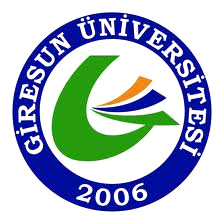 